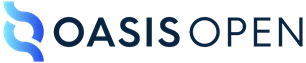 STIX 2.1 Interoperability Test Document Version 1.0Committee Specification Draft 0123 October 2021This stage:https://docs.oasis-open.org/cti/stix-2.1-interop/v1.0/csd01/stix-2.1-interop-v1.0-csd01.docx (Authoritative)https://docs.oasis-open.org/cti/stix-2.1-interop/v1.0/csd01/stix-2.1-interop-v1.0-csd01.htmlhttps://docs.oasis-open.org/cti/stix-2.1-interop/v1.0/csd01/stix-2.1-interop-v1.0-csd01.pdfPrevious stage:N/ALatest stage:https://docs.oasis-open.org/cti/stix-2.1-interop/v1.0/stix-2.1-interop-v1.0.docx (Authoritative)https://docs.oasis-open.org/cti/stix-2.1-interop/v1.0/stix-2.1-interop-v1.0.htmlhttps://docs.oasis-open.org/cti/stix-2.1-interop/v1.0/stix-2.1-interop-v1.0.pdfTechnical Committee:OASIS Cyber Threat Intelligence (CTI) TCChairs:Robert Coderre (robert.c.coderre@accenture.com), AccentureTrey Darley (trey.darley@cert.be), CCB/CERT.beEditors:John-Mark Gurney (jgurney@copado.com), CopadoBret Jordan (bj@ctin.us), Cyber Threat Intelligence Network, Inc.Michael Rosa (michael.rosa@cisa.dhs.gov), DHSMarlon Taylor (marlon.taylor@cisa.dhs.gov), DHSRajesh Patil (rpatil@lookingglasscyber.com), LookingGlassJustin Stewart (jstewart@lookingglasscyber.com), LookingGlassKartikey Desai (khdesai@mitre.org), MITRE CorporationRelated work:This document is related to:STIX Version 2.1. Edited by Bret Jordan, Rich Piazza, and Trey Darley. Latest stage: https://docs.oasis-open.org/cti/stix/v2.1/stix-v2.1.html.Abstract:This is the Interoperability test document to supplement the Structured Threat Information Expression (STIX) 2.1 OASIS Standard developed by the Cyber Threat Intelligence Technical Committee (CTI TC) of the Organization for the Advancement of Structured Information Systems (OASIS). This test document provides detailed requirements on how producers of products within the threat intelligence ecosystem may demonstrate STIX 2.1 interoperability compliance.  There are several personas detailed in section 1 of this specification.  These are:  Adversary Infrastructure Mapping (AIM), Local Infrastructure Mapping (LIM), Malware Analysis System (MAS), Security Incident and Event Management (SIEM), STIX Consumer (SXC), STIX Producer (SXP), Threat Detection System (TDS), Threat Intelligence Platform (TIP), and Threat Mitigation System (TMS). This Interoperability test document defines tests of the following use cases: Attack Pattern sharing, Campaign sharing, confidence sharing, Course of Action sharing, Data Marking sharing, Grouping sharing, Indicator sharing, Infrastructure sharing, Intrusion Set sharing, Location sharing, Malware Analysis sharing, Malware sharing, Note sharing, Observed Data sharing, Opinion sharing, Report sharing, Sighting sharing, Threat Actor sharing, Tool sharing, versioning, and Vulnerability sharing.  For each of these use cases the document details the Producer support and the Consumer support to be used for the test cases.Status:This document was last revised or approved by the OASIS Cyber Threat Intelligence (CTI) TC on the above date. The level of approval is also listed above. Check the "Latest stage" location noted above for possible later revisions of this document. Any other numbered Versions and other technical work produced by the Technical Committee (TC) are listed at https://www.oasis-open.org/committees/tc_home.php?wg_abbrev=cti#technical.TC members should send comments on this document to the TC's email list. Others should send comments to the TC's public comment list, after subscribing to it by following the instructions at the "Send A Comment" button on the TC's web page at https://www.oasis-open.org/committees/cti/.This specification is provided under the Non-Assertion Mode of the OASIS IPR Policy, the mode chosen when the Technical Committee was established. For information on whether any patents have been disclosed that may be essential to implementing this specification, and any offers of patent licensing terms, please refer to the Intellectual Property Rights section of the TC's web page (https://www.oasis-open.org/committees/cti/ipr.php).Note that any machine-readable content (Computer Language Definitions) declared Normative for this Work Product is provided in separate plain text files. In the event of a discrepancy between any such plain text file and display content in the Work Product's prose narrative document(s), the content in the separate plain text file prevails.Key words:The key words "MUST", "MUST NOT", "REQUIRED", "SHALL", "SHALL NOT", "SHOULD", "SHOULD NOT", "RECOMMENDED", "NOT RECOMMENDED", "MAY", and "OPTIONAL" in this document are to be interpreted as described in BCP 14 [RFC2119] [RFC8174] when, and only when, they appear in all capitals, as shown here.Citation format:When referencing this document, the following citation format should be used:[STIX-2.1-Interop-v1.0]STIX 2.1 Interoperability Test Document Version 1.0. Edited by John-Mark Gurney, Bret Jordan, Michael Rosa, Marlon Taylor, Rajesh Patil, Justin Stewart, and Kartikey Desai. 23 October 2021. OASIS Committee Specification Draft 01. https://docs.oasis-open.org/cti/stix-2.1-interop/v1.0/csd01/stix-2.1-interop-v1.0-csd01.html. Latest stage: https://docs.oasis-open.org/cti/stix-2.1-interop/v1.0/stix-2.1-interop-v1.0.html.NoticesCopyright © OASIS Open 2021. All Rights Reserved.Portions copyright © United States Government 2012-2021. All Rights Reserved.All capitalized terms in the following text have the meanings assigned to them in the OASIS Intellectual Property Rights Policy (the "OASIS IPR Policy"). The full Policy may be found at the OASIS website.This document and translations of it may be copied and furnished to others, and derivative works that comment on or otherwise explain it or assist in its implementation may be prepared, copied, published, and distributed, in whole or in part, without restriction of any kind, provided that the above copyright notice and this section are included on all such copies and derivative works. However, this document itself may not be modified in any way, including by removing the copyright notice or references to OASIS, except as needed for the purpose of developing any document or deliverable produced by an OASIS Technical Committee (in which case the rules applicable to copyrights, as set forth in the OASIS IPR Policy, must be followed) or as required to translate it into languages other than English.The limited permissions granted above are perpetual and will not be revoked by OASIS or its successors or assigns.This document and the information contained herein is provided on an "AS IS" basis and OASIS DISCLAIMS ALL WARRANTIES, EXPRESS OR IMPLIED, INCLUDING BUT NOT LIMITED TO ANY WARRANTY THAT THE USE OF THE INFORMATION HEREIN WILL NOT INFRINGE ANY OWNERSHIP RIGHTS OR ANY IMPLIED WARRANTIES OF MERCHANTABILITY OR FITNESS FOR A PARTICULAR PURPOSE.OASIS requests that any OASIS Party or any other party that believes it has patent claims that would necessarily be infringed by implementations of this OASIS Committee Specification or OASIS Standard, to notify OASIS TC Administrator and provide an indication of its willingness to grant patent licenses to such patent claims in a manner consistent with the IPR Mode of the OASIS Technical Committee that produced this specification.OASIS invites any party to contact the OASIS TC Administrator if it is aware of a claim of ownership of any patent claims that would necessarily be infringed by implementations of this specification by a patent holder that is not willing to provide a license to such patent claims in a manner consistent with the IPR Mode of the OASIS Technical Committee that produced this specification. OASIS may include such claims on its website, but disclaims any obligation to do so.OASIS takes no position regarding the validity or scope of any intellectual property or other rights that might be claimed to pertain to the implementation or use of the technology described in this document or the extent to which any license under such rights might or might not be available; neither does it represent that it has made any effort to identify any such rights. Information on OASIS' procedures with respect to rights in any document or deliverable produced by an OASIS Technical Committee can be found on the OASIS website. Copies of claims of rights made available for publication and any assurances of licenses to be made available, or the result of an attempt made to obtain a general license or permission for the use of such proprietary rights by implementers or users of this OASIS Committee Specification or OASIS Standard, can be obtained from the OASIS TC Administrator. OASIS makes no representation that any information or list of intellectual property rights will at any time be complete, or that any claims in such list are, in fact, Essential Claims.The name "OASIS" is a trademark of OASIS, the owner and developer of this specification, and should be used only to refer to the organization and its official outputs. OASIS welcomes reference to, and implementation and use of, specifications, while reserving the right to enforce its marks against misleading uses. Please see https://www.oasis-open.org/policies-guidelines/trademark for above guidance.Portions copyright © United States Government 2012-2021. All Rights Reserved.STIX, CYBOX, AND TAXII (STANDARD OR STANDARDS) AND THEIR COMPONENT PARTS ARE PROVIDED "AS IS" WITHOUT ANY WARRANTY OF ANY KIND, EITHER EXPRESSED, IMPLIED, OR STATUTORY, INCLUDING, BUT NOT LIMITED TO, ANY WARRANTY THAT THESE STANDARDS OR ANY OF THEIR COMPONENT PARTS WILL CONFORM TO SPECIFICATIONS, ANY IMPLIED WARRANTIES OF MERCHANTABILITY, FITNESS FOR A PARTICULAR PURPOSE, OR FREEDOM FROM INFRINGEMENT, ANY WARRANTY THAT THE STANDARDS OR THEIR COMPONENT PARTS WILL BE ERROR FREE, OR ANY WARRANTY THAT THE DOCUMENTATION, IF PROVIDED, WILL CONFORM TO THE STANDARDS OR THEIR COMPONENT PARTS. IN NO EVENT SHALL THE UNITED STATES GOVERNMENT OR ITS CONTRACTORS OR SUBCONTRACTORS BE LIABLE FOR ANY DAMAGES, INCLUDING, BUT NOT LIMITED TO, DIRECT, INDIRECT, SPECIAL OR CONSEQUENTIAL DAMAGES, ARISING OUT OF, RESULTING FROM, OR IN ANY WAY CONNECTED WITH THESE STANDARDS OR THEIR COMPONENT PARTS OR ANY PROVIDED DOCUMENTATION, WHETHER OR NOT BASED UPON WARRANTY, CONTRACT, TORT, OR OTHERWISE, WHETHER OR NOT INJURY WAS SUSTAINED BY PERSONS OR PROPERTY OR OTHERWISE, AND WHETHER OR NOT LOSS WAS SUSTAINED FROM, OR AROSE OUT OF THE RESULTS OF, OR USE OF, THE STANDARDS, THEIR COMPONENT PARTS, AND ANY PROVIDED DOCUMENTATION. THE UNITED STATES GOVERNMENT DISCLAIMS ALL WARRANTIES AND LIABILITIES REGARDING THE STANDARDS OR THEIR COMPONENT PARTS ATTRIBUTABLE TO ANY THIRD PARTY, IF PRESENT IN THE STANDARDS OR THEIR COMPONENT PARTS AND DISTRIBUTES IT OR THEM "AS IS."Table of Contents1 IntroductionThis document provides details of the Structured Threat Information Expression (STIX) 2.1 Interoperability Test Documents. It lists a set of use cases that a persona (see section 1.2.1) MUST follow as they develop minimally viable STIX-compliant tools and services. To claim STIX interoperability compliance, persona tools/services MUST adhere to expected behaviors and outcomes as detailed in the use cases. The OASIS Cyber Threat Intelligence Technical Committee (CTI TC) recommends users of this test document become familiar with the STIX 2.1 OASIS Standard  https://www.oasis-open.org/standard/stix-version-2-1/  (as given in the Related Work section above) prior to implementing the use cases in this document. This is what this document is referring to when it mentions “STIX 2.1 OASIS Standard”.NOTE: The STIX 2.1 OASIS Standard contains normative references to other specifications with which an implementation may need to reference and meet in order to comply with these specifications. This document assumes that such requirements are also met.1.1 TerminologySecurity Infrastructure - Any software or hardware instance that provides a function in the support of securing networks and endpoints.Security Personnel - Any human being that is performing a security function within an organization including threat analysis; security operations; network operations...etc.Producer - A software instance that creates STIX 2.1 content to share with other systems. Note that the term Producer is used in the STIX 2.1 OASIS Standard.Consumer - A software instance that reads STIX 2.1 content and performs some action on that received data. Note that the term Consumer is used in this Committee Note and is inclusive of the term Consumer, which is used in the STIX 2.1 OASIS Standard. 1.2 OverviewThe approach that is being taken within the CTI TC is to rely primarily on well-defined, common use cases to drive the interoperability between products using STIX 2.1.  Section 2 of this document outlines these common use cases for organizations seeking to develop and demonstrate interoperability.  These use cases will enable personas (see section 1.2.1) of the cyber threat intelligence information sharing community to build and test information sharing files that are compliant with STIX 2.1 best practices. Future revisions to STIX 2.1 will be incorporated into a new version of this document.1.2.1 PersonasFor an organization to demonstrate OASIS STIX interoperability compliance, their software instances will adhere to persona behavior and prescribed STIX content as detailed in the Required Producer and/or Consumer Persona Support section(s) of each use case.For documenting interoperability compliance for each persona tested, refer to the checklist and test requirements in section 4 Persona Checklist of this document. The following system personas are used throughout this document.1.2.1.1 Defined PersonasAdversary Infrastructure Mapping (AIM)Software or system, that consumes and produces STIX content, that is used to map out adversarial networksLocal Infrastructure Mapping (LIM)Software that scans local networks and provides STIX representations of these finds.Malware Analysis System (MAS)Software instance, system, or set of systems that performs static and/or dynamic analysis of binary files and produces STIX content with this analysis information.Security Incident and Event Management system (SIEM)Software instance that acts as a Producer and/or Consumer of STIX 2.1 content. A SIEM that produces STIX content will typically create Indicators and other information about incidents. A SIEM that consumes STIX content will typically consume Sightings, Indicators. Threat Detection System (TDS)Software instance of any network product that monitors, detects and alerts such as Intrusion Detection Software (IDS), Endpoint Detection and Response (EDR) software, web proxy, etc. This is applicable for both Producers and Consumers.Threat Intelligence Platform (TIP)Software instance that acts as a Producer and/or Consumer of STIX 2.1 content primarily used to aggregate, refine and share intelligence with other machines or security personnel operating other security infrastructure.Threat Mitigation System (TMS)Software instance that acts on Course of Action and data from other threat mitigations such as a firewall, IPS, Endpoint Detection and Response (EDR) software, etc. This is applicable for both Producers and Consumers.1.2.1.2 Generic PersonasSTIX Producer (SXP)Software instance that acts as a Producer of STIX 2.1 content.STIX Consumer (SXC)Software instance that consumes STIX 2.1 content in order to perform translations to domain-specific formats consumable by enforcement and/or detection systems that do not natively support STIX 2.1. A SXC will typically consume STIX content but may not produce any STIX content itself.2 Use Case Details2.1 Defined Persona Use CasesTable 1 below lists the Producer and Consumer interoperability requirements for each defined persona (see section 1.2.1) as they align to the use cases (see section 3). Interoperability requirements are categorized into two levels. Level 1 contains the minimum set of required Producer and Consumer use cases for a particular persona to achieve STIX Interoperability. Level 2 indicates the required use cases, in addition to Level 1, needed for a persona to achieve a higher level of STIX Interoperability. In other words, for a persona to achieve Level 2 interoperability, that persona must first achieve Level 1 interoperability.The levels of interoperability are based on how many different use cases are supported by a particular persona’s software instance. Support for a particular use case, Producer or Consumer, is meant to ensure interoperability for that use case irrespective of persona or level. For example, a Level 1 Note Producer (e.g. AIM) will be interoperable with a Level 2 Note Consumer (e.g. SIEM). Likewise, a Level 2 Note Producer (e.g. SIEM) must be interoperable with a Level 1 Note Consumer (e.g. TIP).As another example, in order for a TIP to achieve Level 1 interoperability, a software instance would need to comply with the requirements of all use cases for which TIP is listed in the Level 1 column of Table 1. If a TIP would like to achieve Level 2 interoperability, an instance would need to comply with the requirements of all use cases for which TIP is listed in Table 1.If an instance complies with the requirements of all the use cases for a defined persona while supporting additional use cases, the instance can achieve:SXP support for all additional Producer use cases and/orSXC support for all additional Consumer use cases See section 2.2 for more details; the following examples are provided for clarity.As an example, a LIM may be able to (in addition to the LIM’s requirements in Table 1) produce Grouping objects. In this scenario, the instance will have achieved LIM support, as well as SXP support specifically for the Grouping use case.As another example, a SIEM may be able to (in addition to the SIEM’s requirements in Table 1) consume Location objects. In this scenario, the instance will have achieved SIEM support, as well as TIS support specifically for the Location use case.Table 1 below organizes the pertinent information by use case; to view the requirements organized by persona, see section 4 Persona Checklist.The following use cases are captured in this document.Table 1 - List of STIX Interoperability Use Cases2.2 Generic Persona Use CasesIf a software instance is a Producer for a set of use cases that does not align with the requirements of any particular defined persona, then the instance can be considered a SXP only for those supported use cases. Note, the software instance MUST, in addition to the supported use cases, also support the confidence sharing, Data Markings Sharing, and Versioning use cases.For example, if a software instance supports the confidence Sharing, Data Markings Sharing, Versioning, and Report Sharing use cases, then this instance can be considered a SXP for Reports.Similarly, if a software instance is a Consumer for a set of use cases that does not align with the requirements of any particular defined persona, then the instance may be considered a SXC only for those supported use cases. Note, the software instance MUST, in addition to the supported use cases, also support the confidence sharing, Data Markings Sharing, and Versioning use cases.For example, if a software instance supports the confidence Sharing, Data Markings Sharing, Versioning, and Tool Sharing use cases, then this instance can be considered a SXC for Tools.The following sections provide details on these use cases. 2.3 Common Use Case Requirements2.3.1 ProducersAll Producers MUST abide by the conformance requirements in the "STIX 2.1 Producer" portion of section 12.1 (Conformance for STIX Object Producers and Consumers) of the STIX 2.1 OASIS Standard. This means that all objects created by a Producer MUST be compliant with the associated section of the STIX 2.1 OASIS Standard in order to achieve interoperability compliance. For particular use cases, this specification may require Producer personas to support certain properties that are considered optional in the STIX 2.1 OASIS Standard but are required for interoperability compliance. Additionally, for any particular use case, the properties required of a Producer as per this interoperability spec are a minimum set of properties; a Producer is welcome to include any properties from the relevant sections of the STIX 2.1 OASIS Standard that are not already required herein of the Producer. 2.3.2 ConsumersAll Consumers MUST conform with the “STIX 2.1 Consumer” portion of section 12.1 (Conformance for STIX Object Producers and Consumers) of the STIX 2.1 OASIS Standard. Consumers MUST support all properties defined in the “Required Producer Persona Support” subsections of the associated use cases in section 3.Additionally, a Consumer MUST exhibit the following behavior:Consumer allows a users to receive STIX content with:An Identity of the ProducerOne or more <use-case sharing> objectsOne or more SROs or embedded relationshipsFor each STIX Object, the Consumer MUST be able to process the fields within the Identity object referenced by the created_by_ref, as enumerated in section 2.3.4For each <use case> object, the Consumer can process the information about the <use case> fields to the userFor each <use case> object, the Consumer can process any related SDOs/SROs and associated fields2.3.3 BundlesThe STIX 2.1 OASIS Standard allows object references that are not distributed within the same container (e.g. STIX Bundle). However, the current scope of this specification chooses to rely on all data being within the same container. All objects being referenced (i.e. all objects whose ID is provided by a reference property of another object) MUST also be included in the Bundle. Please note: strictly for brevity, all of the test cases and examples in this document do not include a container to hold the associated objects. 2.3.3.1 Objects Being ReferencedAll objects being referenced (as defined above) MUST be compliant with the associated section(s) of the STIX 2.1 OASIS Standard. It is not necessary for referenced objects to be compliant with the associated section(s) of the STIX Interoperability standard.2.3.3.2 TLP ExceptionUnlike other objects, TLP markings can be referenced without having to be included in a STIX Bundle, as these objects are formally defined in section 7.2.1.4 of the STIX 2.1 OASIS Standard.2.3.4 Identities CreatedAll tests require the creation of an Identity for the created_by_ref property across all tests.The Identity created should represent the organization that is responsible for the software instance under test.The following properties should be filled in:type with value ‘identity’name with a value that represents the organization’s nameidentity_class with value ‘organization’id with a unique UUID spec_version with value ‘2.1’created with a timestamp, to millisecond granularity, of when the Identity was createdmodified with a timestamp, to millisecond granularity, of when the Identity was last modifiedcreated_by_ref MUST point to the Identity of the Producer. This property should point to the same UUID as the id of this object, if this is the same Producer.Example:{    "type": "identity",    "name": "ACME Corp, Inc.",    "identity_class": "organization",    "id": "identity--f431f809-377b-45e0-aa1c-6a4751cae5ff",    "spec_version": "2.1",    "created": "2020-01-20T12:34:56.000Z",    "modified": "2020-01-20T12:34:56.000Z",    "created_by_ref": "identity--f431f809-377b-45e0-aa1c-6a4751cae5ff”}2.3.5 Representative objects The objects listed in every Producer and Consumer section represent only the stated objects, unless otherwise explicitly stated. However, in certain use cases, the Producer section will only state the use of the Indicator SDO, but the description will clarify that the Indicator is representative of all SDOs. Likewise, in certain use cases, the Sighting object will be representative of all SROs.2.3.6 RelationshipsThough not required in most Interoperability use cases, Relationship objects can be created and provided by Producers to add context to the produced cyber threat intel. These objects MUST comply with the requirements in section 5.1 of the STIX 2.1 OASIS Standard; in particular, type MUST be ‘relationship’, relationship_type MUST be included and SHOULD be an exact value listed in the relationships for the source and target SDO/SCO (see Appendix B of the STIX 2.1 OASIS Standard), source_ref is the id of the source (from) object, and target_ref is the id of the target (to) object.2.3.7 Test Cases vs ExamplesIn this document, for each use case, test cases and examples will be provided. Compliance with test cases MUST be established for the purposes of Interoperability compliance. However, compliance with the examples is not required for Interoperability compliance; rather, the examples are provided to demonstrate potential applications and to enhance the context of the various use cases.2.3.8 STIX Cyber ObservablesThough not required in most Interoperability use cases, STIX Cyber Observable (SCO) objects may be required to be created and provided by Producers based on the requirements within a particular use case. These objects MUST comply with the requirements in section 6 of the STIX 2.1 OASIS Standard. 3 Use cases3.1 Attack Pattern SharingTactics, techniques, and procedures (TTPs) describe behaviors and resources that attackers use to carry out their attacks. Attack Pattern objects are one of three types of TTPs discussed in this document (Malware is another and is discussed in section 3.12, along with Infrastructure which is discussed in section 3.8). 3.1.1 DescriptionAttack Patterns are a type of TTP that describe ways that adversaries attempt to compromise targets. Attack Patterns help categorize attacks, generalize specific attacks to the patterns that they follow, and provide detailed information about how attacks are performed. An example of a general attack pattern is "spear phishing," a common type of attack where an attacker sends a carefully crafted e-mail message to a party with the intent of getting them to click a link or open an attachment to deliver malware. Attack Patterns can also be more specific: for example, spear phishing practiced by a particular threat actor who baits the victim by saying that they have won a contest.3.1.2 Required Producer Persona SupportThe Producer persona must be able to create STIX content with an Attack Pattern object; an Attack Pattern can be associated with a variety of SDOs and SROs.Table 2 - Required Producer Support for Attack Pattern3.1.3 Producer Test Case DataThe Producer must be able to create the content within the following test cases in this section, as per the requirements in section 3.1.2.3.1.3.1 Create Attack Pattern ObjectA Producer must be able to create an Attack Pattern object, generating content such as the following.{    "type": "identity",    "id": "identity--f431f809-377b-45e0-aa1c-6a4751cae5ff",    "spec_version": "2.1",    "identity_class": "organization",    "name": "ACME Corp, Inc.",    "created": "2018-01-17T11:11:13.000Z",    "modified": "2018-01-17T11:11:13.000Z",    "created_by_ref": "identity--f431f809-377b-45e0-aa1c-6a4751cae5ff"},{    "type": "attack-pattern",    "spec_version": "2.1",    "id": "attack-pattern--0c7b5b88-8ff7-4a4d-aa9d-feb398cd0061",    "created": "2016-05-12T08:17:27.000Z",    "modified": "2016-05-12T08:17:27.000Z",    “created_by_ref”: “identity--f431f809-377b-45e0-aa1c-6a4751cae5ff”,    "name": "Spear Phishing",    "external_references": [        {            "source_name": "capec",            "external_id": "CAPEC-163"        }    ],    “kill_chain_phases”: [        “kill_chain_name”: “example-kill-chain”,        “phase_name”: “lateral-movement”    ]}3.1.3.2 Attack Pattern Targets Vulnerability{    "type": "identity",    "id": "identity--f431f809-377b-45e0-aa1c-6a4751cae5ff",    "spec_version": "2.1",    "identity_class": "organization",    "name": "ACME Corp, Inc.",    "created": "2018-01-17T11:11:13.000Z",    "modified": "2018-01-17T11:11:13.000Z",    "created_by_ref": "identity--f431f809-377b-45e0-aa1c-6a4751cae5ff"},{    "type": "attack-pattern",    "spec_version": "2.1",    "id": "attack-pattern--0c7b5b88-8ff7-4a4d-aa9d-feb398cd0061",    "created": "2016-05-12T08:17:27.000Z",    "modified": "2016-05-12T08:17:27.000Z",    “created_by_ref”: “identity--f431f809-377b-45e0-aa1c-6a4751cae5ff”,    "name": "Spear Phishing",    "external_references": [        {            "source_name": "capec",            "external_id": "CAPEC-163"        }    ],    “kill_chain_phases”: [        “kill_chain_name”: “example-kill-chain”,        “phase_name”: “lateral-movement”    ]},{    "type": "vulnerability",    "id": "vulnerability--99f01020-864f-4713-84d2-d1eff88a843f",    "spec_version": "2.1",    "created": "2018-01-17T11:11:13.000Z",    "modified": "2018-01-17T11:11:13.000Z",    "created_by_ref": "identity--f431f809-377b-45e0-aa1c-6a4751cae5ff",    “name”: “CVE-2017-0199”,    "external_references": [        {            "source_name": "cve",            "external_id": "CVE-2017-0199"        }    ]},{    "type": "relationship",    "id": "relationship--f0afbb80-20a1-404b-a165-01dd45b32239",    "spec_version": "2.1",    "created": "2018-01-17T11:11:13.000Z",    "modified": "2018-01-17T11:11:13.000Z",    "created_by_ref": "identity--f431f809-377b-45e0-aa1c-6a4751cae5ff",    “source_ref”: “attack-pattern--0c7b5b88-8ff7-4a4d-aa9d-feb398cd0061”,    “target_ref”: “vulnerability--99f01020-864f-4713-84d2-d1eff88a843f”,    “relationship_type”: “targets”}3.1.4 Producer Example Data3.1.4.1 Add Context to IndicatorAn Attack Pattern object can provide context to an Indicator. Example content is below. Note that reference is made to an external Attack Pattern identifier (CAPEC) using the property external_references.{    "type": "identity",    "id": "identity--f431f809-377b-45e0-aa1c-6a4751cae5ff",    "spec_version": "2.1",    "identity_class": "organization",    "name": "ACME Corp, Inc.",    "created": "2018-01-17T11:11:13.000Z",    "modified": "2018-01-17T11:11:13.000Z",    "created_by_ref": "identity--f431f809-377b-45e0-aa1c-6a4751cae5ff"},{    "type": "indicator",    "spec_version": "2.1",    "id": "indicator--0c7e22ad-b099-4dc3-b0df-2ea3f49ae2e6",    "created_by_ref": "identity--f431f809-377b-45e0-aa1c-6a4751cae5ff",    "created": "2019-05-12T08:17:27.000Z",    "modified": "2019-05-12T08:17:27.000Z",    "indicator_types": ["malicious-activity"],    "pattern": "[url:value = 'http://badsite.com/foo' OR url:value = 'http://badsite.com/bar']    "pattern_type": "stix",    "valid_from": "2019-01-01T00:00:00Z"},{    "type": "attack-pattern",    "spec_version": "2.1",    "id": "attack-pattern--7e33a43e-e34b-40ec-89da-36c9bb2cacd5",    "created_by_ref": "identity--f431f809-377b-45e0-aa1c-6a4751cae5ff",    "created": "2019-05-12T08:17:27.000Z",    "modified": "2019-05-12T08:17:27.000Z",    "name": "Spear Phishing as Practiced by Adversary X",    "description": "Spear phishing where the attacker includes personal details in the email and claims that the target had won a contest.",    "external_references": [        {            "source_name": "capec",            "external_id": "CAPEC-163"        }    ]},{    "type": "relationship",    "spec_version": "2.1",    "id": "relationship--57b56a43-b8b0-4cba-9deb-34e3e1faed9e",    "created_by_ref": "identity--f431f809-377b-45e0-aa1c-6a4751cae5ff",    "created": "2019-05-12T08:17:27.000Z",    "modified": "2019-05-12T08:17:27.000Z",    "relationship_type": "indicates",    "source_ref": "indicator--0c7e22ad-b099-4dc3-b0df-2ea3f49ae2e6",    "target_ref": "attack-pattern--7e33a43e-e34b-40ec-89da-36c9bb2cacd5"}3.1.4.2 Leverage Externally Defined FrameworksContext can be added to an SDO by defining a relationship between the SDO and one or more externally-defined Attack Pattern objects. The SRO example below, between a Malware and Attack Pattern object, references an attack pattern defined for a framework such as ATT&CK [https://github.com/mitre/cti]. See Section 2.12.5.1 for the optional discussion of how framework Attack Pattern objects can be ingested for use as a data source. Here, ATT&CK is referenced only for example purposes; Producers are not required to support any externally-defined frameworks.{    "type": "identity",    "id": "identity--f431f809-377b-45e0-aa1c-6a4751cae5ff",    "spec_version": "2.1",    "identity_class": "organization",    "name": "ACME Corp, Inc.",    "created": "2018-01-17T11:11:13.000Z",    "modified": "2018-01-17T11:11:13.000Z",    “created_by_ref”: “identity--f431f809-377b-45e0-aa1c-6a4751cae5ff”},{    "type": "malware",    "spec_version": "2.1",    "id": "malware--1121ffbc-364f-857a-9987-92fbcff24ab",    "created": "2019-05-12T08:17:27.000Z",    "modified": "2019-05-12T08:17:27.000Z",    "created_by_ref": "identity--f431f809-377b-45e0-aa1c-6a4751cae5ff",    "name": "Cryptolocker",    "description": "A variant of the cryptolocker family",    "malware_types": [ "ransomware" ],    "is_family": false},{    "type": "relationship",    "spec_version": "2.1",    "id": "relationship--11220001-3940-0405-20ff-1029b0bc922",    "created_by_ref": "identity--f431f809-377b-45e0-aa1c-6a4751cae5ff",    "created": "2020-01-16T18:52:24.277Z",    "modified": "2020-01-16T18:52:24.277Z",    "relationship_type": "uses",    "source_ref": "malware--1121ffbc-364f-857a-9987-92fbcff24ab",    "target_ref": "attack-pattern--b80d107d-fa0d-4b60-9684-b0433e8bdba0",    "object_marking_refs": ["marking-definition--613f2e26-407d-48c7-9eca-b8e91df99dc9"]},{    "type": "attack-pattern",    "id": "attack-pattern--b80d107d-fa0d-4b60-9684-b0433e8bdba0",    "spec_version": "2.1",    "created": "2019-03-15T13:59:30.390Z",    "modified": "2019-03-15T13:59:30.390Z",    “created_by_ref”: “identity--f431f809-377b-45e0-aa1c-6a4751cae5ff”,    "kill_chain_phases": [        {            "kill_chain_name": "mitre-attack",            "phase_name": "impact"        }    ],    "name": "Data Encrypted for Impact",    "description": "Adversaries may encrypt data on target systems or on large numbers of systems in a network to interrupt availability to system and network resources…”}3.1.5 Required Consumer Persona SupportAdhere to section 2.3.2 based on the Required Producer Persona Support of the Attack Pattern object. Additional required Consumer support for Attack Patterns is listed in the table below.Table 3 - Required Consumer Support for Attack Patterns3.1.6 Consumer Test Case DataThe Consumer must be able to handle the test cases within the Attack Pattern Producer Test Case Data, as per the requirements in section 3.1.5.3.1.7 Consumer Example Data3.1.7.1 Ingest External Framework DataA Consumer can choose to be able to ingest content from external frameworks, such as ATT&CK [https://github.com/mitre/cti]. It is not required that a Consumer be able to ingest custom properties. A Consumer may then use the framework data in a Producer role, referencing content after ingest. Alternatively, they could use the content internally to provide context to other cyber threat intelligence.The example below corresponds to the ATT&CK technique Data Encrypted for Impact. Because a Consumer is not required to ingest custom properties, they have been omitted. Some external references were removed for brevity.{    "type": "identity",    "id": "identity--c78cb6e5-0c4b-4611-8297-d1b8b55e40b5",    "spec_version": "2.1",    "identity_class": "organization",    "name": "The MITRE Corporation",    "created": "2017-06-01T00:00:00.000Z",    "modified": "2017-06-01T00:00:00.000Z",    “created_by_ref”: “identity--c78cb6e5-0c4b-4611-8297-d1b8b55e40b5"},{    "type": "attack-pattern",    "id": "attack-pattern--b80d107d-fa0d-4b60-9684-b0433e8bdba0",    "spec_version": "2.1",    "created_by_ref": "identity--c78cb6e5-0c4b-4611-8297-d1b8b55e40b5",    "created": "2019-03-15T13:59:30.390Z",    "modified": "2019-07-19T14:35:12.349Z",    "name": "Data Encrypted for Impact",    "description": "Adversaries may encrypt data on target systems or on large numbers of systems in a network to interrupt availability to system and network resources...",    "kill_chain_phases": [        {            "kill_chain_name": "mitre-attack",            "phase_name": "impact"        }    ],    "external_references": [        {            "source_name": "mitre-attack",            "external_id": "T1486",            "url": "https://attack.mitre.org/techniques/T1486"        },        {            "source_name": "US-CERT Ransomware 2016",            "description": "US-CERT. (2016, March 31). Alert (TA16-091A): Ransomware and Recent Variants. Retrieved March 15, 2019.",            "url": "https://www.us-cert.gov/ncas/alerts/TA16-091A"        }    ]}3.2 Campaign SharingA Campaign is a grouping of adversarial behaviors that describes a set of malicious activities or attacks that occur over a period of time against a specific set of targets. Campaigns usually have well-defined objectives and may be part of an Intrusion Set.3.2.1 Description Campaigns are often attributed to an intrusion set and threat actors. The threat actors may reuse known infrastructure from the intrusion set or may set up new infrastructure specific for conducting that campaign.Campaigns can be characterized by their objectives and the incidents they cause, people or resources they target, and the resources (infrastructure, intelligence, Malware, Tools, etc.) they use.For example, a Campaign could be used to describe a crime syndicate's attack using a specific variant of malware and new C2 servers against the executives of ACME Bank during the summer of 2016 in order to gain secret information about an upcoming merger with another bank. 3.2.2 Required Producer Persona SupportThe Producer Persona must be able to create STIX content with one or more Campaign objects.Table 4 - Required Producer Support for Campaign3.2.3 Producer Test Case DataThe Producer must be able to create the content within the following test cases in this section, as per the requirements in section 3.2.2.3.2.3.1 Campaign Test CaseA producer must be able to create an Identity and a Campaign.{    "type": "identity",    "name": "ACME Corp, Inc.",    "identity_class": "organization",    "id": "identity--f431f809-377b-45e0-aa1c-6a4751cae5ff",    "spec_version": "2.1",    "created": "2015-01-20T12:34:56.000Z",    "modified": "2015-01-20T12:34:56.000Z",    “created_by_ref”: "identity--f431f809-377b-45e0-aa1c-6a4751cae5ff"},{    "type": "campaign",    "spec_version": "2.1",    "id": "campaign--8e2e2d2b-17d4-4cbf-938f-98ee46b3cd3f",    "created_by_ref": "identity--f431f809-377b-45e0-aa1c-6a4751cae5ff",    "created": "2016-04-06T20:03:00.000Z",    "modified": "2016-04-06T20:03:00.000Z",    "name": "Green Group Attacks Against Finance"}3.2.3.2 Campaign Attributed to Intrusion Set{    "type": "identity",    "name": "ACME Corp, Inc.",    "identity_class": "organization",    "id": "identity--f431f809-377b-45e0-aa1c-6a4751cae5ff",    "spec_version": "2.1",    "created": "2015-01-20T12:34:56.000Z",    "modified": "2015-01-20T12:34:56.000Z",    “created_by_ref”: "identity--f431f809-377b-45e0-aa1c-6a4751cae5ff"},{    "type": "campaign",    "spec_version": "2.1",    "id": "campaign--8e2e2d2b-17d4-4cbf-938f-98ee46b3cd3f",    "created_by_ref": "identity--f431f809-377b-45e0-aa1c-6a4751cae5ff",    "created": "2016-04-06T20:03:00.000Z",    "modified": "2016-04-06T20:03:00.000Z",    "name": "Green Group Attacks Against Finance"},{    "type": "intrusion-set",    "id": "intrusion-set--9352cbaf-b3b8-4be5-9304-5bd7a8400255",    "spec_version": "2.1",    "created": "2015-01-20T12:34:56.000Z",    "modified": "2015-01-20T12:34:56.000Z",    “created_by_ref”: "identity--f431f809-377b-45e0-aa1c-6a4751cae5ff",    “name”: “Cheetah Breakin”,    “resource_level”: “club”,    “primary_motivation”: “notoriety” },{    "type": "relationship",    "id": "relationship-7f6bb959-6288-417d-9fd6-bac8cf994bcc",    "spec_version": "2.1",    "created": "2015-01-20T12:34:56.000Z",    "modified": "2015-01-20T12:34:56.000Z",    “created_by_ref”: "identity--f431f809-377b-45e0-aa1c-6a4751cae5ff",    “source_ref”: “campaign--8e2e2d2b-17d4-4cbf-938f-98ee46b3cd3f”,    “target_ref”: “intrusion-set--9352cbaf-b3b8-4be5-9304-5bd7a8400255”,    “relationship_type”: “attributed-to”},3.2.4 Producer Example Data3.2.4.1 Campaign Uses an Attack PatternOne use case for the Campaign SDO is to describe the malicious activities associated with an attack. This example captures the attack pattern used as part of a campaign.{    "type": "identity",    "id": "identity--987eeee1-413a-44ac-96cc-0a8acdcc2f2c",    "spec_version": "2.1",    "created": "2015-04-14T13:07:49.812Z",    "modified": "2015-04-14T13:07:49.812Z",    "name": "Oscorp Industries",    "identity_class": "organization",    “created_by_ref”: "identity--987eeee1-413a-44ac-96cc-0a8acdcc2f2c"},{    "type": "campaign",    "spec_version": "2.1",    "id": "campaign--e5268b6e-4931-42f1-b379-87f48eb41b1e",    "created_by_ref": "identity--987eeee1-413a-44ac-96cc-0a8acdcc2f2c",    "created": "2016-08-08T15:50:10.983Z",    "modified": "2016-08-08T15:50:10.983Z",    "name": "Operation Bran Flakes",    "description": "A concerted effort to insert false information into the BPP's web pages.",    "aliases": [        "OBF"    ],    "first_seen": "2016-01-08T12:50:40.123Z",    "objective": "Hack www.bpp.bn"},{    "type": "attack-pattern",    "spec_version": "2.1",    "id": "attack-pattern--19da6e1c-71ab-4c2f-886d-d620d09d3b5a",    "created_by_ref": "identity--987eeee1-413a-44ac-96cc-0a8acdcc2f2c",    "created": "2016-08-08T15:50:10.983Z",    "modified": "2017-01-30T21:15:04.127Z",    "name": "Content Spoofing",    "external_references": [        {            "source_name": "capec",            "url": "https://capec.mitre.org/data/definitions/148.html",            "external_id": "CAPEC-148"        }    ]},{    "type": "relationship",    "spec_version": "2.1",    "id": "relationship--33c22977-d104-45d8-be19-273f7ab03de1",    "created_by_ref": "identity--987eeee1-413a-44ac-96cc-0a8acdcc2f2c",    "created": "2020-02-29T17:41:44.940Z",    "modified": "2020-02-29T17:41:44.940Z",    "relationship_type": "uses",    "source_ref": "campaign--e5268b6e-4931-42f1-b379-87f48eb41b1e",    "target_ref": "attack-pattern--19da6e1c-71ab-4c2f-886d-d620d09d3b5a"}3.2.4.2 Campaign Attributed to Threat ActorThis example demonstrates how a Campaign SDO can be linked to the threat actor carrying out attacks against targets.{    "type": "identity",    "id": "identity--987eeee1-413a-44ac-96cc-0a8acdcc2f2c",    "spec_version": "2.1",    "created": "2015-04-14T13:07:49.812Z",    "modified": "2015-04-14T13:07:49.812Z",    "name": "Oscorp Industries",    "identity_class": "organization",    "contact_information": "norman@oscorp.com",    "sectors": [        "technology"    ]},{    "type": "campaign",    "spec_version": "2.1",    "id": "campaign--e5268b6e-4931-42f1-b379-87f48eb41b1e",    "created_by_ref": "identity--987eeee1-413a-44ac-96cc-0a8acdcc2f2c",    "created": "2016-08-08T15:50:10.983Z",    "modified": "2016-08-08T15:50:10.983Z",    "name": "Operation Bran Flakes",    "description": "A concerted effort to insert false information into the BPP's web pages.",    "aliases": [        "OBF"    ],    "first_seen": "2016-01-08T12:50:40.123Z",    "objective": "Hack www.bpp.bn"},{    "type": "threat-actor",    "spec_version": "2.1",    "id": "threat-actor--9a8a0d25-7636-429b-a99e-b2a73cd0f11f",    "created_by_ref": "identity--987eeee1-413a-44ac-96cc-0a8acdcc2f2c",    "created": "2015-05-07T14:22:14.760Z",    "modified": "2015-05-07T14:22:14.760Z",    "name": "Adversary Bravo",    "description": "Adversary Bravo is known to use phishing attacks to deliver remote access malware to the targets.",    "threat_actor_types": [        "spy",        "criminal"    ] },{    "type": "relationship",    "spec_version": "2.1",    id": "relationship--33c22977-d104-45d8-be19-273f7ab03de1",    "created_by_ref": "identity--987eeee1-413a-44ac-96cc-0a8acdcc2f2c",    "created": "2020-02-29T17:41:44.940Z",    "modified": "2020-02-29T17:41:44.940Z",    "relationship_type": "attributed-to",    "source_ref": "campaign--e5268b6e-4931-42f1-b379-87f48eb41b1e",    "target_ref": "threat-actor--9a8a0d25-7636-429b-a99e-b2a73cd0f11f"} 3.2.5 Required Consumer Persona SupportAdhere to section 2.3.2 based on the Required Producer Persona Support of the Campaign object. Additional required Consumer support for Campaigns is listed in the table below.Table 5 - Required Consumer Support for Campaigns3.2.6 Consumer Test Case DataThe Consumer must be able to handle the test cases within the Campaign Producer Test Case Data, as per the requirements in section 3.2.5.3.3 Confidence Sharing3.3.1 DescriptionUnlike the previous sections that address SDOs and SROs, this section addresses a common property—confidence. The confidence property identifies the confidence that the Producer has in the correctness of their data. The confidence value MUST be a number in the range of 0-100 (the STIX confidence scale); the property is of type integer. Appendix A of the STIX 2.1 OASIS Standard document contains normative mappings to five confidence scales: None/Low/Medium/High, 0-10 Scale, Admiralty Credibility, Words of Estimative Probability (WEP), and Director of National Intelligence (DNI) Scale. The associated STIX confidence value (integer) MUST be used when capturing a confidence value from one of these scales. If the confidence property is not present, then the confidence of the content is unspecified.3.3.2 Required Producer Persona SupportThe Producer persona must be able to create STIX content with the confidence property defined on one or more SDOs/SROs. Table 6 - Required Producer Support for confidence3.3.3 Producer Test Case DataThe Producer must be able to create the content within the following test cases in this section, as per the requirements in section 3.3.2.3.3.3.1 Confidence about Indicator, External Validation{    "type": "identity",    "id": "identity--f431f809-377b-45e0-aa1c-6a4751cae5ff",    "spec_version": "2.1",    "identity_class": "organization",    "name": "ACME Corp, Inc.",    "created": "2018-01-17T11:11:13.000Z",    "modified": "2018-01-17T11:11:13.000Z",    "created_by_ref": "identity--f431f809-377b-45e0-aa1c-6a4751cae5ff"},{    "type": "indicator",    "id": "indicator--76fa276c-1984-4bb1-938f-7834a6b30090",    "spec_version": "2.1",    "created_by_ref": "identity--f431f809-377b-45e0-aa1c-6a4751cae5ff",    "created": "2020-02-06T20:03:48.000Z",    "modified": "2020-02-06T20:03:48.000Z",    "confidence": 85,    "indicator_types": [ "benign" ],    "name": "Benign site",    "pattern": "[ url:value = 'http://weibo.com']",    "pattern_type": "stix",    "valid_from": "2020-01-01T00:00:00Z"}3.3.4 Producer Example Data3.3.4.1 Confidence about Indicator, Internal ValidationPrior to releasing an Indicator object, a cybersecurity team writes and deploys signatures and tests to confirm the accuracy of the Indicator pattern. Upon completion of their tests, the team releases an Indicator conveying the level of accuracy via the confidence value.Given that a level of confidence can be validated, the Producer can produce content as shown below:{    "type": "identity",    "id": "identity--f431f809-377b-45e0-aa1c-6a4751cae5ff",    "spec_version": "2.1",    "identity_class": "organization",    "name": "ACME Corp, Inc.",    "created": "2018-01-17T11:11:13.000Z",    "modified": "2018-01-17T11:11:13.000Z",    "created_by_ref": "identity--f431f809-377b-45e0-aa1c-6a4751cae5ff"},{    "type": "indicator",    "spec_version": "2.1",    "id": "indicator--8e2e2d2b-17d4-4cbf-938f-98ee46b3cd3f",    "created_by_ref": "identity--f431f809-377b-45e0-aa1c-6a4751cae5ff",    "created": "2019-04-06T20:03:48.000Z",    "modified": "2019-04-06T20:03:48.000Z",    "confidence": 95,    "indicator_types": ["malicious-activity"],    "name": "Poison Ivy Malware",    "description": "This file is part of Poison Ivy",    "pattern": "[ file:hashes.'SHA-256' = '4bac27393bdd9777ce02453256c5577cd02275510b2227f473d03f533924f877' ]",    "pattern_type": "stix",    "valid_from": "2019-01-01T00:00:00Z"},{    "type": "relationship",    "spec_version": "2.1",    "id": "relationship--44298a74-ba52-4f0c-87a3-1824e67d7fad",    "created_by_ref": "identity--f431f809-377b-45e0-aa1c-6a4751cae5ff",    "created": "2019-04-06T20:06:37.000Z",    "modified": "2019-04-06T20:06:37.000Z",    "confidence": 90,    "relationship_type": "indicates",    "source_ref": "indicator--8e2e2d2b-17d4-4cbf-938f-98ee46b3cd3f",    "target_ref": "malware--31b940d4-6f7f-459a-80ea-9c1f17b5891b"},{    "type": "malware",    "spec_version": "2.1",    "id": "malware--31b940d4-6f7f-459a-80ea-9c1f17b5891b",    "created": "2019-04-06T20:07:09.000Z",    "modified": "2019-04-06T20:07:09.000Z",    "created_by_ref": "identity--f431f809-377b-45e0-aa1c-6a4751cae5ff",    "name": "Poison Ivy",    "malware_types": ["trojan"]}3.3.4.2 Confidence on TranslationA STIX Language Content Object can be used to capture a translation of a STIX Object into another language; the confidence property reflects confidence in the accuracy of the translation.In the example below, the confidence score is 100 because the simple text is easily translated into German, French, and Japanese:{    "type": "identity",    "id": "identity--f431f809-377b-45e0-aa1c-6a4751cae5ff",    "spec_version": "2.1",    "identity_class": "organization",    "name": "ACME Corp, Inc.",    "created": "2018-01-17T11:11:13.000Z",    "modified": "2018-01-17T11:11:13.000Z",    "created_by_ref: "identity--f431f809-377b-45e0-aa1c-6a4751cae5ff"},{    "type": "campaign",    "id": "campaign--12a111f0-b824-4baf-a224-83b80237a094",    "lang": "en",    "spec_version": "2.1",    "created": "2017-02-08T21:31:22.007Z",    "modified": "2017-02-08T21:31:22.007Z",    "created_by_ref": "identity--f431f809-377b-45e0-aa1c-6a4751cae5ff",    "name": "Bank Attack",    "description": "More information about bank attack"},{    "type": "language-content",    "id": "language-content--b86bd89f-98bb-4fa9-8cb2-9ad421da981d",    "spec_version": "2.1",    "created": "2017-02-08T21:31:22.007Z",    "modified": "2017-02-08T21:31:22.007Z",    "confidence": 100,    "object_ref": "campaign--12a111f0-b824-4baf-a224-83b80237a094",    "object_modified": "2017-02-08T21:31:22.007Z",    "contents": {        "de": {            "name": "Bank Angriff",            "description": "Weitere Informationen über Banküberfall"        }    }},{    "type": "language-content",    "id": "language-content--a2cd6c46-d999-4a79-95ae-0c6cb2fc0648",    "spec_version": "2.1",    "created": "2017-02-08T21:31:22.007Z",    "modified": "2017-02-08T21:31:22.007Z",    "confidence": 90,    "object_ref": "campaign--12a111f0-b824-4baf-a224-83b80237a094",    "object_modified": "2017-02-08T21:31:22.007Z",    "contents": {        "fr": {            "name": "Attaque Bank",            "description": "Plus d'informations sur la crise bancaire"        }    }},{    "type": "language-content",    "id": "language-content--fe76d222-40f1-4c7d-8dd1-643681356df7",    "spec_version": "2.1",    "created": "2017-02-08T21:31:22.007Z",    "modified": "2017-02-08T21:31:22.007Z",    "confidence": 95,    "object_ref": "campaign--12a111f0-b824-4baf-a224-83b80237a094",    "object_modified": "2017-02-08T21:31:22.007Z",    "contents": {        "ja": {            "name": "銀行への攻撃",            "description": "銀行への攻撃の追加情報"        }    }}3.3.5 Required Consumer Persona SupportAdhere to section 2.3.2 based on the Required Producer Persona Support of the confidence property. Additional required Consumer support for confidence is listed in the table below.Table 7 - Required Consumer Support for confidence3.3.6 Consumer Test Case DataThe Consumer must be able to handle the test cases within the confidence Producer Test Case Data, as per the requirements in section 3.3.5.3.3.7 Consumer Example DataThe following subsections provide examples to illustrate potential uses of the confidence property.3.3.7.1 Convert to Different Confidence ScalesA Consumer should be able to convert the value of the confidence property to the different scales described in Appendix A of the STIX 2.1 OASIS Standard. The confidence scales mapped to the STIX 0-100 confidence scale are: None/Low/Medium/High, 0-10 Scale, Admiralty Credibility, Words of Estimative Probability (WEP), Director of National Intelligence (DNI) Scale.A Consumer can parse STIX content containing the confidence property and map the value to other confidence scales. In this example, the STIX confidence value of 70 would map to "2 - Probably True" under the Admiralty Credibility scale and "Likely / Probable" under the WEP scale.{    "type": "identity",    "id": "identity--f431f809-377b-45e0-aa1c-6a4751cae5ff",    "spec_version": "2.1",    "identity_class": "organization",    "name": "ACME Corp, Inc.",    "created": "2018-01-17T11:11:13.000Z",    "modified": "2018-01-17T11:11:13.000Z",    "created_by_ref": "identity--f431f809-377b-45e0-aa1c-6a4751cae5ff"},{    "type": "campaign",    "spec_version": "2.1",    "id": "campaign--8e2e2d2b-17d4-4cbf-938f-98ee46b3cd3f",    "created_by_ref": "identity--f431f809-377b-45e0-aa1c-6a4751cae5ff",    "created": "2019-04-06T20:03:00.000Z",    "modified": "2019-04-06T20:03:00.000Z",    "confidence": 70,    "name": "Green Group Attacks Against Finance",    "description": "Campaign by Green Group against a series of targets in the financial services sector."}3.4 Course Of Action SharingA Course of Action (COA) is a recommendation for how to respond to some form of threat. Typically, a COA would be created as a separate object that is then connected to other intelligence objects that, when detected, can be mitigated by the playbook sequencing described by the COA object.3.4.1 DescriptionHowever, the COA object in STIX 2.1 is a stub. It is included to support basic use cases (such as sharing prose courses of action) but, at this time, it does not support the ability to represent automated courses of action or contain properties to represent metadata about courses of action. The COA SDO primarily focuses on a textual description of a mitigating action.3.4.2 Required Producer Persona SupportTable 8 - Required Producer Support for Course of Action3.4.3 Producer Test Case DataThe Producer must be able to create the content within the following test cases in this section, as per the requirements in section 3.4.2. 3.4.3.1 Create Course of Action{    "type": "identity",    "id": "identity--f431f809-377b-45e0-aa1c-6a4751cae5ff",    "spec_version": "2.1",    "identity_class": "organization",    "name": "ACME Corp Sighting, Inc.",    "created": "2018-01-17T11:11:13.000Z",    "modified": "2018-01-17T11:11:13.000Z",    "created_by_ref": "identity--f431f809-377b-45e0-aa1c-6a4751cae5ff"},{    "type": "course-of-action",    "id": "course-of-action--97250bf1-7ab6-4c79-b8c0-b59f6fc62e9d",    "spec_version": "2.1",    "name": "Add TCP port 80 Filter Rule to the existing Block UDP 1434 Filter",    "created_by_ref": "identity--f431f809-377b-45e0-aa1c-6a4751cae5ff",    "created": "2018-01-17T11:11:13.000Z",    "modified": "2018-01-17T11:11:13.000Z"}3.4.4 Producer Example Data3.4.4.1 Create COA with Relationship {    "type": "identity",    "id": "identity--f431f809-377b-45e0-aa1c-6a4751cae5ff",    "spec_version": "2.1",    "identity_class": "organization",    "name": "ACME Corp Sighting, Inc.",    "created": "2018-01-17T11:11:13.000Z",    "modified": "2018-01-17T11:11:13.000Z",    "created_by_ref": "identity--f431f809-377b-45e0-aa1c-6a4751cae5ff"},{    "type": "course-of-action",    "id": "course-of-action--17ce1618-0aab-4366-a93a-9d290282995e",    "spec_version": "2.1",    "name": "Add TCP port 80 Filter Rule to the existing Block UDP 1434 Filter",    "description": "This is how to add a filter rule to block inbound access to TCP port 80 to the existing UDP 1434 filter..",    "created_by_ref": "identity--f431f809-377b-45e0-aa1c-6a4751cae5ff",    "created": "2018-01-17T11:11:13.000Z",    "modified": "2018-01-17T11:11:13.000Z"},{    "type": "relationship",    "id": "relationship--1d79e2b8-c4e2-4f64-a9b3-739de42bc1c6",    "spec_version": "2.1",    "created_by_ref": "identity--f431f809-377b-45e0-aa1c-6a4751cae5ff",    "created": "2018-01-17T11:11:13.000Z",    "modified": "2018-01-17T11:11:13.000Z",    "source_ref": "course-of-action--17ce1618-0aab-4366-a93a-9d290282995e",    "target_ref": "indicator--bc7a2301-d711-465d-a8bf-97d50e1cb68f",    "relationship_type": "mitigates"},{    "type": "indicator",    "id": "indicator--bc7a2301-d711-465d-a8bf-97d50e1cb68f",    "spec_version": "2.1",    "name": "Poison Ivy Malware",    "description": "Popular remote access tool.",    "created_by_ref": "identity--f431f809-377b-45e0-aa1c-6a4751cae5ff",    "created": "2018-01-17T11:11:13.000Z",    "modified": "2018-01-17T11:11:13.000Z",    "valid_from": "2018-01-01T00:00:00.000Z",    "indicator_types": ["malicious-activity"],    "pattern": "[file:hashes.MD5 = '3773a88f65a5e780c8dff9cdc3a056f3']",    "pattern_type": "stix"}3.4.5 Required Consumer Persona SupportAdhere to section 2.3.2 based on the Required Producer Persona Support of the Course of Action object. Additional required Consumer support for Courses of Action is listed in the table below.Table 9 - Required Consumer Support for Course of Action3.4.6 Consumer Test Case DataThe Consumer must be able to handle the test cases within the Course of Action Producer Test Case Data, as per the requirements in section 3.4.5.3.5 Data Markings SharingA STIX 2.1 Producer or Consumer must support markings applied to objects and the related operations around them. The Data Markings use case focuses on how markings should be represented. This specification does not prescribe how Consumers are to interpret markings and provide any marking-specified mitigations. Data Markings can be produced at an object level.3.5.1 DescriptionThis section describes basic tests for assigning Data Markings to shared data using the traffic light protocol (TLP). "TLP is a set of designations used to ensure that sensitive information is shared with the appropriate audience."  It is defined by a Forum of Incident Response and Security Teams (FIRST) Special Interest Group (SIG). In this use case, Indicators are representative of all STIX Objects.  3.5.2 Required Producer Persona SupportProducers should allow users to apply object level markings to an SDO or SRO at all TLP levels.Table 10 - Required Producer Support for Data Marking3.5.3 Producer Test Case DataThe Producer must be able to create the content within the following test cases in this section, as per the requirements in section 3.5.2. 3.5.3.1 TLP White + Indicator with IPv4 Address{    "type": "identity",    "id": "identity--f6e43aa5-76cc-45ca-9b06-be2d65f26bfb",    "spec_version": "2.1",    "identity_class": "organization",    "name": "ACME Corp Sighting, Inc.",    "created": "2018-01-17T11:11:13.000Z",    "modified": "2018-01-17T11:11:13.000Z",    "created_by_ref": "identity--f431f809-377b-45e0-aa1c-6a4751cae5ff"},{    "type": "indicator",    "name": "Bad IP1",    "id": "indicator--8e2e2d2b-17d4-4cbf-938f-98ee46b3cd3f",    "spec_version": "2.1",    "created_by_ref": "identity--f431f809-377b-45e0-aa1c-6a4751cae5ff",    "created": "2018-01-17T11:11:13.000Z",    "modified": "2018-01-17T11:11:13.000Z",    "valid_from": "2018-01-01T00:00:00.000Z",    "indicator_types": ["malicious-activity"],    "object_marking_refs": ["marking-definition--613f2e26-407d-48c7-9eca-b8e91df99dc9"],    "pattern": "[ipv4-addr:value = '198.51.100.1']",    "pattern_type": "stix"}3.5.3.2 TLP Green + Indicator with IPv4 Address{    "type": "identity",    "id": "identity--f6e43aa5-76cc-45ca-9b06-be2d65f26bfb",    "spec_version": "2.1",    "identity_class": "organization",    "name": "ACME Corp Sighting, Inc.",    "created": "2018-01-17T11:11:13.000Z",    "modified": "2018-01-17T11:11:13.000Z",    "created_by_ref": "identity--f431f809-377b-45e0-aa1c-6a4751cae5ff"},{    "type": "indicator",    "name": "Bad IP2",    "id": "indicator--8e2e2d2b-17d4-4cbf-938f-98ee46b3cd3f",    "spec_version": "2.1",    "created_by_ref": "identity--f431f809-377b-45e0-aa1c-6a4751cae5ff",    "created": "2018-01-17T11:11:13.000Z",    "modified": "2018-01-17T11:11:13.000Z",    "valid_from": "2018-01-01T00:00:00.000Z",    "indicator_types": ["malicious-activity"],    "object_marking_refs": ["marking-definition--34098fce-860f-48ae-8e50-ebd3cc5e41da"],    "pattern": "[ipv4-addr:value = '198.51.102.2']",    "pattern_type": "stix"}3.5.3.3 TLP Amber + Indicator with IPv4 Address CIDR{    "type": "identity",    "id": "identity--f6e43aa5-76cc-45ca-9b06-be2d65f26bfb",    "spec_version": "2.1",    "identity_class": "organization",    "name": "ACME Corp Sighting, Inc.",    "created": "2018-01-17T11:11:13.000Z",    "modified": "2018-01-17T11:11:13.000Z",    "created_by_ref": "identity--f431f809-377b-45e0-aa1c-6a4751cae5ff"},{    "type": "indicator",    "id": "indicator--2713b690-877e-4d25-a992-6e80efefa49f",    "spec_version": "2.1",    "name": "Bad IP Subnets",    "created_by_ref": "identity--f431f809-377b-45e0-aa1c-6a4751cae5ff",    "created": "2018-01-17T11:11:13.000Z",    "modified": "2018-01-17T11:11:13.000Z",    "valid_from": "2018-01-01T00:00:00.000Z",    "indicator_types": ["malicious-activity"],    "object_marking_refs": ["marking-definition--f88d31f6-486f-44da-b317-01333bde0b82"],    "pattern": "[ipv4-addr:value ISSUBSET '198.51.100.0/24' OR ipv4-addr:value ISSUBSET '196.45.200.0/24']",    "pattern_type": "stix"}3.5.3.4 TLP Red + Indicator with IPv6 Address{    "type": "identity",    "id": "identity--f6e43aa5-76cc-45ca-9b06-be2d65f26bfb",    "spec_version": "2.1",    "identity_class": "organization",    "name": "ACME Corp Sighting, Inc.",    "created": "2018-01-17T11:11:13.000Z",    "modified": "2018-01-17T11:11:13.000Z",    "created_by_ref": "identity--f431f809-377b-45e0-aa1c-6a4751cae5ff"},{    "type": "indicator",    "id": "indicator--c6b3dbc6-f279-4193-90c2-2967a0a16485",    "spec_version": "2.1",    "name": "Bad IPv6-1",    "created_by_ref": "identity--f431f809-377b-45e0-aa1c-6a4751cae5ff",    "created": "2018-01-17T11:11:13.000Z",    "modified": "2018-01-17T11:11:13.000Z",    "valid_from": "2018-01-01T00:00:00.000Z",    "indicator_types": ["malicious-activity"],    "pattern": "[ipv6-addr:value = '2001:0db8:85a3:0000:0000:8a2e:0370:7334']",    "object_marking_refs": ["marking-definition--5e57c739-391a-4eb3-b6be-7d15ca92d5ed"],    "pattern_type": "stix"}3.5.4 Producer Example Data3.5.4.1 Copyright Statement{    "type": "identity",    "id": "identity--f6e43aa5-76cc-45ca-9b06-be2d65f26bfb",    "spec_version": "2.1",    "identity_class": "organization",    "name": "ACME Corp Sighting, Inc.",    "created": "2018-01-17T11:11:13.000Z",    "modified": "2018-01-17T11:11:13.000Z",    "created_by_ref": "identity--f431f809-377b-45e0-aa1c-6a4751cae5ff"},{    "type": "indicator",    "id": "indicator--c6b3dbc6-f279-4193-90c2-2967a0a16485",    "spec_version": "2.1",    "name": "Bad IPv6-1",    "created_by_ref": "identity--f431f809-377b-45e0-aa1c-6a4751cae5ff",    "created": "2018-01-17T11:11:13.000Z",    "modified": "2018-01-17T11:11:13.000Z",    "valid_from": "2018-01-01T00:00:00.000Z",    "indicator_types": ["malicious-activity"],    "pattern": "[ipv6-addr:value = '2001:0db8:85a3:0000:0000:8a2e:0370:7334']",    "object_marking_refs": ["marking-definition--3556db42-ad8e-47ec-a696-9b1695d7760f"],    "pattern_type": "stix"},{    "type": "marking-definition",    "spec_version": "2.1",    "id": "marking-definition--3556db42-ad8e-47ec-a696-9b1695d7760f",    "created": "2021-01-01T00:00:00.000Z",    "definition_type": "statement",    "definition": {        "statement": "Copyright 2021, Example Corp"    }}3.5.5 Required Consumer Persona SupportAdhere to section 2.3.2 based on the Required Producer Persona Support of the Data Markings object. Additional required Consumer support for Data Markings is listed in the table below.Table 11 - Required Consumer Support for Data Markings3.5.6 Consumer Test Case DataThe Consumer must be able to handle the test cases within the Data Marking Producer Test Case Data, as per the requirements in section 3.5.5.3.6 Grouping SharingA Grouping object explicitly asserts that the referenced STIX Objects have a shared context, unlike a STIX Bundle (which explicitly conveys no context). A Grouping object should not be confused with an intelligence product, which should be conveyed via a STIX Report.3.6.1 DescriptionA STIX Grouping object might represent a set of data that, in time, given sufficient analysis, would mature to convey an incident or threat report as a STIX Report object. For example, a Grouping could be used to characterize an ongoing investigation into a security event or incident. A Grouping object could also be used to assert that the referenced STIX Objects are related to an ongoing analysis process, such as when a threat analyst is collaborating with others in their trust community to examine a series of Campaigns and Indicators. The Grouping SDO contains a list of references to SDOs, SCOs, and SROs, along with an explicit statement of the context shared by the content, a textual description, and the name of the grouping.3.6.2 Required Producer Persona SupportThe Producer persona must be able to create STIX content that contains a Grouping object. Table 12 - Required Producer Support for Grouping3.6.3 Producer Test Case DataThe Producer must be able to create the content within the following test cases in this section, as per the requirements in section 3.6.2.3.6.3.1 Grouping Test CaseA Producer must be able to create an Identity and Grouping object as per the Producer requirements in Table x of section 2.18.2, such as the below content.{    "type": "identity",    "name": "ACME Corp, Inc.",    "identity_class": "organization",    "id": "identity--a463ffb3-1bd9-4d94-b02d-74e4f1658283",    "spec_version": "2.1",    "created": "2012-01-20T12:34:56.000Z",    "modified": "2012-01-20T12:34:56.000Z",    “created_by_ref”: "identity--a463ffb3-1bd9-4d94-b02d-74e4f1658283"},{    "type": "grouping",    "spec_version": "2.1",    "id": "grouping--84e4d88f-44ea-4bcd-bbf3-b2c1c320bcb3",    "created_by_ref": "identity--a463ffb3-1bd9-4d94-b02d-74e4f1658283",    "created": "2015-12-21T19:59:11.000Z",    "modified": "2015-12-21T19:59:11.000Z",    "context": "suspicious-activity",    "object_refs": [        "indicator--26ffb872-1dd9-446e-b6f5-d58527e5b5d2"    ]},{    "type": "indicator",    "id": "indicator--26ffb872-1dd9-446e-b6f5-d58527e5b5d2",    "spec_version": "2.1",    "name": "Bad IP1",    "created_by_ref": "identity--a463ffb3-1bd9-4d94-b02d-74e4f1658283",    "created": "2014-01-17T11:11:13.000Z",    "modified": "2014-01-17T11:11:13.000Z",    "valid_from": "2013-01-01T00:00:00.000Z",    "indicator_types": [ "malicious-activity" ],    "pattern": "[ipv4-addr:value = '198.51.100.1']",    "pattern_type": "stix"}3.6.4 Producer Example Data3.6.4.1 Suspicious Event GroupingThis use case involves multiple Observed Data SDOs that, together, represent a suspicious event, where the context property is "suspicious-activity" (see Figure 1). Grouping with this higher order context provides initial steps towards clustering and event-based analysis. Hence, in this use case, the Grouping object represents user and entity behavior analytics (UEBA) or similar event-level analysis.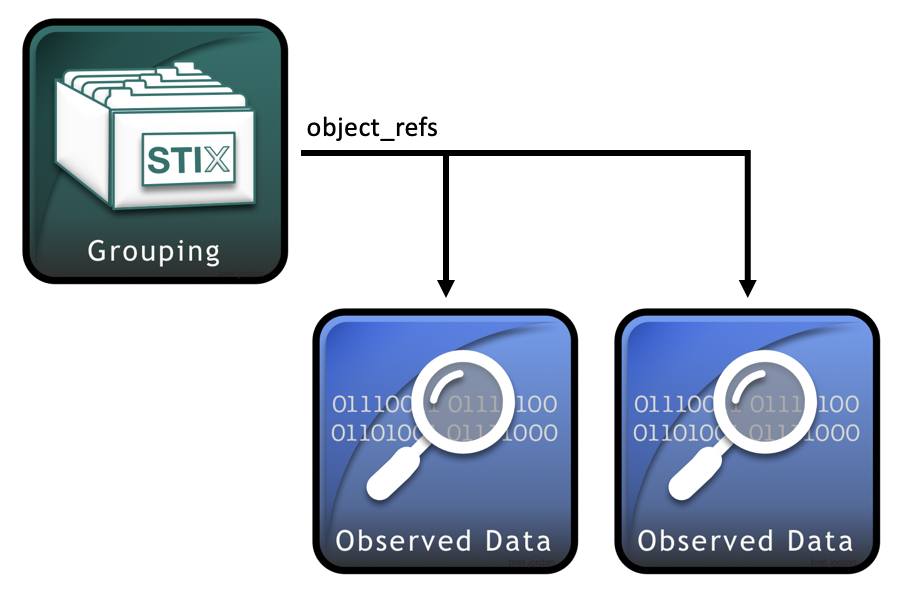 Figure 1. Suspicious event Grouping diagramFor example, the producer might produce the following Grouping object:{    "type": "identity",    "id": "identity--a463ffb3-1bd9-4d94-b02d-74e4f1658283",    "spec_version": "2.1",    "identity_class": "organization",    "name": "ACME Corp, Inc.",    "created": "2018-01-17T11:11:13.000Z",    "modified": "2018-01-17T11:11:13.000Z",    “created_by_ref”: "identity--a463ffb3-1bd9-4d94-b02d-74e4f1658283"},{    "type": "grouping",    "spec_version": "2.1",    "id": "grouping--84e4d88f-44ea-4bcd-bbf3-b2c1c320bcb3",    "created_by_ref": "identity--a463ffb3-1bd9-4d94-b02d-74e4f1658283",    "created": "2020-04-21T19:59:11.000Z",    "modified": "2020-04-21T19:59:11.000Z",    "name": "Suspicious event Grouping",    "context": "suspicious-activity",    "object_refs": [        "observed-data--26ffb872-1dd9-446e-b6f5-d58527e5b5d2",        "observed-data--83422c77-904c-4dc1-aff5-5c38f3a2c55c"    ]},{    "type": "observed-data",    "spec_version": "2.1",    "id": "observed-data--26ffb872-1dd9-446e-b6f5-d58527e5b5d2",    "created_by_ref": "identity--a463ffb3-1bd9-4d94-b02d-74e4f1658283",    "created": "2020-04-18T09:34:11.000Z",    "modified": "2020-04-18T09:34:11.000Z"    "first_observed": "2020-04-18T06:14:10.000Z",    "last_observed": "2020-04-18T09:12:31.000Z",    "number_observed": 50,    "object_refs": [        "ipv4-address--efcd5e80-570d-4131-b213-62cb18eaa6a8",        "domain-name--ecb120bf-2694-4902-a737-62b74539a41b"    ]},{    "type": "domain-name",    "spec_version": "2.1",    "id": "domain-name--ecb120bf-2694-4902-a737-62b74539a41b",    "value": "suspiciousplace.com",    "resolves_to_refs": [ "ipv4-addr--efcd5e80-570d-4131-b213-62cb18eaa6a8" ]},{    "type": "sighting",    "spec_version": "2.1",    "id": "sighting--49247b1f-6158-480f-ad26-6a2f9303f22b",    "created_by_ref": "identity--a463ffb3-1bd9-4d94-b02d-74e4f1658283",    "created": "2020-04-22T03:51:01.000Z",    "modified": "2020-04-22T03:51:01.000Z",    “sighting_of_ref”: "grouping--84e4d88f-44ea-4bcd-bbf3-b2c1c320bcb3",    “observed_data_refs”: [ "observed-data--83422c77-904c-4dc1-aff5-5c38f3a2c55c" ]},{    "type": "ipv4-addr",    "spec_version": "2.1",    "id": "ipv4-addr--efcd5e80-570d-4131-b213-62cb18eaa6a8",    "value": "198.51.100.3"},{    "type": "observed-data",    "spec_version": "2.1",    "id": "observed-data--83422c77-904c-4dc1-aff5-5c38f3a2c55c",    "created_by_ref": "identity--a463ffb3-1bd9-4d94-b02d-74e4f1658283",    "created": "2020-04-21T03:51:01.000Z",    "modified": "2020-04-21T03:51:01.000Z"    "first_observed": "2020-04-21T02:11:01.000Z",    "last_observed": "2020-04-21T02:11:01.000Z",    "number_observed": 1,    "object_refs": [        "network-traffic--2568d22a-8998-58eb-99ec-3c8ca74f527d"    ]},{    "type": "ipv4-addr",    "spec_version": "2.1",    "id": "ipv4-addr--4d22aae0-2bf9-5427-8819-e4f6abf20a53",    "value": "128.29.99.14"},{    "type": "network-traffic",    "spec_version": "2.1",    "id": "network-traffic--2568d22a-8998-58eb-99ec-3c8ca74f527d",    "src_ref": "ipv4-addr--efcd5e80-570d-4131-b213-62cb18eaa6a8",    "dst_ref": "ipv4-addr--4d22aae0-2bf9-5427-8819-e4f6abf20a53",    "protocols": [        "tcp"    ]}3.6.4.2 Malware Analysis GroupingThis use case comprises a combination of SDOs and SROs that describe the analysis of a specific Malware SDO or collection of malware samples (see Figure 2). It is important to note that a Grouping object with the context property set to "malware-analysis" does not replace the Malware Analysis object; rather, it provides a wider context to group relevant objects, which may (or may not) include a Malware Analysis object.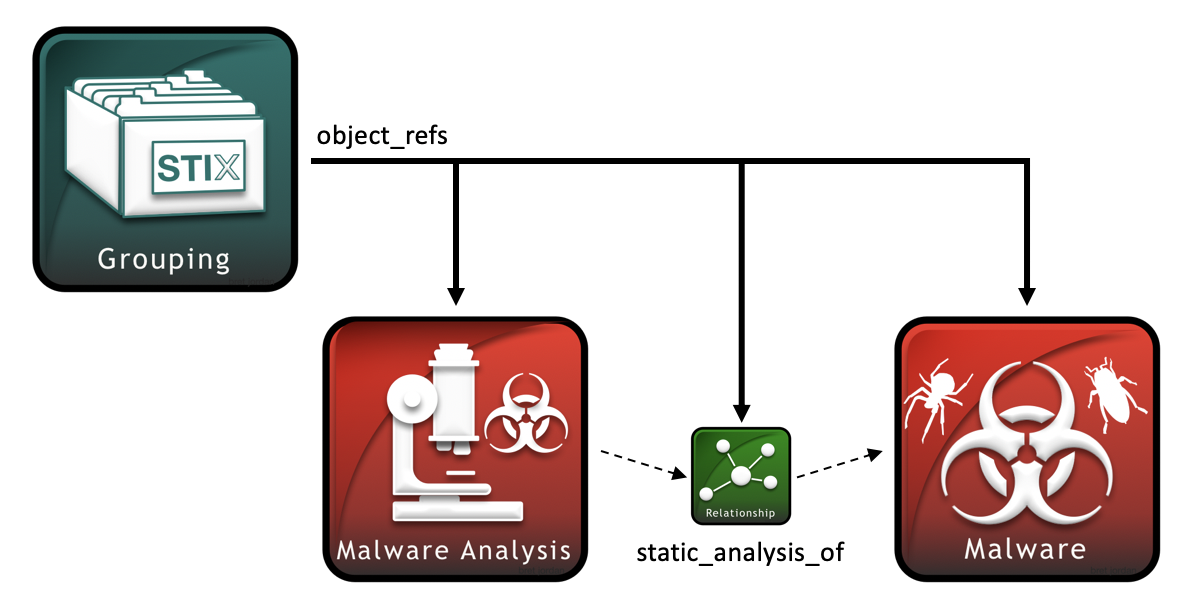 Figure 2. Malware analysis Grouping diagramFor example, the producer might produce the following Grouping object:{    "type": "identity",    "id": "identity--a463ffb3-1bd9-4d94-b02d-74e4f1658283",    "spec_version": "2.1",    "identity_class": "organization",    "name": "ACME Corp, Inc.",    "created": "2018-01-17T11:11:13.000Z",    "modified": "2018-01-17T11:11:13.000Z"},{    "type": "grouping",    "spec_version": "2.1",    "id": "grouping--83745900-3485-1204-3495-34958ff94b22",    "created_by_ref": "identity--a463ffb3-1bd9-4d94-b02d-74e4f1658283",    "created": "2020-05-05T19:59:11.000Z",    "modified": "2020-05-05T19:59:11.000Z",    "name": "Malware Analysis Grouping",    "context": "malware-analysis",    "object_refs": [        "malware--bd839453-0334-12bb-3cde-18473be4d73fa",        "malware-analysis--8475bdef-0345-34be-3921-3847bef26a78",        "relationship--3746283c-cde7-be73-2736-e8df93f92001"    ]},{    "type": "malware",    "spec_version": "2.1",    "id": "malware--bd839453-0334-12bb-3cde-18473be4d73fa",    "created_by_ref": "identity--a463ffb3-1bd9-4d94-b02d-74e4f1658283",    "created": "2018-08-18T23:55:56.000Z",    "modified": "2018-09-03T05:38:32.000Z",    "name": "zeus",    "malware_types": [ "password-stealer" ],    "is_family": true,    "sample_refs": [ "file--32d46183-b04a-53f4-a610-fbb4be60c4f6" ]},{    "type": "file",    "id": "file--32d46183-b04a-53f4-a610-fbb4be60c4f6",    "spec_version": "2.1",    "size": 95744,    "hashes": {        "SHA-256": "d912d711520f9b44a249cc098f05f9618731f84d922a9c30916db6d6ba73fe22",        "SHA-1": "dcab07b13eb4eb5b90a2bc5f947ddf0f7d8ad6f9"    }},{    "type": "malware-analysis",    "spec_version": "2.1",    "id": "malware-analysis--8475bdef-0345-34be-3921-3847bef26a78",    "created_by_ref": "identity--a463ffb3-1bd9-4d94-b02d-74e4f1658283",    "created": "2020-03-16T18:52:24.277Z",    "modified": "2020-03-16T18:52:24.277Z",    "product": "av-tool",    "analysis_engine_version": "5.1.0",    "analysis_definition_version": "053514-0062",    "analysis_started": "2020-03-16T06:12:00Z",    "analysis_ended": "2020-03-16T06:14:08Z",    "result": "malicious",    "sample_ref": "file--32d46183-b04a-53f4-a610-fbb4be60c4f6"},{    "type": "relationship",    "spec_version": "2.1"    "id": "relationship--3746283c-cde7-be73-2736-e8df93f92001",    "created": "2020-05-04T08:25:26.000Z",    "modified": "2020-05-04T08:25:26.000Z",    “created_by_ref”: “identity--a463ffb3-1bd9-4d94-b02d-74e4f1658283”,    "relationship_type": "static-analysis-of",    "source_ref": "malware-analysis--8475bdef-0345-34be-3921-3847bef26a78",    "target_ref": "malware--bd839453-0334-12bb-3cde-18473be4d73fa"}3.6.4.3 Duplicate Sightings GroupingWith inside knowledge, CTI clearinghouses may determine receipt of the same Sighting from different organizations. This use case uses a Grouping object to convey duplicate Sightings as a single STIX object. It is necessary to use a Grouping object because STIX 2.1 does not allow relationships between SROs.An example Grouping object is below.{    "type": "grouping",    "spec_version": "2.1",    "id": "grouping--84e4d88f-44ea-4bcd-bbf3-b2c1c320bcb3",    "created_by_ref": "identity--a463ffb3-1bd9-4d94-b02d-74e4f1658283",    "created": "2020-04-21T19:59:11.000Z",    "modified": "2020-04-21T19:59:11.000Z",    "name": "Sighting Grouping",    "description": "The referenced Sightings are duplicates and represent a single sighting",    "context": "duplicate-of",    "object_refs": [        "sighting--613f2e26-407d-48c7-9eca-b8e91df99dc9",        "sighting--34098fce-860f-48ae-8e50-ebd3cc5e41da",        "sighting--37362738-fe00-342b-3451-8748338deee9",        "sighting--f88d31f6-486f-44da-b317-01333bde0b82"    ]},{    "type": "indicator",    "spec_version": "2.1",    "id": "indicator—88574fb3-ce02-aaf2-2984bbb84993",    "created": "2019-12-01T00:00:00.000Z",    "modified": "2019-12-01T00:00:00.000Z",    "valid_from": "2020-02-20T22:28:19.313Z",    "pattern": "[file:hashes.MD5 = 'd41d8cd98f00b204e9800998ecf8427e']",    "pattern_type": "stix"},{    "type": "indicator",    "spec_version": "2.1",    "id": "indicator—74654fff-2435-463b-bd41-36444453febd",    "created": "2019-12-01T00:00:00.000Z",    "modified": "2019-12-01T00:00:00.000Z",    "valid_from": "2020-02-20T22:28:19.313Z",    "pattern": "[file:hashes.MD5 = '79054025255fb1a26e4bc422aef54eb4']",    "pattern_type": "stix"},{    "type": "identity",    "id": "identity--73737483-3212-0495-45bb-03b4b23b43bd",    "spec_version": "2.1",    "created": "2019-08-11T15:07:09.000Z",    "modified": "2019-08-11T15:07:09.000Z",    "name": "ISAO",    "description": "An ISAO"    "identity_class": "organization"},{    "type": "identity",    "id": "identity--8493bf90-3475-6654-dfefa857b432",    "spec_version": "2.1",    "created": "2017-11-11T10:07:12.000Z",    "modified": "2017-11-11T10:07:12.000Z",    "name": "Vendor",    "description": "A threat intel vendor"    "identity_class": "organization"},{    "type": "identity",    "id": "identity--74756489-bed8-de0a-ad23-abe9d90ed126",    "spec_version": "2.1",    "created": "2018-06-08T08:07:00.000Z",    "modified": "2018-06-08T08:07:00.000Z",    "name": "Researcher",    "description": "A threat intel researcher"    "identity_class": "organization"},{    "type": "identity",    "id": "identity--b4b23b43-0002-374b-3876-befd647a4200",    "spec_version": "2.1",    "created": "2017-12-29T15:05:19.000Z",    "modified": "2017-12-29T15:05:19.000Z",    "name": "SIEM",    "description": "A SIEM tool",    "identity_class": "organization"},{    "type": "sighting",    "id": "sighting--613f2e26-407d-48c7-9eca-b8e91df99dc9",    "spec_version": "2.1",    "created_by_ref": "identity--73737483-3212-0495-45bb-03b4b23b43bd",    "created": "2020-03-01T09:11:13.000Z",    "modified": "2020-03-01T09:11:13.000Z",    "sighting_of_ref": "indicator—88574fb3-ce02-aaf2-2984bbb84993",    "count": 10},{    "type": "sighting",    "id": "sighting--34098fce-860f-48ae-8e50-ebd3cc5e41da",    "spec_version": "2.1",    "created_by_ref": "identity--8493bf90-3475-6654-dfefa857b432",    "created": "2020-03-02T07:15:58.160Z",    "modified": "2020-03-02T07:15:58.160Z",    "sighting_of_ref": "indicator—88574fb3-ce02-aaf2-2984bbb84993",    "count": 20},{    "type": "sighting",    "id": "sighting--37362738-fe00-342b-3451-8748338deee9",    "spec_version": "2.1",    "created_by_ref": "identity--74756489-bed8-de0a-ad23-abe9d90ed126",    "created": "2020-03-03T11:14:35.000Z",    "modified": "2020-03-03T11:14:35.000Z",    "sighting_of_ref": "indicator—74654fff-2435-463b-bd41-36444453febd",    "count": 30},{    "type": "sighting",    "id": "sighting--f88d31f6-486f-44da-b317-01333bde0b82",    "spec_version": "2.1",    "created_by_ref": "identity--b4b23b43-0002-374b-3876-befd647a4200",    "created": "2020-03-01T10:04:20.244Z",    "modified": "2020-03-01T10:04:20.244Z",    "sighting_of_ref": "indicator—88574fb3-ce02-aaf2-2984bbb84993",    "count": 40}3.6.5 Required Consumer Persona SupportAdhere to section 2.3.2 based on the Required Producer Persona Support of the Grouping object. Additional required Consumer support for Groupings is listed in the table below.Table 13 - Required Consumer Support for Grouping 3.6.6 Consumer Test Case DataThe Consumer must be able to handle the test cases within the Grouping Producer Test Case Data, as per the requirements in section 3.6.5.3.7 ​Indicator SharingOne of the most common use cases that has emerged within enterprises tracking threat intelligence globally and/or within Information Sharing and Analysis Centers (ISACs) and Information Sharing and Analysis Organizations (ISAOs) has been the sharing of STIX Indicator objects using a threat intelligence platform (TIP) that integrates one or multiple Data Feed Providers (DFPs).  The term-of-art that has emerged over time for the Indicator object is as an "indicator of compromise" (IOC) which is referenced regularly throughout the industry. It is also used periodically in this document.IOCs and other STIX objects (SDOs, SCOs, SROs, etc.), as defined in the STIX 2.1 OASIS Standard, may be shared via proprietary feeds, open source feeds and/or through a sharing community.  The TIP is used to aggregate and process the data and then map it to the STIX 2.1 data model.  Some TIPs also provide for data enrichment, analysis and indexing, visualization and bi-directional IOC sharing with other security products through well-crafted application programming interfaces (APIs).  The Consumers of the SDOs include both the personas documented in this Committee Note for machine readable threat intelligence (MRTI) and human analysts including, but not limited to: threat intelligence analysts, fraud and risk analysts, malware analysts, and network and endpoint guardians, among others. This high-level view is useful for illustrating how a use case (in this case, sharing of Indicator objects) and a persona will work together within this Committee Note for the purpose of interoperability demonstration. The following sections provide more detailed descriptions of how a STIX 2.1 Indicator object may be used for the purpose of demonstrating interoperability.   3.7.1 DescriptionA STIX 2.1 Indicator is an object primarily used to identify malicious content, which is represented as a pattern. There are several common characteristics of the data that can be verified. An analyst can identify one or more Indicators that indicate malicious content on the Internet. That content may be an entity of interest to consider for monitoring activity. Also, for example, a TIP may produce and include the Indicator as part of a STIX Bundle that is sent to a TMS. The TMS could then potentially create a new firewall rule based on the pattern content.3.7.2 Required Producer Persona SupportThe Producer persona must be able to create STIX content with one or more Indicators, such as IP Address v4 and IP Address v6 for all Classless Inter-Domain Routing (CIDR) variations and options.Table 14 - Required Producer Support for Indicator3.7.3 Producer Test Case DataThe Producer must be able to create the content within the following test cases in this section, as per the requirements in section 3.7.2. 3.7.3.1 Indicator IPv4 Address{    "type": "identity",    "id": "identity--f431f809-377b-45e0-aa1c-6a4751cae5ff",    "spec_version": "2.1",    "identity_class": "organization",    "name": "ACME Corp, Inc.",    "created": "2018-01-17T11:11:13.000Z",    "modified": "2018-01-17T11:11:13.000Z",    "created_by_ref": "identity--f431f809-377b-45e0-aa1c-6a4751cae5ff"},{    "type": "indicator",    "id": "indicator--12fd1bad-8306-4ed4-8c9b-7dfdd8ad5eb8",    "spec_version": "2.1",    "name": "Bad IP1",    "created_by_ref": "identity--f431f809-377b-45e0-aa1c-6a4751cae5ff",    "created": "2018-01-17T11:11:13.000Z",    "modified": "2018-01-17T11:11:13.000Z",    "valid_from": "2018-01-01T00:00:00.000Z",    "indicator_types": ["malicious-activity"],    "pattern": "[ipv4-addr:value = '198.51.100.1']",    "pattern_type": "stix”}3.7.3.2 Indicator IPv4 Address CIDR{    "type": "identity",    "id": "identity--f431f809-377b-45e0-aa1c-6a4751cae5ff",    "spec_version": "2.1",    "identity_class": "organization",    "name": "ACME Corp, Inc.",    "created": "2018-01-17T11:11:13.000Z",    "modified": "2018-01-17T11:11:13.000Z",    "created_by_ref": "identity--f431f809-377b-45e0-aa1c-6a4751cae5ff"},{    "type": "indicator",    "id": "indicator--86449d6c-c47a-4320-bb94-2eb7340928e8",    "spec_version": "2.1",    "name": "Bad IP CIDR",    "created_by_ref": "identity--f431f809-377b-45e0-aa1c-6a4751cae5ff",    "created": "2018-01-17T11:11:13.000Z",    "modified": "2018-01-17T11:11:13.000Z",    "valid_from": "2018-01-01T00:00:00.000Z",    "indicator_types": ["malicious-activity"],    "pattern": "[ipv4-addr:value ISSUBSET '198.51.100.0/24']",    "pattern_type": "stix"}3.7.3.3 Indicator with two IPv4 Address CIDRs{    "type": "identity",    "id": "identity--f431f809-377b-45e0-aa1c-6a4751cae5ff",    "spec_version": "2.1",    "identity_class": "organization",    "name": "ACME Corp, Inc.",    "created": "2018-01-17T11:11:13.000Z",    "modified": "2018-01-17T11:11:13.000Z",    "created_by_ref": "identity--f431f809-377b-45e0-aa1c-6a4751cae5ff"},{    "type": "indicator",    "id": "indicator--1b0eb2d2-cce4-4c18-a58d-cf238ceea505",    "spec_version": "2.1",    "name": "Bad IP Subnets",    "created_by_ref": "identity--f431f809-377b-45e0-aa1c-6a4751cae5ff",    "created": "2018-01-17T11:11:13.000Z",    "modified": "2018-01-17T11:11:13.000Z",    "valid_from": "2018-01-01T00:00:00.000Z",    "indicator_types": ["malicious-activity"],    "pattern": "[ipv4-addr:value ISSUBSET '198.51.100.0/24' OR ipv4-addr:value ISSUBSET '196.45.200.0/24']",    "pattern_type": "stix"}3.7.3.4 Indicator with IPv6 Address{    "type": "identity",    "id": "identity--f431f809-377b-45e0-aa1c-6a4751cae5ff",    "spec_version": "2.1",    "identity_class": "organization",    "name": "ACME Corp, Inc.",    "created": "2018-01-17T11:11:13.000Z",    "modified": "2018-01-17T11:11:13.000Z",    "created_by_ref": "identity--f431f809-377b-45e0-aa1c-6a4751cae5ff"},{    "type": "indicator",    "id": "indicator--919974fa-2461-4476-91ae-dd033c700f49",    "spec_version": "2.1",    "name": "Bad IPv6-1",    "created_by_ref": "identity--f431f809-377b-45e0-aa1c-6a4751cae5ff",    "created": "2018-01-17T11:11:13.000Z",    "modified": "2018-01-17T11:11:13.000Z",    "valid_from": "2018-01-01T00:00:00.000Z",    "indicator_types": ["malicious-activity"],    "pattern": "[ipv6-addr:value = '2001:0db8:85a3:0000:0000:8a2e:0370:7334']",    "pattern_type": "stix"}3.7.3.5 Indicator with IPv6 Address CIDR{    "type": "identity",    "id": "identity--f431f809-377b-45e0-aa1c-6a4751cae5ff",    "spec_version": "2.1",    "identity_class": "organization",    "name": "ACME Corp, Inc.",    "created": "2018-01-17T11:11:13.000Z",    "modified": "2018-01-17T11:11:13.000Z",    "created_by_ref": "identity--f431f809-377b-45e0-aa1c-6a4751cae5ff"},{    "type": "indicator",    "id": "indicator--b5dcc585-bf19-4ace-aa56-1e004448ee2a",    "spec_version": "2.1",    "name": "Bad IPv6-CIDR",    "created_by_ref": "identity--f431f809-377b-45e0-aa1c-6a4751cae5ff",    "created": "2018-01-17T11:11:13.000Z",    "modified": "2018-01-17T11:11:13.000Z",    "valid_from": "2018-01-01T00:00:00.000Z",    "indicator_types": ["malicious-activity"],    "pattern": "[ipv6-addr:value ISSUBSET '2001:DB8::0/120']",    "pattern_type": "stix"}3.7.3.6 Multiple Indicators {    "type": "identity",    "id": "identity--f431f809-377b-45e0-aa1c-6a4751cae5ff",    "spec_version": "2.1",    "identity_class": "organization",    "name": "ACME Corp, Inc.",    "created": "2018-01-17T11:11:13.000Z",    "modified": "2018-01-17T11:11:13.000Z",    "created_by_ref": "identity--f431f809-377b-45e0-aa1c-6a4751cae5ff"},{    "type": "indicator",    "id": "indicator--674aae52-d49b-412e-ab61-514e31f8021e",    "spec_version": "2.1",    "name": "Bad IP Subnets",    "created_by_ref": "identity--f431f809-377b-45e0-aa1c-6a4751cae5ff",    "created": "2018-01-17T11:11:13.000Z",    "modified": "2018-01-17T11:11:13.000Z",    "valid_from": "2018-01-01T00:00:00.000Z",    "indicator_types": ["malicious-activity"],    "pattern": "[ipv4-addr:value ISSUBSET '198.51.100.0/24' OR ipv4-addr:value ISSUBSET '196.45.200.0/24']",    "pattern_type": "stix"},{    "type": "indicator",    "id": "indicator--e40f9107-9a76-4c92-89c0-d512fde1c120",    "spec_version": "2.1",    "name": "Bad IP1",    "created_by_ref": "identity--f431f809-377b-45e0-aa1c-6a4751cae5ff",    "created": "2018-01-17T11:11:13.000Z",    "modified": "2018-01-17T11:11:13.000Z",    "valid_from": "2018-01-01T00:00:00.000Z",    "indicator_types": ["malicious-activity"],    "pattern": "[ipv4-addr:value = '198.51.100.12']",    "pattern_type": "stix"}3.7.3.7 Indicator FQDN{    "type": "identity",    "id": "identity--f431f809-377b-45e0-aa1c-6a4751cae5ff",    "spec_version": "2.1",    "identity_class": "organization",    "name": "ACME Corp, Inc.",    "created": "2018-01-17T11:11:13.000Z",    "modified": "2018-01-17T11:11:13.000Z",    "created_by_ref": "identity--f431f809-377b-45e0-aa1c-6a4751cae5ff"},{    "type": "indicator",    "id": "indicator--69a4eedb-05c5-463b-ba59-65257d652cf4",    "spec_version": "2.1",    "name": "Bad Domain",    "created_by_ref": "identity--f431f809-377b-45e0-aa1c-6a4751cae5ff",    "created": "2018-01-17T11:11:13.000Z",    "modified": "2018-01-17T11:11:13.000Z",    "valid_from": "2018-01-01T00:00:00.000Z",    "indicator_types": ["malicious-activity"],    "pattern": "[domain-name:value = 'www.5z8.info']",    "pattern_type": "stix"}3.7.3.8 Indicator URL{    "type": "identity",    "id": "identity--f431f809-377b-45e0-aa1c-6a4751cae5ff",    "spec_version": "2.1",    "identity_class": "organization",    "name": "ACME Corp, Inc.",    "created": "2018-01-17T11:11:13.000Z",    "modified": "2018-01-17T11:11:13.000Z",    "created_by_ref": "identity--f431f809-377b-45e0-aa1c-6a4751cae5ff"},{    "type": "indicator",    "id": "indicator--21edc30b-11c9-406d-867a-42fb4bdeedda",    "spec_version": "2.1",    "name": "Bad URL",    "created_by_ref": "identity--f431f809-377b-45e0-aa1c-6a4751cae5ff",    "created": "2018-01-17T11:11:13.000Z",    "modified": "2018-01-17T11:11:13.000Z",    "valid_from": "2018-01-01T00:00:00.000Z",    "indicator_types": ["malicious-activity"],    "pattern": "[url:value = 'https://www.5z8.info/foo']",    "pattern_type": "stix"}3.7.3.9 Indicator URL or FQDN{    "type": "identity",    "id": "identity--f431f809-377b-45e0-aa1c-6a4751cae5ff",    "spec_version": "2.1",    "identity_class": "organization",    "name": "ACME Corp, Inc.",    "created": "2018-01-17T11:11:13.000Z",    "modified": "2018-01-17T11:11:13.000Z",    "created_by_ref": "identity--f431f809-377b-45e0-aa1c-6a4751cae5ff"},{    "type": "indicator",    "id": "indicator--81090d66-3036-4ff9-8032-c5facb50b20f",    "spec_version": "2.1",    "name": "Bad URL or Domain",    "created_by_ref": "identity--f431f809-377b-45e0-aa1c-6a4751cae5ff",    "created": "2018-01-17T11:11:13.000Z",    "modified": "2018-01-17T11:11:13.000Z",    "valid_from": "2018-01-01T00:00:00.000Z",    "indicator_types": ["malicious-activity"],    "pattern": "[url:value = 'https://www.5z8.info/foo' OR domain-name:value = 'www.5z8.info']",    "pattern_type": "stix"}3.7.3.10 Indicator File hash with SHA256 or MD5 values{    "type": "identity",    "id": "identity--f431f809-377b-45e0-aa1c-6a4751cae5ff",    "spec_version": "2.1",    "identity_class": "organization",    "name": "ACME Corp, Inc.",    "created": "2018-01-17T11:11:13.000Z",    "modified": "2018-01-17T11:11:13.000Z",    "created_by_ref": "identity--f431f809-377b-45e0-aa1c-6a4751cae5ff"},{    "type": "indicator",    "id": "indicator--0cddd4c0-411a-47a7-8ccc-d0473d690a6f",    "spec_version": "2.1",    "name": "Bad File1",    "created_by_ref": "identity--f431f809-377b-45e0-aa1c-6a4751cae5ff",    "created": "2018-01-17T11:11:13.000Z",    "modified": "2018-01-17T11:11:13.000Z",    "valid_from": "2018-01-01T00:00:00.000Z",    "indicator_types": ["malicious-activity"],    "pattern": "[file:hashes.'SHA-256' = 'bf07a7fbb825fc0aae7bf4a1177b2b31fcf8a3feeaf7092761e18c859ee52a9c' OR file:hashes.MD5 = 'cead3f77f6cda6ec00f57d76c9a6879f']",    "pattern_type": "stix"}3.7.4 Producer Example Data3.7.4.1 Indicator with Description{    "type": "identity",    "id": "identity--f431f809-377b-45e0-aa1c-6a4751cae5ff",    "spec_version": "2.1",    "identity_class": "organization",    "name": "ACME Corp, Inc.",    "created": "2018-01-17T11:11:13.000Z",    "modified": "2018-01-17T11:11:13.000Z",    "created_by_ref": "identity--f431f809-377b-45e0-aa1c-6a4751cae5ff"},{    "type": "indicator",    "id": "indicator--0cddd4c0-411a-47a7-8ccc-d0473d690a6f",    "spec_version": "2.1",    "name": "Bad File1",    "created_by_ref": "identity--f431f809-377b-45e0-aa1c-6a4751cae5ff",    "created": "2018-01-17T11:11:13.000Z",    "modified": "2018-01-17T11:11:13.000Z",    "description": "This is an Indicator associated with malicious activity, with the included SHA-256 hash",    "valid_from": "2018-01-01T00:00:00.000Z",    "indicator_types": ["malicious-activity"],    "pattern": "[file:hashes.'SHA-256' = 'bf07a7fbb825fc0aae7bf4a1177b2b31fcf8a3feeaf7092761e18c859ee52a9c' OR file:hashes.MD5 = 'cead3f77f6cda6ec00f57d76c9a6879f']",    "pattern_type": "stix"}3.7.5 Required Consumer Persona SupportAdhere to section 2.3.2 based on the Required Producer Persona Support of the Indicator object. Additional required Consumer support for Indicators is listed in the table below. Also, the Consumer must be able to handle an Indicator with pattern_type of "stix".Table 15 - Required Consumer Support for Indicator3.7.6 Consumer Test Case DataThe Consumer must be able to handle the test cases within the Indicator Producer Test Case Data, as per the requirements in section 3.7.5.3.7.7 Consumer Example DataThese examples aim to provide further context to the potential behaviors an Indicator Consumer may exhibit. In particular, the ability for a Consumer to exhibit unique behaviors based on their persona is shown in these examples.3.7.7.1 TIP Indicator ConsumerThe below Indicator's pattern contains an IPv4 address that is believed to be compromised by the Producer of this content. The TIP Consumer can display this IPv4 address as an Indicator of Compromise.{    "type": "identity",    "id": "identity--f6e43aa5-76cc-45ca-9b06-be2d65f26bfb",    "spec_version": "2.1",    "identity_class": "organization",    "name": "ACME Corp Sighting, Inc.",    "created": "2015-01-20T12:34:56.000Z",    "modified": "2015-01-20T12:34:56.000Z",    "created_by_ref": "identity--f431f809-377b-45e0-aa1c-6a4751cae5ff"},{    "type": "indicator",    "spec_version": "2.1",    "id": "indicator--a5b23aa5-76cc-45ca-9b06-be2d65defabc",    "created_by_ref": "identity--f6e43aa5-76cc-45ca-9b06-be2d65f26bfb",    "created": "2015-01-21T12:34:56.000Z",    "modified": "2015-01-21T12:34:56.000Z",    "description": “Example of what a TIP Indicator Consumer can do”,    "valid_from": "2015-01-01T00:00:00.000Z",    "pattern": "[ipv4-addr:value = '198.51.100.1']",    "pattern_type": "stix",    "indicator_types": [ "compromised" ]}3.7.7.2 TMS Indicator ConsumerThe below Indicator's pattern contains the SHA-256 hash of a file that is believed to be associated with malicious remote execution activity. A TMS Consumer could update its rules to match on this hash, and then act on any matches found in captured network traffic.{    "type": "identity",    "id": "identity--f6e43aa5-76cc-45ca-9b06-be2d65f26bfb",    "spec_version": "2.1",    "identity_class": "organization",    "name": "ACME Corp Sighting, Inc.",    "created": "2015-01-20T12:34:56.000Z",    "modified": "2015-01-20T12:34:56.000Z",    "created_by_ref": "identity--f431f809-377b-45e0-aa1c-6a4751cae5ff"},{    "type": "indicator",    "spec_version": "2.1",    "id": "indicator--aaabbbcc-cddd-eeef-fff6-be2d65defabc",    "created_by_ref": "identity--f6e43aa5-76cc-45ca-9b06-be2d65f26bfb",    "created": "2015-01-21T12:34:56.000Z",    "description": “Example of what a TMS Indicator Consumer can do”,    "modified": "2015-01-21T12:34:56.000Z",    "valid_from": "2015-01-01T00:00:00.000Z",    "pattern": "[file:hashes.'SHA-256' = '112233443bdd9777ce02453256c5577cd02275510b2227f473d03f533924f877']",    "pattern_type": "stix",    "indicator_types": [ "malicious-activity" ]}3.7.7.3 TDS Indicator ConsumerThe below Indicator's pattern contains the FQDN on which the Producer has noticed anomalous activity. Seeing this, a TMS Consumer may be suspicious of the FQDN and could update its rules to match on this hash, including in captured network traffic.{    "type": "identity",    "id": "identity--f6e43aa5-76cc-45ca-9b06-be2d65f26bfb",    "spec_version": "2.1",    "identity_class": "organization",    "name": "ACME Corp Sighting, Inc.",    "created": "2015-01-20T12:34:56.000Z",    "modified": "2015-01-20T12:34:56.000Z",    "created_by_ref": "identity--f431f809-377b-45e0-aa1c-6a4751cae5ff"},{    "type": "indicator",    "spec_version": "2.1",    "id": "indicator--abcabcab-cdef-defd-ef12-342d65defabc",    "created_by_ref": "identity--f6e43aa5-76cc-45ca-9b06-be2d65f26bfb",    "created": "2015-01-21T12:34:56.000Z",    "description": “Example of what a TDS Indicator Consumer can do”,    "modified": "2015-01-21T12:34:56.000Z",    "valid_from": "2015-01-01T00:00:00.000Z",    "pattern": "[domain-name:value = 'www.fake-acme-corp.info']",     "pattern_type": "stix",    "indicator_types": [ "anomalous-activity" ]}3.7.7.4 SXC Indicator ConsumerThe below Indicator's pattern contains an IPv6 address for which the Producer has noticed anomalous activity. Seeing this, a TIS Consumer may check that the Indicator has not been previously received, and then update its rules to match on this IPv6 address.{    "type": "identity",    "id": "identity--f6e43aa5-76cc-45ca-9b06-be2d65f26bfb",    "spec_version": "2.1",    "identity_class": "organization",    "name": "ACME Corp Sighting, Inc.",    "created": "2015-01-20T12:34:56.000Z",    "modified": "2015-01-20T12:34:56.000Z",    "created_by_ref": "identity--f431f809-377b-45e0-aa1c-6a4751cae5ff"},{    "type": "indicator",    "spec_version": "2.1",    "id": "indicator--baeabcaa-cdef-defd-ef12-342d65defabc",    "created_by_ref": "identity--f6e43aa5-76cc-45ca-9b06-be2d65f26bfb",    "created": "2015-01-21T12:34:56.000Z",    "description": “Example of what a TIS Indicator Consumer can do”,    "modified": "2015-01-21T12:34:56.000Z",    "valid_from": "2015-01-01T00:00:00.000Z",    "pattern": "[ipv6-addr:value = '2001:0db8:85a3:0000:0000:8a2e:0370:7334']",     "pattern_type": "stix",    "indicator_types": [ "anomalous-activity" ]}3.7.7.5 SIEM Indicator ConsumerThe below Indicator's pattern contains a URL for which the Producer has noticed malicious activity. Receiving this, a SIEM could ensure that the Indicator has not been previously applied to its event correlation and display functions, along with updating its rules to match on the Indicator content. A SIEM may also display and/or alert upon other relevant security information it has from other event log sources (e.g. firewalls, sensors). A SIEM may also generate a Sighting instance based on the Indicator.{    "type": "identity",    "id": "identity--f6e43aa5-76cc-45ca-9b06-be2d65f26bfb",    "spec_version": "2.1",    "identity_class": "organization",    "name": "ACME Corp Sighting, Inc.",    "created": "2015-01-20T12:34:56.000Z",    "modified": "2015-01-20T12:34:56.000Z",    "created_by_ref": "identity--f431f809-377b-45e0-aa1c-6a4751cae5ff"},{    "type": "indicator",    "spec_version": "2.1",    "id": "indicator--baeabcaa-cdef-defd-ef12-342d65defabc",    "created_by_ref": "identity--f6e43aa5-76cc-45ca-9b06-be2d65f26bfb",    "created": "2015-01-21T12:34:56.000Z",    "description": “Example of what a SIEM Indicator Consumer can do”,    "modified": "2015-01-21T12:34:56.000Z",    "valid_from": "2015-01-01T00:00:00.000Z",    "pattern": "[url:value = 'https://www.evilsite.info/foo']",     "pattern_type": "stix",    "indicator_types": [ "malicious-activity" ]}3.8 Infrastructure SharingTactics, techniques, and procedures (TTPs) describe behaviors and resources that attackers use to carry out their attacks. Infrastructure objects are one of three types of TTPs discussed in this document (Attack Patterns and Malware are the others, discussed in sections 3.1 and 3.12, respectively).3.8.1 DescriptionThe Infrastructure SDO describes systems, software services and any associated physical or virtual resources intended to support some purpose (e.g., C2 servers used as part of an attack, device or server that are part of defense, database servers targeted by an attack). While elements of an attack can be represented by other SDOs or SCOs, the Infrastructure SDO represents a named group of related data that constitutes the infrastructure.3.8.2 Required Producer Persona SupportThe Producer persona must be able to create STIX content that contains an Infrastructure object. Table 16 - Required Producer Support for Infrastructure3.8.3 Producer Test Case DataThe Producer must be able to create the content within the following test cases in this section, as per the requirements in section 3.8.2.3.8.3.1 Infrastructure Test CaseA Producer must be able to create an Identity and Infrastructure objects as per the Producer requirements in Table x of section 2.17.2, such as the below content.{    "type": "identity",    "name": "ACME Corp, Inc.",    "identity_class": "organization",    "id": "identity--f431f809-377b-45e0-aa1c-6a4751cae5ff",    "spec_version": "2.1",    "created": "2020-01-20T12:34:56.000Z",    "modified": "2020-01-20T12:34:56.000Z",    “created_by_ref”: "identity--f431f809-377b-45e0-aa1c-6a4751cae5ff"},{    "type": "infrastructure",    "spec_version": "2.1",    "id": "infrastructure--38c47d93-d984-4fd9-b87b-d69d0841628d",    "created": "2016-05-07T11:22:30.000Z",    "modified": "2016-05-07T11:22:30.000Z",    "created_by_ref": "identity--f431f809-377b-45e0-aa1c-6a4751cae5ff",    "name": "Poison Ivy C2",    "infrastructure_types": [ "command-and-control" ]}3.8.4 Producer Example Data3.8.4.1 Vulnerabilities Discovered in ScansAn Infrastructure object can be used to capture vulnerabilities discovered in scans that are produced as a data feed. For example, a logical server or other infrastructure with multiple IP addresses or other means of identification can be captured as an Infrastructure object. Consider the example feed data shown in Figure 3.    "ip": 1572395042,    "domains": ["example.com"],    "ip_str": "93.184.216.34",    ...    "vulns": {        "CVE-1019-1234": {            "verified": false,            "references": [],            "summary": ""        }    },Figure 3. Example feed dataThis data can be captured in an Infrastructure object as shown below:{    "type": "identity",    "spec_version": "2.1",    "id": "identity--c00275a5-4423-46c6-bb79-235654096f8a",    "created": "2019-02-15T13:29:42.904Z",    "modified": "2019-09-19T20:21:59.961Z",    "name": "Example Shodan Inferred Vulnerability",    "identity_class": "organization",    “created_by_ref”: "identity--c00275a5-4423-46c6-bb79-235654096f8a"},{    "spec_version": "2.1",    "type": "vulnerability",    "id": "vulnerability--fa4ca8dd-1248-5fef-8828-1bd2d935fa58",    "created": "2019-07-22T12:34:02.602Z",    "modified": "2019-07-22T12:34:02.602Z",    "created_by_ref": "identity--c00275a5-4423-46c6-bb79-235654096f8a",    "name": "CVE-2019-1234",    "external_references": [        {            "source_name": "cve",            "external_id": "CVE-2019-1234",            "url": "https://nvd.nist.gov/vuln/detail/CVE-1019-1234"        }    ]},{    "type": "infrastructure",    "spec_version": "2.1",    "id": "infrastructure--a927d4b3-3396-5c01-998b-08733784ab5e",    "created": "2019-07-22T12:34:02.602Z",    "modified": "2019-07-22T12:34:02.602Z",    "created_by_ref": "identity--c00275a5-4423-46c6-bb79-235654096f8a",    "name": "93.184.216.34",    "infrastructure_types": ["exfiltration"]},{     "type": "ipv4-addr",    "id": "ipv4-addr--a927d4b3-3396-5c01-998b-08733784ab5e",    "spec_version": "2.1",    "value": "93.184.216.34"},{    "type": "domain-name",    "id": "domain-name--98e751b4-e47f-56f1-9d5d-f60001e5ac84",    "spec_version": "2.1",    "value": "example.com"},{    "spec_version": "2.1",    "type": "relationship",    "id": "relationship--a502bd26-42d1-4020-b652-70ec37797cb6",    "created": "2019-07-22T12:34:02.602Z",    "modified": "2019-07-22T12:34:02.602Z",    "created_by_ref": "identity--c00275a5-4423-46c6-bb79-235654096f8a",    "relationship_type": "has",    "source_ref": "infrastructure--a927d4b3-3396-5c01-998b-08733784ab5e",    "target_ref": "vulnerability--fa4ca8dd-1248-5fef-8828-1bd2d935fa58"},{    "spec_version": "2.1",    "type": "relationship",    "id": "relationship--91420849-09b2-4ba4-8769-30d258749ae8",    "created": "2019-07-22T12:34:02.602Z",    "modified": "2019-07-22T12:34:02.602Z",    "created_by_ref": "identity--c00275a5-4423-46c6-bb79-235654096f8a",    "relationship_type": "consists-of",    "source_ref": "infrastructure--a927d4b3-3396-5c01-998b-08733784ab5e",    "target_ref": "ipv4-addr--a927d4b3-3396-5c01-998b-08733784ab5e"},{    "spec_version": "2.1",    "type": "relationship",    "id": "relationship--8371387d-2e54-443a-8aec-99e763e1a0d8",    "created": "2019-07-22T12:34:02.602Z",    "modified": "2019-07-22T12:34:02.602Z",    "created_by_ref": "identity--c00275a5-4423-46c6-bb79-235654096f8a",    "relationship_type": "resolves-to",    "source_ref": "domain-name--98e751b4-e47f-56f1-9d5d-f60001e5ac84",    "target_ref": "ipv4-addr--a927d4b3-3396-5c01-998b-08733784ab5e"}3.8.4.2 Botnet InfrastructureInformation gathered from monitoring botnets (e.g., network resources, malware delivered) can be captured in an Infrastructure object. An example is given below.{    "type": "identity",                "spec_version": "2.1",    "id": "identity--93607fcf-a0cc-572f-bcc6-92082f856b37",    "created": "2017-02-15T13:29:42.904Z",    "modified": "2017-02-15T13:29:42.904Z",    "name": "HelloInteropWorld Inc.",    "identity_class": "organization",    “created_by_ref”: "identity--93607fcf-a0cc-572f-bcc6-92082f856b37"},       {    "spec_version": "2.1",    "type": "infrastructure",    "id": "infrastructure--bb054b70-d97e-5451-aa68-e31c72c791d1",    "created": "2019-11-10T10:01:15.000Z",    "modified": "2019-11-10T10:01:15.000Z",    "created_by": "identity--93607fcf-a0cc-572f-bcc6-92082f856b37",    "infrastructure_types": [ "c2" ],    "name": "c2--https://corpcougar.com/mexzi/Panel/five/fre.php"},{    "spec_version": "2.1",    "type": "malware",    "id": "malware--77362faf-ac50-5479-a9ec-d70dfc830850",    "created": "2018-10-18T09:26:03.235Z",    "modified": "2019-02-11T01:46:23.000Z",    "created_by": "identity--93607fcf-a0cc-572f-bcc6-92082f856b37",    "name": "LOKIBOT",    "is_family": true,    "malware_types": ["bot"],    "external_references": [        {            "source_name": "FireEye",            "external_id": "17-00005991",            "description": "LokiBot Malware Overview"        }    ]},{    "spec_version": "2.1",    "type": "url",    "id": "url--7c9374bc-0ccf-511d-a8f2-0af7965fe06e",    "value": "https://corpcougar.com/mexzi/Panel/five/fre.php"},{    "spec_version": "2.1",    "type": "indicator",    "id": "indicator--2b254bc2-5da2-56c0-9e24-d19342934f63",    "created": "2019-11-11T10:01:15.000Z",    "modified": "2019-11-11T10:01:15.000Z",    "created_by": "identity--93607fcf-a0cc-572f-bcc6-92082f856b37",    "infrastructure_type": "malicious-activity",    "pattern_type": "stix",    "pattern": "[url:value='https://corpcougar.com/mexzi/Panel/five/fre.php']",    "valid_from": "2019-11-16T10:00:57.147Z",    "valid_until": "2019-11-23T10:00:57.000Z"},{    "spec_version": "2.1",    "type": "relationship",    "id": "relationship--445ba3b4-1e46-48cd-9e31-3491894373b5",    "created": "2019-11-16T10:01:15.001Z",    "modified": "2019-11-16T10:01:15.001Z",    "created_by": "identity--93607fcf-a0cc-572f-bcc6-92082f856b37",    "relationship_type": "delivers",    "target_ref": "infrastructure--bb054b70-d97e-5451-aa68-e31c72c791d1",    "source_ref": "malware--77362faf-ac50-5479-a9ec-d70dfc830850"},{    "spec_version": "2.1",    "type": "relationship",    "id": "relationship--13d8a9d0-d968-446d-b9e3-9f18b208ebbb",    "created": "2019-11-16T10:01:15.002Z",    "modified": "2019-11-16T10:01:15.002Z",    "created_by": "identity--93607fcf-a0cc-572f-bcc6-92082f856b37",    "relationship_type": "indicates",    "source_ref": "indicator--2b254bc2-5da2-56c0-9e24-d19342934f63",    "target_ref": "infrastructure--bb054b70-d97e-5451-aa68-e31c72c791d1"},{    "spec_version": "2.1",    "type": "relationship",    "id": "relationship--1f6bd9159-0548-4ea0-8c4e-e20f20b994c7",    "created": "2019-11-16T10:01:15.005Z",    "modified": "2019-11-16T10:01:15.005Z",    "created_by": "identity--93607fcf-a0cc-572f-bcc6-92082f856b37",    "relationship_type": "consists-of",    "source_ref": "infrastructure--bb054b70-d97e-5451-aa68-e31c72c791d1",    "target_ref": "url--7c9374bc-0ccf-511d-a8f2-0af7965fe06e"}3.8.5 Required Consumer Persona SupportAdhere to section 2.3.2 based on the Required Producer Persona Support of the Infrastructure object. Additional required Consumer support for Infrastructure is listed in the table below.Table 17 - Required Consumer Support for Infrastructure3.8.6 Consumer Test Case DataThe Consumer must be able to handle the test cases within the Infrastructure Producer Test Case Data, as per the requirements in section 3.8.5.3.9 Intrusion Set SharingAn Intrusion Set is a grouped set of adversarial behaviors and resources with common properties that is believed to be orchestrated by a single organization. An Intrusion Set may capture multiple Campaigns or other activities that are all tied together by shared attributes indicating a commonly known or unknown Threat Actor. New activity can be attributed to an Intrusion Set even if the Threat Actors behind the attack are not known. Threat Actors can move from supporting one Intrusion Set to supporting another, or they may support multiple Intrusion Sets.3.9.1 Description Where a Campaign is a set of attacks over a period of time against a specific set of targets to achieve some objective, an Intrusion Set is the entire attack package and may be used over a very long period of time in multiple Campaigns to achieve potentially multiple purposes.While sometimes an Intrusion Set is not active, or changes focus, it is usually difficult to know if it has truly disappeared or ended. Analysts may have varying levels of fidelity on attributing an Intrusion Set back to Threat Actors and may be able to only attribute it back to a nation state or perhaps back to an organization within that nation state.3.9.2 Required Producer Persona SupportThe Producer Persona must be able to create STIX content with one or more Intrusion Set objects.Table 18 - Required Producer Support for Intrusion Set3.9.3 Producer Test Case DataThe Producer must be able to create the content within the following test cases in this section, as per the requirements in section 3.9.2.3.9.3.1 Intrusion Set Test CaseA Producer must be able to create an Identity and Intrusion Set objects, such as the below content.{    "type": "identity",    "name": "ACME Corp, Inc.",    "identity_class": "organization",    "id": "identity--f431f809-377b-45e0-aa1c-6a4751cae5ff",    "spec_version": "2.1",    "created": "2020-01-20T12:34:56.000Z",    "modified": "2020-01-20T12:34:56.000Z",    “created_by_ref”: "identity--f431f809-377b-45e0-aa1c-6a4751cae5ff"},{    "type": "intrusion-set",    "spec_version": "2.1",    "id": "intrusion-set--4e78f46f-a023-4e5f-bc24-71b3ca22ec29",    "created_by_ref": "identity--f431f809-377b-45e0-aa1c-6a4751cae5ff",    "created": "2016-04-06T20:03:48.000Z",    "modified": "2016-04-06T20:03:48.000Z",    "name": "Bobcat Breakin",    “resource_level”: “organization”,    “prinary_motivation”: “ideology”} 3.9.4 Producer Example Data3.9.4.1 Intrusion Set Owns InfrastructureThis example demonstrates a command-and-control server leveraged by a threat actor across an intrusion set. {    "type": "identity",    "id": "identity--987eeee1-413a-44ac-96cc-0a8acdcc2f2c",    "spec_version": "2.1",    "created": "2015-04-14T13:07:49.812Z",    "modified": "2015-04-14T13:07:49.812Z",    "name": "Oscorp Industries",    "identity_class": "organization"},{    "type": "intrusion-set",    "spec_version": "2.1",    "id": "intrusion-set--4e78f46f-a023-4e5f-bc24-71b3ca22ec29",    "created_by_ref": "identity--987eeee1-413a-44ac-96cc-0a8acdcc2f2c",    "created": "2016-04-06T20:03:48.000Z",    "modified": "2016-04-06T20:03:48.000Z",    "name": "Bobcat Breakin",    "description": "Incidents usually feature a shared TTP of a bobcat being released within           the building containing network access, scaring users to leave their computers without locking them first. Still determining where the threat actors are getting the bobcats.",},{    "type": "infrastructure",    "spec_version": "2.1",    "id": "infrastructure--e5268b6e-4931-42f1-b379-87f48eb41b1e",    "created_by_ref": "identity--987eeee1-413a-44ac-96cc-0a8acdcc2f2c",    "created": "2016-08-08T15:50:10.983Z",    "modified": "2016-08-08T15:50:10.983Z",    "name": "Bobcat Infrastructure",    "description": "A C2 server for computers that were accessed after bobcats were released.",    "infrastructure_types": [ "command-and-control" ]},{    "type": "ipv4-addr",    "spec_version": "2.1",    "id": "ipv4-addr--b4e29b62-2053-47c4-bab4-bbce39e5ed67",    "value": "198.51.100.3"},{    "type": "relationship",    "spec_version": "2.1",    "id": "relationship--a6e9345f-5a15-4c29-8bb3-7dcc5d168d64",    "created_by_ref": "identity--987eeee1-413a-44ac-96cc-0a8acdcc2f2c",    "created": "2020-02-29T17:41:44.940Z",    "modified": "2020-02-29T17:41:44.940Z",    "relationship_type": "owns",    "source_ref": "intrusion-set--4e78f46f-a023-4e5f-bc24-71b3ca22ec29",    "target_ref": "infrastructure--e5268b6e-4931-42f1-b379-87f48eb41b1e"},{    "type": "relationship",    "spec_version": "2.1",    "id": "relationship--7aebe2f0-28d6-48a2-9c3e-b0aaa60266ef",    "created": "2016-09-09T08:17:27.000Z",    "modified": "2016-09-09T08:17:27.000Z",    "relationship_type": "consists-of",    "source_ref": "infrastructure--e5268b6e-4931-42f1-b379-87f48eb41b1e",    "target_ref": "ipv4-addr--b4e29b62-2053-47c4-bab4-bbce39e5ed67"} 3.9.4.2 Intrusion Set Originates from LocationThis example shows how an intrusion set can be associated with a specific location in the world. {    "type": "identity",    "id": "identity--987eeee1-413a-44ac-96cc-0a8acdcc2f2c",    "spec_version": "2.1",    "created": "2015-04-14T13:07:49.812Z",    "modified": "2015-04-14T13:07:49.812Z",    "name": "Oscorp Industries",    "identity_class": "organization"},{    "type": "intrusion-set",    "spec_version": "2.1",    "id": "intrusion-set--4e78f46f-a023-4e5f-bc24-71b3ca22ec29",    "created_by_ref": "identity--987eeee1-413a-44ac-96cc-0a8acdcc2f2c",    "created": "2016-04-06T20:03:48.000Z",    "modified": "2016-04-06T20:03:48.000Z",    "name": "Bobcat Breakin",    "description": "Incidents usually feature a shared TTP of a bobcat being released within        the building containing network access, scaring users to leave their computers without locking them first. Still determining where the threat actors are getting the bobcats."},{    "type": "location",    "spec_version": "2.1",    "id": "location--a6e9345f-5a15-4c29-8bb3-7dcc5d168d64",    "created_by_ref": "identity--987eeee1-413a-44ac-96cc-0a8acdcc2f2c",    "created": "2016-04-06T20:03:00.000Z",    "modified": "2016-04-06T20:03:00.000Z",    "region": "northern-america" },{    "type": "relationship",    "spec_version": "2.1",    "id": "relationship--a6e9345f-5a15-4c29-8bb3-7dcc5d168d64",    "created_by_ref": "identity--987eeee1-413a-44ac-96cc-0a8acdcc2f2c",    "created": "2020-02-29T17:41:44.940Z",    "modified": "2020-02-29T17:41:44.940Z",    "relationship_type": "originates-from",    "source_ref": "intrusion-set--4e78f46f-a023-4e5f-bc24-71b3ca22ec29",    "target_ref": "location--a6e9345f-5a15-4c29-8bb3-7dcc5d168d64"}3.9.5 Required Consumer Persona SupportAdhere to section 2.3.2 based on the Required Producer Persona Support of the Intrusion Set object. Additional required Consumer support for Intrusion Sets is listed in the table below.Table 19 - Required Consumer Support for Intrusion Set3.9.6 Consumer Test Case DataThe Consumer must be able to handle the test cases within the Intrusion Set Producer Test Case Data, as per the requirements in section 3.9.5.3.10 Location SharingA STIX 2.1 Location object represents a geographic location. The location may be described as any, some, or all of the following: region, country, civic address (e.g. New York, US), latitude and longitude.3.10.1 DescriptionLocations are primarily used to give context or enrichment to other SDOs. For example, a Location object can be used in a relationship to describe that an Intrusion Set originates from a certain country. A Location object can also be related to a Malware or Attack Pattern to indicate that one and/or the other targets victims in that location.3.10.2 Required Producer Persona SupportThe Producer persona must be able to create STIX content with one or more Locations.Table 20 - Required Producer Support for Location3.10.3 Producer Test Case DataThe Producer must be able to create the content within the following test cases in this section, as per the requirements in section 3.10.2.3.10.3.1 Producing a Location Object{    "type": "identity",    "id": "identity--f431f809-377b-45e0-aa1c-6a4751cae5ff",    "spec_version": "2.1",    "identity_class": "organization",    "name": "ACME Corp, Inc.",    "created": "2016-01-17T11:11:13.000Z",    "modified": "2016-01-17T11:11:13.000Z",    "created_by_ref": "identity--f431f809-377b-45e0-aa1c-6a4751cae5ff"},{    "type": "location",    "spec_version": "2.1",    "id": "location--a6e9345f-5a15-4c29-8bb3-7dcc5d168d64",    "created_by_ref": "identity--f431f809-377b-45e0-aa1c-6a4751cae5ff",    "created": "2016-04-06T20:03:00.000Z",    "modified": "2016-04-06T20:03:00.000Z",    "region": "south-eastern-asia"}3.10.3.2 Location Hosting Infrastructure{    "type": "identity",    "id": "identity--f431f809-377b-45e0-aa1c-6a4751cae5ff",    "spec_version": "2.1",    "identity_class": "organization",    "name": "ACME Corp, Inc.",    "created": "2016-01-17T11:11:13.000Z",    "modified": "2016-01-17T11:11:13.000Z",    "created_by_ref": "identity--f431f809-377b-45e0-aa1c-6a4751cae5ff"},{    "type": "location",    "spec_version": "2.1",    "id": "location--a6e9345f-5a15-4c29-8bb3-7dcc5d168d64",    "created_by_ref": "identity--f431f809-377b-45e0-aa1c-6a4751cae5ff",    "created": "2016-04-06T20:03:00.000Z",    "modified": "2016-04-06T20:03:00.000Z",    "region": "caribbean"},{    “type”: “infrastructure”,    “id”: "infrastructure--f431f809-377b-45e0-aa1c-6a4751cae5ff",    "spec_version": "2.1",    "created_by_ref": "identity--f431f809-377b-45e0-aa1c-6a4751cae5ff",    "created": "2016-04-06T20:03:00.000Z",    "modified": "2016-04-06T20:03:00.000Z",    “name”: “Annoying Botnet”,    “infrastructure_types”: [        “botnet”    ]},{    “type”: “relationship”,    “id”: "relationship--e827b109-377b-45e0-aa1c-6a4751cac7dd",    "spec_version": "2.1",    "created_by_ref": "identity--f431f809-377b-45e0-aa1c-6a4751cae5ff",    "created": "2016-04-06T20:03:00.000Z",    "modified": "2016-04-06T20:03:00.000Z",    “source_ref”: “infrastructure--f431f809-377b-45e0-aa1c-6a4751cae5ff”,    “target_ref”: “location--a6e9345f-5a15-4c29-8bb3-7dcc5d168d64”,    “relationship_type”: “located-at”}3.10.4 Producer Example Data3.10.4.1 Threat Actor LocationThe location of a threat actor can be captured with a relationship between a Location object and the corresponding Threat Actor SDO. Locations of Identity and Infrastructure SDOs could be captured similarly.{    "type": "identity",    "id": "identity--f431f809-377b-45e0-aa1c-6a4751cae5ff",    "spec_version": "2.1",    "identity_class": "organization",    "name": "ACME Corp, Inc.",    "created": "2016-01-17T11:11:13.000Z",    "modified": "2016-01-17T11:11:13.000Z",    "created_by_ref": "identity--f431f809-377b-45e0-aa1c-6a4751cae5ff"},{    "type": "location",    "spec_version": "2.1",    "id": "location--a6e9345f-5a15-4c29-8bb3-7dcc5d168d64",    "created_by_ref": "identity--f431f809-377b-45e0-aa1c-6a4751cae5ff",    "created": "2016-04-06T20:03:00.000Z",    "modified": "2016-04-06T20:03:00.000Z",    "region": "south-eastern-asia",    "country": "TH"},{    "type": "threat-actor",    "spec_version": "2.1",    "id": "threat-actor--8e2e2d2b-17d4-4cbf-938f-98ee46b3cd3f",    "created_by_ref": "identity--f431f809-377b-45e0-aa1c-6a4751cae5ff",    "created": "2016-04-06T20:03:48.000Z",    "modified": "2016-04-06T20:03:48.000Z",    "threat_actor_types": [ "crime-syndicate" ],    "name": "Evil Org"},{    "type": "relationship",    "spec_version": "2.1",    "id": "relationship--014841f8-eb38-4673-9904-70f67c92dd8b",    "created_by_ref": "identity--f431f809-377b-45e0-aa1c-6a4751cae5ff",    "created": "2016-04-06T20:08:00.000Z",    "modified": "2016-04-06T20:08:00.000Z",    "relationship_type": "targets",    "source_ref": "threat-actor--8e2e2d2b-17d4-4cbf-938f-98ee46b3cd3f",    "target_ref": "location--a6e9345f-5a15-4c29-8bb3-7dcc5d168d64"}3.10.4.2 Malware Originates from LocationThe location that malware originates can be captured with a relationship between a Location object and the corresponding Malware SDO. Origination locations of Intrusion Set and Campaign SDOs could be captured similarly.{    "type": "identity",    "id": "identity--f431f809-377b-45e0-aa1c-6a4751cae5ff",    "spec_version": "2.1",    "identity_class": "organization",    "name": "ACME Corp, Inc.",    "created": "2016-01-17T11:11:13.000Z",    "modified": "2016-01-17T11:11:13.000Z",    "created_by_ref": "identity--f431f809-377b-45e0-aa1c-6a4751cae5ff"},  {    "type": "location",    "spec_version": "2.1",    "id": "location--a6e9345f-5a15-4c29-8bb3-7dcc5d168d64",    "created_by_ref": "identity--f431f809-377b-45e0-aa1c-6a4751cae5ff",    "created": "2016-04-06T06:03:00.000Z",    "modified": "2016-04-06T06:03:00.000Z",    "country": "CN"},{    "type": "malware",    "spec_version": "2.1",    "id": "malware--0c7b5b88-8ff7-4a4d-aa9d-feb398cd0061",    "created_by_ref": "identity--f431f809-377b-45e0-aa1c-6a4751cae5ff",    "created": "2016-05-12T08:17:27.000Z",    "modified": "2016-05-12T08:17:27.000Z",    "name": "UglyRAT",    "malware_types": ["rootkit"],    "is_family": false},{    "type": "relationship",    "spec_version": "2.1",    "id": "relationship--014841f8-eb38-4673-9904-70f67c92dd8b",    "created_by_ref": "identity--f431f809-377b-45e0-aa1c-6a4751cae5ff",    "created": "2016-05-12T08:20:27.000Z",    "modified": "2016-05-12T08:20:27.000Z",    "relationship_type": "originates-from",    "source_ref": "malware--0c7b5b88-8ff7-4a4d-aa9d-feb398cd0061",    "target_ref": "location--a6e9345f-5a15-4c29-8bb3-7dcc5d168d64"}3.10.4.3 Campaign Targets LocationThe location that a campaign targets can be captured with a relationship between a Location object and the corresponding Campaign SDO. Locations targeted by Attack Pattern, Intrusion Set, Malware, Threat Actor, and Tool SDOs could be captured similarly.{    "type": "identity",    "id": "identity--f431f809-377b-45e0-aa1c-6a4751cae5ff",    "spec_version": "2.1",    "identity_class": "organization",    "name": "ACME Corp, Inc.",    "created": "2016-01-17T11:11:13.000Z",    "modified": "2016-01-17T11:11:13.000Z",    "created_by_ref": "identity--f431f809-377b-45e0-aa1c-6a4751cae5ff"},{    "type": "location",    "spec_version": "2.1",    "id": "location--b222345f-5a15-4c29-8bb3-7dcc5d168d64",    "created_by_ref": "identity--f431f809-377b-45e0-aa1c-6a4751cae5ff",    "created": "2016-04-06T06:03:00.000Z",    "modified": "2016-04-06T06:03:00.000Z",    "country": "US"},{    "type": "campaign",    "spec_version": "2.1",    "id": "campaign--8e2e2d2b-17d4-4cbf-938f-98ee46b3cd3f",    "created_by_ref": "identity--f431f809-377b-45e0-aa1c-6a4751cae5ff",    "created": "2016-05-12T08:17:27.000Z",    "modified": "2016-05-12T08:17:27.000Z",    "name": "Blue Attacks Against Farmers"},{    "type": "relationship",    "spec_version": "2.1",    "id": "relationship--014841f8-eb38-4673-9904-70f67c92dd8b",    "created_by_ref": "identity--f431f809-377b-45e0-aa1c-6a4751cae5ff",    "created": "2016-05-12T08:20:27.000Z",    "modified": "2016-05-12T08:20:27.000Z",    "relationship_type": "targets",    "source_ref": "campaign--8e2e2d2b-17d4-4cbf-938f-98ee46b3cd3f",    "target_ref": "location--b222345f-5a15-4c29-8bb3-7dcc5d168d64"}3.10.5 Required Consumer Persona SupportAdhere to section 2.3.2 based on the Required Producer Persona Support of the Location object. Additional required Consumer support for Locations is listed in the table below. When a combination of properties is provided (e.g. a region and a latitude & longitude) the more precise properties are what the location describes.Table 21 - Required Consumer Support for Location3.10.6 Consumer Test Case DataThe Consumer must be able to handle the test cases within the Location Producer Test Case Data, as per the requirements in section 3.10.5.3.10.7 Consumer Example DataPossible examples are described below, to provide potential uses of the Location object.3.10.7.1 Map a LocationThe Consumer could visualize a Location object by parsing it and generating a URL depicting that location . For example, consider the STIX 2.1 content:{    "type": "identity",    "id": "identity--f431f809-377b-45e0-aa1c-6a4751cae5ff",    "spec_version": "2.1",    "identity_class": "organization",    "name": "ACME Corp, Inc.",    "created": "2018-01-17T11:11:13.000Z",    "modified": "2018-01-17T11:11:13.000Z",    "created_by_ref": "identity--f431f809-377b-45e0-aa1c-6a4751cae5ff"},{    "type": "location",    "spec_version": "2.1",    "id": "location--8db2245f-5a15-723d-8bb3-7dcc5d1600cc",    "created_by_ref": "identity--f431f809-377b-45e0-aa1c-6a4751cae5ff",    "created": "2020-01-16T21:00:00.000Z",    "modified": "2020-02-01T08:05:00.000Z",    "latitude": "33.8567944",    "longitude": "151.2152967"}Processing the STIX content results in the following URL and the map shown in Figure 4:https://www.google.com/maps/search/?api=1&query=-33.8567844%2C151.2152967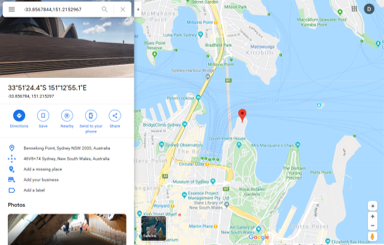 Figure 4. Example Location object visualization3.11 Malware Analysis SharingMalware Analysis captures the metadata and results of a particular static or dynamic analysis performed on a malware instance or family.3.11.1 DescriptionMalware Analysis may include captured SCOs.3.11.2 Required Producer Persona SupportThe Producer Persona must be able to create STIX content with one or more Malware Analysis objects.Table 22 - Required Producer Support for Malware Analysis3.11.3 Producer Test Case DataThe Producer must be able to create the content within the following test cases in this section, as per the requirements in section 3.11.2.3.11.3.1 Malware Analysis without References{    "type": "identity",    "name": "ACME Corp, Inc.",    "identity_class": "organization",    "id": "identity--f431f809-377b-45e0-aa1c-6a4751cae5ff",    "spec_version": "2.1",    "created": "2018-01-20T12:34:56.000Z",    "modified": "2018-01-20T12:34:56.000Z",    “created_by_ref”: "identity--f431f809-377b-45e0-aa1c-6a4751cae5ff"},{    "type": "malware-analysis",    "spec_version": "2.1",    "id": "malware-analysis--d25167b7-fed0-4068-9ccd-a73dd2c5b07c",    "created": "2020-01-16T18:52:24.277Z",    "modified": "2020-01-16T18:52:24.277Z",    “created_by_ref”: “identity--f431f809-377b-45e0-aa1c-6a4751cae5ff”,    "product": "microsoft",    "version": "5.1.0",    "submitted": "2020-01-15T18:52:24.277Z",    "analysis_started": "2020-01-11T08:36:14Z",    "analysis_ended": "2020-01-11T08:36:14Z",    "result": "malicious"}3.11.4 Producer Example Data3.11.4.1 Malware Analysis with a Reference{    "type": "identity",    "name": "ACME Corp, Inc.",    "identity_class": "organization",    "id": "identity--f431f809-377b-45e0-aa1c-6a4751cae5ff",    "spec_version": "2.1",    "created": "2018-01-20T12:34:56.000Z",    "modified": "2018-01-20T12:34:56.000Z",    “created_by_ref”: "identity--f431f809-377b-45e0-aa1c-6a4751cae5ff"},{    "type": "malware-analysis",    "spec_version": "2.1",    "id": "malware-analysis--d25167b7-fed0-4068-9ccd-a73dd2c5b07c",    "created": "2020-01-16T18:52:24.277Z",    "modified": "2020-01-16T18:52:24.277Z",    “created_by_ref”: “identity--f431f809-377b-45e0-aa1c-6a4751cae5ff”,    "product": "microsoft",    "analysis_engine_version": "5.1.0",    "analysis_definition_version": "053514-0062",    "analysis_started": "2020-01-11T08:36:14Z",    "analysis_ended": "2020-01-11T08:36:14Z",    "result": "malicious",    "analysis_sco_refs": [ "file--1190f2c9-166f-55f1-9706-eea3971d8082" ],},{    "type": "file",    "id": "file--1190f2c9-166f-55f1-9706-eea3971d8082",    "spec_version": "2.1",    "size": 77312,    "name": "a92e5b2bae.exe"}3.11.4.2 Malware Analysis of MalwareOne major use case associated with Malware Analysis is characterizing a piece of malware to better understand how it operates. In this example, a piece of malware is analyzed and the hashes of the associated file are determined. {    "type": "identity",    "id": "identity--987eeee1-413a-44ac-96cc-0a8acdcc2f2c",    "spec_version": "2.1",    "created": "2017-04-14T13:07:49.812Z",    "modified": "2017-04-14T13:07:49.812Z",    "name": "Oscorp Industries",    "identity_class": "organization",    "contact_information": "norman@oscorp.com",    "sectors": [        "technology"    ]},{    "type": "malware",    "spec_version": "2.1",    "id": "malware--8bcf14e9-2ba2-44ef-9e32-fbbc9d2608b2",    "created_by_ref": "identity--987eeee1-413a-44ac-96cc-0a8acdcc2f2c",    "created": "2020-01-16T18:52:24.277Z",    "modified": "2020-01-16T18:52:24.277Z",    "name": "a92e5b2bae.exe",    "malware_types": [        "unknown"    ],    "is_family": false,    "sample_refs": [ "file--1190f2c9-166f-55f1-9706-eea3971d8082" ]},{    "type": "malware-analysis",    "spec_version": "2.1",    "id": "malware-analysis--b67d30ff-02ac-498a-92f9-32f845f448cf",    "created_by_ref": "identity--987eeee1-413a-44ac-96cc-0a8acdcc2f2c",    "created": "2020-01-16T18:52:24.277Z",    "modified": "2020-01-16T18:52:24.277Z",    "product": "microsoft",    "analysis_engine_version": "5.1.0",    "analysis_definition_version": "053514-0062",    "analysis_started": "2012-02-11T08:36:14Z",    "analysis_ended": "2012-02-11T08:36:14Z",    "result": "malicious",    "analysis_sco_refs": [        "file--1190f2c9-166f-55f1-9706-eea3971d8082",         "directory--255cb0e4-8bdb-5d63-bb32-9c6f0b733ab2"    ],    "sample_ref": "file--1190f2c9-166f-55f1-9706-eea3971d8082"},{    "type": "relationship",    "spec_version": "2.1",    "id": "relationship--014841f8-eb38-4673-9904-70f67c92dd8b",    "created_by_ref": "identity--987eeee1-413a-44ac-96cc-0a8acdcc2f2c",    "created": "2020-01-16T18:52:24.277Z",    "modified": "2020-01-16T18:52:24.277Z",    "relationship_type": "analysis-of",    "source_ref": "malware-analysis--d25167b7-fed0-4068-9ccd-a73dd2c5b07c",    "target_ref": "malware--8bcf14e9-2ba2-44ef-9e32-fbbc9d2608b2"},{    "type": "file",    "id": "file--1190f2c9-166f-55f1-9706-eea3971d8082",    "spec_version": "2.1",    "hashes": {        "MD5": "a92e5b2bae0b4b3a3d81c85610b95cd4",        "SHA-1": "5374e08903744ceeaedd8f5e1bfc06b2c4688e76"    },    "size": 77312,    "name": "a92e5b2bae.exe",    "parent_directory_ref": "directory--255cb0e4-8bdb-5d63-bb32-9c6f0b733ab2"},{    "type": "directory",    "id": "directory--255cb0e4-8bdb-5d63-bb32-9c6f0b733ab2",    "spec_version": "2.1",    "path": "C:\\"} 3.11.5 Required Consumer Persona SupportAdhere to section 2.3.2 based on the Required Producer Persona Support of the Malware Analysis object. Additional required Consumer support for Malware Analysis is listed in the table below.Table 23 - Required Consumer Support for Malware Analysis3.11.6 Consumer Test Case DataThe Consumer must be able to handle the test cases within the Malware Analysis Producer Test Case Data, as per the requirements in section 3.11.5. 3.12 Malware SharingTactics, techniques, and procedures (TTPs) describe behaviors and resources that attackers use to carry out their attacks. Malware objects are one of three types of TTPs discussed in this document (Attack Patterns is another and is discussed in section 3.1, along with Infrastructure which is discussed in section 3.8). 3.12.1 DescriptionMalware is a type of TTP that represents malicious code; it generally refers to a program that is inserted into a system, usually covertly. The intent of malware is to compromise the confidentiality, integrity, and/or availability of the victim's data, applications, or operating system, or to otherwise annoy or disrupt the victim.The Malware object characterizes, identifies, and categorizes malware instances and families using data derived from analysis. The information captured may provide context to other SDOs. Fuller analysis can be captured by the Malware Analysis SDO; however the Malware object may be used on its own.3.12.2 Required Producer Persona SupportTable 24 - Required Producer Support for Malware3.12.3 Producer Test Case DataThe Producer must be able to create the content within the following test cases in this section, as per the requirements in section 3.12.2.3.12.3.1 Create Malware ObjectA Producer must be able to create a Malware object, generating content such as the following content. {    "type": "identity",    "id": "identity--c78cb6e5-0c4b-4611-8297-d1b8b55e40b5",    "spec_version": "2.1",    "identity_class": "organization",    "name": "XYZA Corp, Inc.",    "created": "2017-01-17T11:11:13.000Z",    "modified": "2017-01-17T11:11:13.000Z",    “created_by_ref”: “identity--c78cb6e5-0c4b-4611-8297-d1b8b55e40b5”},  {    "type": "malware",    "spec_version": "2.1",    "id": "malware--1121ffbc-364f-857a-9987-92fbcff24ab",    "created": "2019-05-12T08:17:27.000Z",    "modified": "2019-05-12T08:17:27.000Z",    “created_by_ref”: "identity--c78cb6e5-0c4b-4611-8297-d1b8b55e40b5",    "name": "Cryptolocker",    "malware_types": ["ransomware"],    "is_family": false,    “capabilities”: [ “anti-vm” ],    “first_seen”: “2017-01-18T11:11:13.000Z”,    “last_seen”: “2017-01-18T11:11:13.000Z”,    “implementation_langauges”: [ “python”, “c”],    “architecture_execution_envs”: [ “mips”, “x86” ]}3.12.4 Producer Example Data3.12.4.1 Provide Actionable Intelligence Data via Threat FeedA Producer may create content—SDO and associated SROs—which can be made available for query by Consumers (e.g,. via an Intelligence Platform API), enabling Consumers to access actionable threat intelligence. The Malware object provides detailed information about how the malware works and what it does. However, it is purposely minimalistic, allowing Consumers to pivot and correlate associated cyber threat intelligence (related objects often contain the bulk of the actionable intelligence). For example, the Producer should be able to produce the following content:{    "type": "identity",    "id": "identity--c78cb6e5-0c4b-4611-8297-d1b8b55e40b5",    "spec_version": "2.1",    "identity_class": "organization",    "name": "XYZA Corp, Inc.",    "created": "2017-01-17T11:11:13.000Z",    "modified": "2017-01-17T11:11:13.000Z",    “created_by_ref”: "identity--c78cb6e5-0c4b-4611-8297-d1b8b55e40b5"},{    "type": "malware",    "spec_version": "2.1",    "id": "malware--417757e7-01f9-5464-bf88-6fda0644d1e9",    "created_by_ref": "identity--c78cb6e5-0c4b-4611-8297-d1b8b55e40b5",    "created": "2018-08-18T23:55:56.000Z",    "modified": "2018-09-03T05:38:32.000Z",    "name": "zeus",    "malware_types": [ "password-stealer" ],    "is_family": true},{    "type": "relationship",    "spec_version": "2.1"    "id": "relationship--404b4404-8461-55e3-a6e5-1b685b98bdcd",    "created": "2018-08-31T00:32:04.000Z",    "modified": "2018-08-31T00:32:04.000Z",    “created_by_ref”: “identity--c78cb6e5-0c4b-4611-8297-d1b8b55e40b5”,    "relationship_type": "indicates",    "source_ref": "indicator--63863f0b-44ed-5ec4-8b7c-1bba50a8ae0e",    "target_ref": "malware--417757e7-01f9-5464-bf88-6fda0644d1e9",},{    "type": "relationship",    "spec_version": "2.1"    "id": "relationship--73339fd6-b3f5-5876-af09-d4ba3c75345a",    "created": "2018-08-29T08:25:26.000Z",    "modified": "2018-08-29T08:25:26.000Z",    “created_by_ref”: “identity--c78cb6e5-0c4b-4611-8297-d1b8b55e40b5”,    "relationship_type": "communicates-with",    "source_ref": "malware--417757e7-01f9-5464-bf88-6fda0644d1e9",    "target_ref": "url--76820a5f-a2d4-56b8-ae2d-16334b195b19",},{    "type": "relationship",    "spec_version": "2.1"    "id": "relationship--f88d31f6-486f-44da-b317-01333bde0b82",    "created": "2018-08-31T00:32:04.000Z",    "modified": "2018-08-31T00:32:04.000Z",    “created_by_ref”: “identity--c78cb6e5-0c4b-4611-8297-d1b8b55e40b5”,    "relationship_type": "communicates-with",    "source_ref": "malware--417757e7-01f9-5464-bf88-6fda0644d1e9",    "target_ref": "ipv4-addr--c9f929f7-21e4-5fa1-8d55-b4d739f451fb",},{    "type": "indicator",    "spec_version": "2.1",    "id": "indicator--63863f0b-44ed-5ec4-8b7c-1bba50a8ae0e",    "created": "2018-08-15T05:12:40.000Z",    "modified": "2018-08-15T05:12:40.000Z",    "created_by_ref": "identity--c78cb6e5-0c4b-4611-8297-d1b8b55e40b5",    "indicator_types": ["malicious-activity"],    "pattern": "[ipv4-addr:value='113.11.194.167']",    "pattern_type": "stix",    "valid_from": "2018-08-15T05:12:40.000Z",    "valid_until": "2019-01-14T00:12:22.000Z",},{    "type": "url",    "spec_version": "2.1"    "id": "url--76820a5f-a2d4-56b8-ae2d-16334b195b19",    "description": "Zeus controllers",    "created": "2018-08-29T08:25:26.000Z",    "modified": "2018-08-29T08:25:26.000Z",    "value": "http://xiaofamily.instantfreesite.com/update.bin"},{    "type": "ipv4-addr",    "spec_version": "2.1"    "id": "ipv4-addr--c9f929f7-21e4-5fa1-8d55-b4d739f451fb",    "created": "2018-08-29T08:25:29.000Z",    "modified": "2018-08-29T08:25:29.000Z",    "value": "216.59.18.11"}3.12.5 Required Consumer PersonaAdhere to section 2.3.2 based on the Required Producer Persona Support of the Malware object. Additional required Consumer support for Malware is listed in the table below.Table 25 - Required Consumer Support for Malware3.12.6 Consumer Test Case DataThe Consumer must be able to handle the test cases within the Malware Producer Test Case Data, as per the requirements in section 3.12.5.3.12.7 Consumer Example DataThe Consumer must be able to parse and display fields of Malware objects received, such as the example content shown in Sections 2.13.3.1 and 2.13.3.2. No data is sent from the Consumer back to the Producer. A possible use case is described below.3.12.7.1 Ingest Threat Intelligence DataThe Responder queries a Producer’s threat intelligence data center (see Figure 5) and ingests Malware object data into its threat intelligence platform, demonstrating the value of the SDOs and SROs through visualization. The representation would include the Malware object, as well as multiple associated relationships to other SDOs, such as Malware Analysis objects and Attack Pattern objects.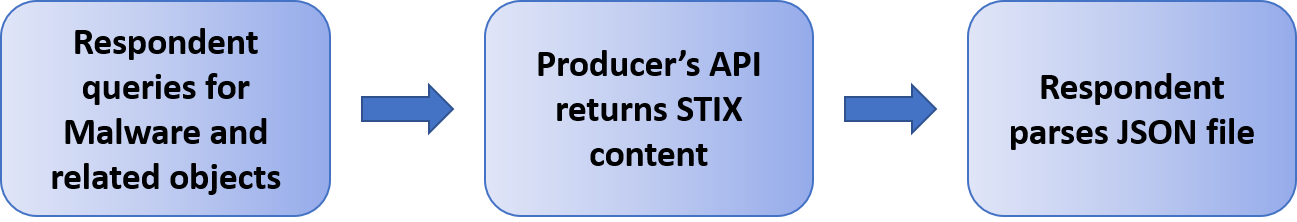 Figure 5. Query Malware Object3.13 Note SharingSTIX Note objects can be used to enrich STIX Objects with additional information (e.g., intelligence, comments, etc.) that may not be directly expressible in the STIX object. For example, an analyst may observe an Indicator, but also notice additional context around it that would be useful to others, which can be shared with partnering organizations.3.13.1 DescriptionIn STIX 2.1, a Note object conveys informative text that provides further context and analysis not contained in the STIX object or STIX relationship that it relates to. The Note object consists of several fields including content and object_refs. An analyst could, via a SIEM, enrich the Sighting of a particular Indicator by combining a Note with the original Sighting and Indicator objects, into a STIX Bundle. This Bundle could then be published to a TIP.3.13.2 Required Producer Persona SupportTable 26 - Required Producer Support for Note3.13.3 Producer Test Case DataThe Producer must be able to create the content within the following test cases in this section, as per the requirements in section 3.13.2.3.13.3.1 Note on Threat Actor{    "type": "identity",    "id": "identity--987eeee1-413a-44ac-96cc-0a8acdcc2f2c",    "spec_version": "2.1",    "created": "2017-04-14T13:07:49.812Z",    "modified": "2017-04-14T13:07:49.812Z",    "name": "Oscorp Industries",    "identity_class": "organization",    "created_by_ref": "identity--987eeee1-413a-44ac-96cc-0a8acdcc2f2c"},{    "type": "note",    "spec_version": "2.1",    "id": "note--0c7b5b88-8ff7-4a4d-aa9d-feb398cd0061",    "created": "2016-05-12T08:17:27.000Z",    "modified": "2016-05-12T08:17:27.000Z",    “created_by_ref”: “987eeee1-413a-44ac-96cc-0a8acdcc2f2c”,    "content": "This note indicates the various steps taken by the threat actor to instigate particular attacks. Step 1) Do a scan 2) Review scanned results for identified hosts not known by external intel…etc."    "object_refs": ["threat-actor--8e2e2d2b-17d4-4cbf-938f-98ee46b3cd3f"]},{    "type": "threat-actor",    "spec_version": "2.1",    "id": "threat-actor--8e2e2d2b-17d4-4cbf-938f-98ee46b3cd3f",    "created_by_ref": "identity--987eeee1-413a-44ac-96cc-0a8acdcc2f2c",    "created": "2016-04-06T20:03:48.000Z",    "modified": "2016-04-06T20:03:48.000Z",    "threat_actor_types": [ "crime-syndicate"],    "name": "Evil Org",    "roles": ["director"],    "sophistication": "advanced",    "resource_level": "team",    "primary_motivation": "organizational-gain"}3.13.4 Producer Example Data3.13.4.1 Note on Sighting of Malware{    "type": "identity",    "id": "identity--987eeee1-413a-44ac-96cc-0a8acdcc2f2c",    "spec_version": "2.1",    "created": "2017-04-14T13:07:49.812Z",    "modified": "2017-04-14T13:07:49.812Z",    "name": "Oscorp Industries",    "identity_class": "organization",    "created_by_ref": "identity--987eeee1-413a-44ac-96cc-0a8acdcc2f2c"},{    "type": "identity",    "id": "identity--7865b6d2-a4af-45c5-b582-afe5ec376c33",    "spec_version": "2.1",          "created": "2017-04-14T13:07:49.812Z",    "modified": "2017-04-14T13:07:49.812Z",    "name": "Pym Technologies",    "identity_class": "organization",    "created_by_ref": "identity--7865b6d2-a4af-45c5-b582-afe5ec376c33"},{    "type": "malware",    "id": "malware--ae560258-a5cb-4be8-8f05-013d6712295f",    "spec_version": "2.1",    "created_by_ref": "identity--7865b6d2-a4af-45c5-b582-afe5ec376c33",    "created": "2014-02-20T09:16:08.989Z",    "modified": "2014-02-20T09:16:08.989Z",    "name": "Online Job Site Trojan",    "description": "Trojan that is disguised as the executable file resume.pdf., it also creates a registry key.",    "malware_types": [        "remote-access-trojan"    ]},{    "type": "sighting",    "id": "sighting--779c4ae8-e134-4180-baa4-03141095d971",    "spec_version": "2.1",    "created_by_ref": "identity--987eeee1-413a-44ac-96cc-0a8acdcc2f2c",    "created": "2017-02-28T19:37:11.213Z",    "modified": "2017-02-28T19:37:11.213Z",    "first_seen": "2017-02-28T19:07:24.856Z",    "last_seen": "2017-02-28T19:07:24.856Z",    "count": 1,    "sighting_of_ref": "malware--ae560258-a5cb-4be8-8f05-013d6712295f"
}, {    "type": "note",    "id": "note--8db2245f-5a15-723d-8bb3-7dcc5d1600cc",    "spec_version": "2.1",    "created_by_ref": "identity--987eeee1-413a-44ac-96cc-0a8acdcc2f2c",    "created": "2017-02-28T19:37:11.213Z",    "modified": "2017-02-28T19:37:11.213Z",    "content": "This is a high-priority sighting that needs to be investigated immediately by threat analysis teams.",    "object_refs": [        "sighting--779c4ae8-e134-4180-baa4-03141095d971"    ]}3.13.5 Required Consumer Persona SupportAdhere to section 2.3.2 based on the Required Producer Persona Support of the Note object. Additional required Consumer support for Notes is listed in the table below.Table 27 - Required Consumer Support for Note3.13.6 Consumer Test Case DataThe Consumer must be able to handle the test cases within the Note Producer Test Case Data, as per the requirements in section 3.13.5.3.14 Observed Data SharingObserved Data can be used to capture raw information about cyber security related entities such as files, systems, and networks using the STIX Cyber-observable Objects (SCOs). Some examples include information about IP addresses, network connections, files, and registry keys which can be collected from analyst reports, sandboxes, and network and host-based detection tools.3.14.1 DescriptionIn STIX 2.1, an observed data object conveys raw information about cyber security related entities that can be combined with other information to create actionable threat intelligence. 3.14.2 Required Producer Persona SupportTable 28 - Required Producer Support for Observed Data 3.14.3 Producer Test Case DataThe Producer must be able to create the content within the following test cases in this section, as per the requirements in section 3.14.2.3.14.3.1 Observed Data of File HashThe primary use case for Observed Data is to capture raw information about cyber security related entities. In this example, the analyst captures the file hash of a DLL associated with a cyber incident. {    "type": "identity",    "id": "identity--987eeee1-413a-44ac-96cc-0a8acdcc2f2c",    "spec_version": "2.1",    "created": "2015-04-14T13:07:49.812Z",    "modified": "2015-04-14T13:07:49.812Z",    "name": "Oscorp Industries",    "identity_class": "organization",    "created_by_ref": "identity--987eeee1-413a-44ac-96cc-0a8acdcc2f2c"},{    "type": "observed-data",    "id": "observed-data--cf8eaa41-6f4c-482e-89b9-9cd2d6a83cb1",    "spec_version": "2.1",    "created_by_ref": "identity--987eeee1-413a-44ac-96cc-0a8acdcc2f2c",    "created": "2017-02-28T19:37:11.213Z",    "modified": "2017-02-28T19:37:11.213Z",    "first_observed": "2017-02-27T21:37:11.213Z",    "last_observed": "2017-02-27T21:37:11.213Z",    "number_observed": 1,    "object_refs": [ "file--e277603e-1060-5ad4-9937-c26c97f1ca68" ]},{    "type": "file",    "spec_version": "2.1",    "id": "file--e277603e-1060-5ad4-9937-c26c97f1ca68",    "hashes": {        "SHA-256": "fe90a7e910cb3a4739bed9180e807e93fa70c90f25a8915476f5e4bfbac681db"    },    "size": 25536,    "name": "foo.dll"}  3.14.3.2 Observed Data of Domain Name and IP AddressSimilarly, in this example, the analyst captures an IP address and corresponding domain name identified while investigating a cyber incident. {    "type": "identity",    "id": "identity--987eeee1-413a-44ac-96cc-0a8acdcc2f2c",    "spec_version": "2.1",    "created": "2017-04-14T13:07:49.812Z",    "modified": "2017-04-14T13:07:49.812Z",    "name": "Oscorp Industries",    "identity_class": "organization",    "created_by_ref": "identity--987eeee1-413a-44ac-96cc-0a8acdcc2f2c"},{    "type": "observed-data",    "spec_version": "2.1",    "id": "observed-data--b67d30ff-02ac-498a-92f9-32f845f448cf",    "created_by_ref": "identity--987eeee1-413a-44ac-96cc-0a8acdcc2f2c",    "created": "2016-04-06T19:58:16.000Z",    "modified": "2016-04-06T19:58:16.000Z",    "first_observed": "2015-12-21T19:00:00Z",    "last_observed": "2015-12-21T19:00:00Z",    "number_observed": 50,    "object_refs": [        "ipv4-address--efcd5e80-570d-4131-b213-62cb18eaa6a8",        "domain-name--ecb120bf-2694-4902-a737-62b74539a41b",        “relationship--7ca2d678-c8c7-4947-a730-bfbc2cc5aa0a”    ] },{    "type": "domain-name",    "spec_version": "2.1",    "id": "domain-name--ecb120bf-2694-4902-a737-62b74539a41b",    "value": "example.com",    "resolves_to_refs": ["ipv4-addr--efcd5e80-570d-4131-b213-62cb18eaa6a8"]},    {    "type": "ipv4-addr",    "spec_version": "2.1",    "id": "ipv4-addr--efcd5e80-570d-4131-b213-62cb18eaa6a8",    "value": "198.51.100.3"},{    "type": "relationship",    "spec_version": "2.1",    "id": "relationship--7ca2d678-c8c7-4947-a730-bfbc2cc5aa0a",    "created_by_ref": "identity--987eeee1-413a-44ac-96cc-0a8acdcc2f2c",    "created": "2016-04-06T19:58:16.000Z",    "modified": "2016-04-06T19:58:16.000Z",    “source_ref”: “domain-name--ecb120bf-2694-4902-a737-62b74539a41b”,    “target_ref”: “ipv4-addr--efcd5e80-570d-4131-b213-62cb18eaa6a8”,    “relationship_type”: “resolves-to”}3.14.4 Producer Example Data3.14.4.1 Observed Data with Several SCOs{    "type": "identity",    "id": "identity--987eeee1-413a-44ac-96cc-0a8acdcc2f2c",    "spec_version": "2.1",    "created": "2017-04-14T13:07:49.812Z",    "modified": "2017-04-14T13:07:49.812Z",    "name": "Oscorp Industries",    "identity_class": "organization",    "created_by_ref": "identity--987eeee1-413a-44ac-96cc-0a8acdcc2f2c"},{    "type": "observed-data",    "spec_version": "2.1",    "id": "observed-data--359d9ff7-1d08-4af6-92e4-e9df5b1bad88",    "created_by_ref": "identity--987eeee1-413a-44ac-96cc-0a8acdcc2f2c",    "created": "2016-04-06T19:58:16.000Z",    "modified": "2016-04-06T19:58:16.000Z",    "first_observed": "2015-12-21T19:00:00Z",    "last_observed": "2015-12-21T19:00:00Z",    "number_observed": 50,    "object_refs": [        "ipv4-addr--ea9484e7-673d-4756-bcd6-844749024a27",        "ipv6-addr--3d4f0428-0f9c-430f-b1ab-16a795f1894e",        "domain-name--0c248491-69e9-43e5-8e90-23f5ce22e3e7",        "relationship--cb878d74-1d04-4707-88a1-e1d90eb85737"    ] },    {    "type": "ipv6-addr",    "spec_version": "2.1",    "id": "ipv6-addr--3d4f0428-0f9c-430f-b1ab-16a795f1894e",    "value": "2001:0db8:85a3:0000:0000:8a2e:0370:7334"},{    "type": "domain-name",    "spec_version": "2.1",    "id": "domain-name--0c248491-69e9-43e5-8e90-23f5ce22e3e7",    "value": "forinstance.com",    "resolves_to_refs": ["ipv4-addr--ea9484e7-673d-4756-bcd6-844749024a27"]},    {    "type": "ipv4-addr",    "spec_version": "2.1",    "id": "ipv4-addr--ea9484e7-673d-4756-bcd6-844749024a27",    "value": "202.1.24.9"},{    "type": "relationship",    "spec_version": "2.1",    "id": "relationship--cb878d74-1d04-4707-88a1-e1d90eb85737",    "created_by_ref": "identity--987eeee1-413a-44ac-96cc-0a8acdcc2f2c",    "created": "2016-04-06T19:58:16.000Z",    "modified": "2016-04-06T19:58:16.000Z",    “source_ref”: “domain-name--0c248491-69e9-43e5-8e90-23f5ce22e3e7”,    “target_ref”: “ipv4-addr--ea9484e7-673d-4756-bcd6-844749024a27”,    “relationship_type”: “resolves-to”}3.14.5 Required Consumer Persona SupportAdhere to section 2.3.2 based on the Required Producer Persona Support of the Observed Data object. Additional required Consumer support for Observed Data is listed in the table below.Table 29 - Required Consumer Support for Observed Data3.14.6 Consumer Test Case DataThe Consumer must be able to handle the test cases within the Observed Data Producer Test Case Data, as per the requirements in section 3.14.5.3.15 Opinion SharingAn Opinion is an assessment of the correctness of the information in a STIX Object produced by a different entity. Opinions are used by entities to provide a level of agreement or disagreement on one or more SDOs, SCOs or SROs through embedded references to these objects.3.15.1 DescriptionFor example, an analyst from a consuming organization might say that they "strongly disagree" with a Campaign object and provide an explanation about why. In a more automated workflow, a SOC operator might give an Indicator "one star" in their TIP (expressing "strongly disagree") because it is considered to be a false positive within their environment. Opinions are subjective, and the STIX 2.1 OASIS Standard does not address how best to interpret them. Sharing communities are encouraged to provide clear guidelines to their constituents regarding best practice for the use of Opinion objects within the community.3.15.2 Required Producer Persona SupportThe Producer persona must be able to create STIX content with one or more Opinions on at least one SDO, SCO, or SRO.Table 30 - Required Producer Support for Opinion3.15.3 Producer Test Case DataThe Producer must be able to create the content within the following test cases in this section, as per the requirements in section 3.15.2.3.15.3.1 Opinion on Indicator Created by Different IdentityA common use case for Opinions is providing agreement/disagreement on the validity of Indicators with respect to whether they are detecting activity or artifacts that are actually malicious. In this case, the Producer creates an Opinion which disagrees with the validity of an Indicator for a malicious domain name.{    "type": "identity",    "id": "identity--f431f809-377b-45e0-aa1c-6a4751cae5ff",    "spec_version": "2.1",    "identity_class": "organization",    "name": "ACME Corp, Inc.",    "created": "2018-01-17T11:11:13.000Z",    "modified": "2018-01-17T11:11:13.000Z",    "created_by_ref": "identity--f431f809-377b-45e0-aa1c-6a4751cae5ff"},{    "type": "identity",    "id": "identity--a562f809-377b-45e0-aa1c-6a4751abc5dd",    "spec_version": "2.1",    "identity_class": "organization",    "name": "EMCA Corp, Inc.",    "created": "2016-02-29T12:34:56.000Z",    "modified": "2016-02-29T12:34:56.000Z",    "created_by_ref": "identity--a562f809-377b-45e0-aa1c-6a4751abc5dd"},{    "type": "indicator",    "spec_version": "2.1",    "id": "indicator--8e2e2d2b-17d4-4cbf-938f-98ee46b3cd3f",    "created_by_ref": "identity--f431f809-377b-45e0-aa1c-6a4751cae5ff",    "created": "2018-04-06T20:03:48.000Z",    "modified": "2018-04-06T20:03:48.000Z",    "indicator_types": ["malicious-activity"],    "name": "Malicious Domain Name",    "pattern": "[ domain-name:value = 'www.example.com']",    "pattern_type": "stix",    "valid_from": "2016-01-01T00:00:00Z"},						{
    "type": "opinion",    "spec_version": "2.1",
    "id": "opinion--b01efc25-77b4-4003-b18b-f6e24b5cd9f7",
    "created_by_ref": "identity--a562f809-377b-45e0-aa1c-6a4751abc5dd",    "created": "2019-05-12T08:17:27.000Z",    "modified": "2019-05-12T08:17:27.000Z",
    "object_refs": ["indicator--8e2e2d2b-17d4-4cbf-938f-98ee46b3cd3f"],		    "opinion": "strongly-disagree"
}3.15.3.2 Opinion on Malware Created by Different IdentityAnother use case for Opinions is providing agreement/disagreement on the validity of Malware with regards to whether the SDO is in fact malware or just a benign file. In this case, the Producer creates an Opinion which disagrees with the assertion that a Malware SDO references a malicious file.{    "type": "identity",    "id": "identity--f431f809-377b-45e0-aa1c-6a4751cae5ff",    "spec_version": "2.1",    "identity_class": "organization",    "name": "ACME Corp, Inc.",    "created": "2018-01-17T11:11:13.000Z",    "modified": "2018-01-17T11:11:13.000Z",    "created_by_ref": "identity--f431f809-377b-45e0-aa1c-6a4751cae5ff"},{    "type": "identity",    "id": "identity--7e4e8c59-b592-47fd-b90b-4827370e088a",    "spec_version": "2.1",    "identity_class": "organization",    "name": "BDNF Corp, Inc.",    "created": "2019-01-17T11:11:13.000Z",    "modified": "2019-01-17T11:11:13.000Z",    "created_by_ref": "identity--7e4e8c59-b592-47fd-b90b-4827370e088a"},{
    "type": "opinion",    "spec_version": "2.1",
    "id": "opinion--037754a3-cbc4-472e-a258-ddd91e767aa5",
    "created_by_ref": "identity--7e4e8c59-b592-47fd-b90b-4827370e088a",    "created": "2019-07-22T10:05:02.000Z",    "modified": "2019-07-22T10:05:02.000Z",
    "object_refs": ["malware--bf781134-1da9-4058-8faa-d5a58a181805"],		    "opinion": "disagree"},{    "type": "malware",    "spec_version": "2.1",    "id": "malware--bf781134-1da9-4058-8faa-d5a58a181805",    "created": "2019-06-27T15:03:11.000Z",    "modified": "2019-06-27T15:03:11.000Z",    "created_by_ref": "identity--f431f809-377b-45e0-aa1c-6a4751cae5ff"    "name": "Foobot",    "malware_types": ["trojan"],    "is_family": false,    “capabilities”: [        “accesses-remote-machines”, “determines-c2-server”    ],    “first_seen”: “2019-05-27T15:03:11.000Z”,    “last_seen”: “2019-06-26T15:03:11.000Z”,    “implementation_languages”: [        “python”    ],    “architecture_execution_envs”: [        “mips”    ]}3.15.4 Producer Example Data3.15.4.1 Opinion with Explanation and Authors{    "type": "identity",    "id": "identity--f431f809-377b-45e0-aa1c-6a4751cae5ff",    "spec_version": "2.1",    "identity_class": "organization",    "name": "ACME Corp, Inc.",    "created": "2018-01-17T11:11:13.000Z",    "modified": "2018-01-17T11:11:13.000Z",    "created_by_ref": "identity--f431f809-377b-45e0-aa1c-6a4751cae5ff"},{    "type": "identity",    "id": "identity--a562f809-377b-45e0-aa1c-6a4751abc5dd",    "spec_version": "2.1",    "identity_class": "organization",    "name": "EMCA Corp, Inc.",    "created": "2016-02-29T12:34:56.000Z",    "modified": "2016-02-29T12:34:56.000Z",    "created_by_ref": "identity--a562f809-377b-45e0-aa1c-6a4751abc5dd"},{    "type": "indicator",    "spec_version": "2.1",    "id": "indicator--8e2e2d2b-17d4-4cbf-938f-98ee46b3cd3f",    "created_by_ref": "identity--f431f809-377b-45e0-aa1c-6a4751cae5ff",    "created": "2018-04-06T20:03:48.000Z",    "modified": "2018-04-06T20:03:48.000Z",    "indicator_types": ["malicious-activity"],    "name": "Malicious Domain Name",    "pattern": "[ domain-name:value = 'www.example.com']",    "pattern_type": "stix",    "valid_from": "2016-01-01T00:00:00Z"},						{
    "type": "opinion",    "spec_version": "2.1",
    "id": "opinion--b01efc25-77b4-4003-b18b-f6e24b5cd9f7",
    "created_by_ref": "identity--a562f809-377b-45e0-aa1c-6a4751abc5dd",    "created": "2019-05-12T08:17:27.000Z",    "modified": "2019-05-12T08:17:27.000Z",
    "object_refs": ["indicator--8e2e2d2b-17d4-4cbf-938f-98ee46b3cd3f"],		    "opinion": "strongly-disagree",    "explanation": "This doesn't seem like it is feasible. We've seen how PandaCat has attacked Spanish infrastructure over the last 3 years, so this change in targeting seems too great to be viable. The methods used are more commonly associated with the FlameDragonCrew.",    “authors”: [        “Alice”,        “Bob”    ]
}3.15.5 Required Consumer Persona SupportAdhere to section 2.3.2 based on the Required Producer Persona Support of the Opinion object. Additional required Consumer support for Opinions is listed in the table below.Table 31 - Required Consumer Support for Opinion3.15.6 Consumer Test Case DataThe Consumer must be able to handle the test cases within the Opinion Producer Test Case Data, as per the requirements in section 3.15.5.3.16 Report SharingReports are collections of threat intelligence focused on one or more topics, such as a description of a threat actor, malware, or attack technique, including context and related details. Reports group related threat intelligence together so that it can be published as a comprehensive cyber threat story.3.16.1 DescriptionThe Report SDO contains a list of references to STIX Objects (the CTI objects included in the report) along with a textual description and the name of the report.3.16.2 Required Producer Persona SupportTable 32 - Required Producer Support for Report3.16.3 Producer Test Case DataThe Producer must be able to create the content within the following test cases in this section, as per the requirements in section 3.16.2.3.16.3.1 Create Report ObjectA Campaign object is created, with an Indicator object included and referenced by the Campaign’s object_refs.{    "type": "identity",    "id": "identity--c78cb6e5-0c4b-4611-8297-d1b8b55e40b5",    "spec_version": "2.1",    "identity_class": "organization",    "name": "XYZA Corp, Inc.",    "created": "2017-01-17T11:11:13.000Z",    "modified": "2017-01-17T11:11:13.000Z",    “created_by_ref”: "identity--c78cb6e5-0c4b-4611-8297-d1b8b55e40b5"},{    "type": "report",    "spec_version": "2.1",    "id": "report--84e4d88f-44ea-4bcd-bbf3-b2c1c320bcbd",    "created_by_ref": "identity--c78cb6e5-0c4b-4611-8297-d1b8b55e40b5,    "created": "2019-12-21T19:59:11.000Z",    "modified": "2020-05-21T19:59:11.000Z",    "name": "Glass Gazelle Campaign",    "published": "2020-01-201T17:00:00Z",    "report_types": [ "campaign" ],    "object_refs": [        "indicator--26ffb872-1dd9-446e-b6f5-d58527e5b5d2"    ]},{    "type": "indicator",    "spec_version": "2.1",    "id": "indicator--26ffb872-1dd9-446e-b6f5-d58527e5b5d2",    "created": "2019-12-21T19:59:17.000Z",    "modified": "2020-05-21T19:59:17.000Z",    "name": "Some indicator",    "indicator_types": ["malicious-activity"],    "pattern": "[ file:hashes.MD5 = '3773a88f65a5e780c8dff9cdc3a056f3' ]",    "pattern_type": "stix",    "valid_from": "2015-12-21T19:59:17Z",    "created_by_ref": "identity--c78cb6e5-0c4b-4611-8297-d1b8b55e40b5"}3.16.4 Producer Example Data3.16.4.1 Campaign ReportA threat report discussing a campaign can be represented using a Report object. As shown below, the Report description property contains the narrative of the report while the Campaign object and any related SDOs (e.g., Indicators for the Campaign, Malware it uses, and the associated Relationships) is referenced in the objects_refs property.{    "type": "identity",    "id": "identity--c78cb6e5-0c4b-4611-8297-d1b8b55e40b5",    "spec_version": "2.1",    "identity_class": "organization",    "name": "XYZA Corp, Inc.",    "created": "2017-01-17T11:11:13.000Z",    "modified": "2017-01-17T11:11:13.000Z",    “created_by_ref”: "identity--c78cb6e5-0c4b-4611-8297-d1b8b55e40b5"},{    "type": "report",    "spec_version": "2.1",    "id": "report--84e4d88f-44ea-4bcd-bbf3-b2c1c320bcbd",    "created_by_ref": "identity--c78cb6e5-0c4b-4611-8297-d1b8b55e40b5",    "created": "2019-12-21T19:59:11.000Z",    "modified": "2020-05-21T19:59:11.000Z",    "name": "Glass Gazelle Campaign",    "description": "This report includes details related to the Glass Gazelle campaign, including a key indicator.",    "published": "2020-01-201T17:00:00Z",    "report_types": ["campaign"],    "object_refs": [        "indicator--26ffb872-1dd9-446e-b6f5-d58527e5b5d2",        "campaign--83422c77-904c-4dc1-aff5-5c38f3a2c55c",        "relationship--f82356ae-fe6c-437c-9c24-6b64314ae68a"    ]},{    "type": "indicator",    "spec_version": "2.1",    "id": "indicator--26ffb872-1dd9-446e-b6f5-d58527e5b5d2",    "created": "2019-12-21T19:59:17.000Z",    "modified": "2020-05-21T19:59:17.000Z",    "name": "Some indicator",    "indicator_types": ["malicious-activity"],    "pattern": "[ file:hashes.MD5 = '3773a88f65a5e780c8dff9cdc3a056f3' ]",    "pattern_type": "stix",    "valid_from": "2015-12-21T19:59:17Z",    "created_by_ref": "identity--c78cb6e5-0c4b-4611-8297-d1b8b55e40b5"},{    "type": "campaign",    "spec_version": "2.1",    "id": "campaign--83422c77-904c-4dc1-aff5-5c38f3a2c55c",    "created_by_ref": "identity--c78cb6e5-0c4b-4611-8297-d1b8b55e40b5",    "created": "2019-12-21T19:59:17.000Z",    "modified": "2020-05-21T19:59:17.000Z",    "name": "Glass Gazelle Campaign"},{    "type": "relationship",    "spec_version": "2.1",    "id": "relationship--f82356ae-fe6c-437c-9c24-6b64314ae68a",    "created_by_ref": "identity--c78cb6e5-0c4b-4611-8297-d1b8b55e40b5",    "created": "2015-12-21T19:59:17.000Z",    "modified": "2015-12-21T19:59:17.000Z",    "source_ref": "indicator--26ffb872-1dd9-446e-b6f5-d58527e5b5d2",    "target_ref": "campaign--26ffb872-1dd9-446e-b6f5-d58527e5b5d2",    "relationship_type": "indicates"}3.16.4.2 Malware Analysis ReportA threat report discussing the analysis of a malware sample can be represented using a Report object. An example is shown below.{    "type": "identity",    "id": "identity--826d4837-a92b-44a3-91c9-107ec7982c1d",    "spec_version": "2.1",    "identity_class": "organization",    "name": "XYZA Corp, Inc.",    "created": "2017-01-17T11:11:13.000Z",    "modified": "2017-01-17T11:11:13.000Z",    “created_by_ref’: "identity--826d4837-a92b-44a3-91c9-107ec7982c1d"},{    "type": "report",    "spec_version": "2.1",    "id": "report--980275a5-4423-46c6-bb79-235654096f8a",    "created_by_ref": "identity--826d4837-a92b-44a3-91c9-107ec7982c1d",    "created": "2020-01-24T19:59:11.000Z",    "modified": "2020-01-24T19:59:11.000Z",    "name": "Malware Analysis Report",    "description": "This report contains analysis results of the ReallyBad banking trojan.",    "published": "2020-01-251T17:00:00Z",    "report_types": ["malware"],    "object_refs": [        "malware--bb4ca8dd-1248-5fef-8828-9bd2d935fa58",        "malware-analysis--332ca8f0-1888-0bef-8828-54d2d935fb27",        "malware-analysis--bf43a8f0-0078-034f-c828-735dfb15f008",        "malware-analysis--bd32a072-bf32-445f-c828-111dfb15fbba",        "file--876275a5-b223-2394-b009-8384fc2536ba",        "domain-name--b67d30ff-02ac-498a-92f9-32f845f448cf",        "ipv4-addr--2320065d-2555-424f-ad9e-0f8428623c33",        "url--9020065d-b255-114b-a33e-0394fc243ab4",        "relationship--93049345-93bc-3920-493b-032bc238ad23",        "relationship--9403bd85-35dd-09dd-091d-9302fb23ae9e",        "relationship--bc238ad2-3b32-04ff-1023-74bdf3811882" 	    ]},{    "type": "malware",    "spec_version": "2.1",    "id": "malware--bb4ca8dd-1248-5fef-8828-9bd2d935fa58",    "created_by_ref": "identity--826d4837-a92b-44a3-91c9-107ec7982c1d",    "created": "2020-01-16T18:52:24.277Z",    "modified": "2020-01-16T18:52:24.277Z",    "name": "a92e5b2bae.exe",    "first_seen": "2019-03-16T18:52:24.277Z",    "last_seen": "2020-01-01T23:52:24.277Z",    "malware_types": [ "unknown" ],    "is_family": false,    "sample_refs": ["file--876275a5-b223-2394-b009-8384fc2536ba"]},{    "type": "malware-analysis",    "spec_version": "2.1",    "id": "malware-analysis--332ca8f0-1888-0bef-8828-54d2d935fb27",    "created_by_ref": "identity--826d4837-a92b-44a3-91c9-107ec7982c1d",    "created": "2020-01-16T18:52:24.277Z",    "modified": "2020-01-16T18:52:24.277Z",    "product": "av-analysis-tool",    "version": "1.3",    "analysis_started": "2020-02-11T09:36:14Z",    "analysis_ended": "2020-02-11T09:36:14Z",    "result": "malicious",    "sample_ref": "file--876275a5-b223-2394-b009-8384fc2536ba"},{    "type": "malware-analysis",    "spec_version": "2.1",    "id": "malware-analysis--bf43a8f0-0078-034f-c828-735dfb15f008",    "created_by_ref": "identity--826d4837-a92b-44a3-91c9-107ec7982c1d",    "created": "2020-01-16T18:52:24.277Z",    "modified": "2020-01-16T18:52:24.277Z",    "product": "static-analysis-tool",    "version": "1.2.3",    "analysis_sco_refs": [ "file--876275a5-b223-2394-b009-8384fc2536ba" ],    "sample_ref": "file--876275a5-b223-2394-b009-8384fc2536ba"},{    "type": "malware-analysis",    "spec_version": "2.1",    "id": "malware-analysis--bd32a072-bf32-445f-c828-111dfb15fbba",    "created_by_ref": "identity--826d4837-a92b-44a3-91c9-107ec7982c1d",    "created": "2020-01-16T18:52:24.277Z",    "modified": "2020-01-16T18:52:24.277Z",    "product": "dynamic-analysis-tool",    "version": "3.2.1",    "analysis_started": "2020-01-24T10:23:40Z",    "analysis_ended": "2020-01-24T10:24:08Z",    "result": "malicious",    "analysis_sco_refs": [        "domain-name--b67d30ff-02ac-498a-92f9-32f845f448cf",        "ipv4-addr--2320065d-2555-424f-ad9e-0f8428623c33",        "url--9020065d-b255-114b-a33e-0394fc243ab4"    ],    "sample_ref": "file--876275a5-b223-2394-b009-8384fc2536ba"},{    "type": "file",    "id": "file--876275a5-b223-2394-b009-8384fc2536ba",    "created_by_ref": "identity--826d4837-a92b-44a3-91c9-107ec7982c1d",    "spec_version": "2.1",    "name": "badtrojan.exe"	},{    "type": "domain-name",    "spec_version": "2.1",    "id": "domain-name--b67d30ff-02ac-498a-92f9-32f845f448cf",    "value": "badplace.com",    "resolves_to_refs": ["ipv4-addr--2320065d-2555-424f-ad9e-0f8428623c33"]},{    "type": "ipv4-addr",    "spec_version": "2.1",    "id": "ipv4-addr--2320065d-2555-424f-ad9e-0f8428623c33",    "value": "198.192.1.3"},{    "type": "url",    "spec_version": "2.1",    "id": "url--9020065d-b255-114b-a33e-0394fc243ab4",    "value": "http://badplace.com/index.html"},{    "type": "relationship",    "spec_version": "2.1",    "id": "relationship--93049345-93bc-3920-493b-032bc238ad23",    "created_by_ref": "identity--826d4837-a92b-44a3-91c9-107ec7982c1d",    "created": "2020-01-16T18:52:24.277Z",    "modified": "2020-01-16T18:52:24.277Z",    "relationship_type": "av-analysis-of",    "source_ref": "malware-analysis--332ca8f0-1888-0bef-8828-54d2d935fb27",    "target_ref": "malware--bb4ca8dd-1248-5fef-8828-9bd2d935fa58"},{    "type": "relationship",    "spec_version": "2.1",    "id": "relationship--9403bd85-35dd-09dd-091d-9302fb23ae9e",    "created_by_ref": "identity--826d4837-a92b-44a3-91c9-107ec7982c1d",    "created": "2020-01-16T18:52:24.277Z",    "modified": "2020-01-16T18:52:24.277Z",    "relationship_type": "static-analysis-of",    "source_ref": "malware-analysis--bf43a8f0-0078-034f-c828-735dfb15f008",    "target_ref": "malware--bb4ca8dd-1248-5fef-8828-9bd2d935fa58"},{    "type": "relationship",    "spec_version": "2.1",    "id": "relationship--bc238ad2-3b32-04ff-1023-74bdf3811882",    "created_by_ref": "identity--826d4837-a92b-44a3-91c9-107ec7982c1d",    "created": "2020-01-16T18:52:24.277Z",    "modified": "2020-01-16T18:52:24.277Z",    "relationship_type": "dynamic-analysis-of",    "source_ref": "malware-analysis--bd32a072-bf32-445f-c828-111dfb15fbba",    "target_ref": "malware--bb4ca8dd-1248-5fef-8828-9bd2d935fa58"}3.16.5 Required Consumer Persona SupportAdhere to section 2.3.2 based on the Required Producer Persona Support of the Report object. Additional required Consumer support for Reports is listed in the table below.Table 33 - Required Consumer Support for Report3.16.6 Consumer Test Case DataThe Consumer must be able to handle the test cases within the Report Producer Test Case Data, as per the requirements in section 3.16.5.3.17 Sighting SharingAnother important scenario that will provide for crowdsourcing in the context of a sharing community is the use of a Sighting STIX Relationship Object (SRO).  This is a unique form of a Relationship object that denotes the confirmation that something in CTI (e.g. an indicator, malware, tool, etc.) was seen. The full power of the use of trust communities within the ISAC and/or ISAO context cannot be realized without the use of this SRO.3.17.1 DescriptionA STIX 2.1 Sighting object is an SRO primarily used to capture documentation that some entity in the network has been seen by an intelligence source. An analyst could select for sharing one or more Sightings observed by a supporting SIEM tool. The SIEM could then publish STIX Sightings content for various Consumer personas.3.17.2 Required Producer Persona SupportThe Producer persona must be able to create one or more Sighting objects along with associated STIX object(s) representing what was actually seen on the systems and networks. Table 34 - Required Producer Support for Sighting3.17.3 Producer Test Case DataThe Producer must be able to create the content within the following test cases in this section, as per the requirements in section 3.17.2.3.17.3.1 Sighting of Indicator{    "type": "identity",    "id": "identity--f6e43aa5-76cc-45ca-9b06-be2d65f26bfb",    "spec_version": "2.1",    "identity_class": "organization",    "name": "ACME Corp Sighting, Inc.",    "created": "2015-01-20T12:34:56.000Z",    "modified": "2015-01-20T12:34:56.000Z",    "created_by_ref": "identity--f431f809-377b-45e0-aa1c-6a4751cae5ff"},{    “type”: “indicator”,    “id”: “indicator--12fd1bad-8306-4ed4-8c9b-7dfdd8ad5eb8”,    “spec_version”: “2.1”,    “created”: “2018-05-20T12:34:56.000Z”,    “modified”: “2018-05-20T12:34:56.000Z”,    “created_by_ref”: “identity--f6e43aa5-76cc-45ca-9b06-be2d65f26bfb”,    “valid_from”: “2017-12-21T19:00:00.000Z”,    “name”: “Poison Ivy Malware”,    “pattern”: “[ file:hashes.’SHA-256’ = '4bac27393bdd9777ce02453256c5577cd02275510b2227f473d03f533924f877']”,    “pattern_type”: “stix”},{    "type": "sighting",    "id": "sighting--ee20065d-2555-424f-ad9e-0f8428623c75",    "spec_version": "2.1",    "created_by_ref": "identity--f6e43aa5-76cc-45ca-9b06-be2d65f26bfb",    "created": "2021-01-17T11:11:13.000Z",    "modified": "2021-01-17T11:11:13.000Z",    "first_seen": "2017-12-21T19:00:00.000Z",    "last_seen": "2018-01-06T19:00:00.000Z",    “count”: 50,    "sighting_of_ref": "indicator--12fd1bad-8306-4ed4-8c9b-7dfdd8ad5eb8"}3.17.4 Producer Example Data3.17.4.1 Sighting of Indicator with Observed DataThe following example shows how a Sighting object could be used to demonstrate that a particular Indicator’s pattern content was seen on a network, along with the File object associated with the pattern.{    "type": "identity",    "id": "identity--f6e43aa5-76cc-45ca-9b06-be2d65f26bfb",    "spec_version": "2.1",    "identity_class": "organization",    "name": "ACME Corp Sighting, Inc.",    "created": "2015-01-20T12:34:56.000Z",    "modified": "2015-01-20T12:34:56.000Z",    "created_by_ref": "identity--f431f809-377b-45e0-aa1c-6a4751cae5ff"},{    "type": "sighting",    "spec_version": "2.1",    "id": "sighting--ee20065d-2555-424f-ad9e-0f8428623c75",    "created_by_ref": "identity--f431f809-377b-45e0-aa1c-6a4751cae5ff",    "created": "2016-04-06T20:08:31.000Z",    "modified": "2016-04-06T20:08:31.000Z",    "first_seen": "2015-12-21T19:00:00Z",    "last_seen": "2015-12-21T19:00:00Z",    "count": 50,    "sighting_of_ref": "indicator--8e2e2d2b-17d4-4cbf-938f-98ee46b3cd3f",    "observed_data_refs": ["observed-data--b67d30ff-02ac-498a-92f9-32f845f448cf"],    "where_sighted_refs": ["identity--b67d30ff-02ac-498a-92f9-32f845f448ff"]},{    "type": "observed-data",    "spec_version": "2.1",    "id": "observed-data--b67d30ff-02ac-498a-92f9-32f845f448cf",    "created_by_ref": "identity--f431f809-377b-45e0-aa1c-6a4751cae5ff",    "created": "2016-04-06T19:58:16.000Z",    "modified": "2016-04-06T19:58:16.000Z",    "first_observed": "2015-12-21T19:00:00Z",    "last_observed": "2016-04-06T19:58:16Z",    "number_observed": 50,    "object_refs": [        "file--30038539-3eb6-44bc-a59e-d0d3fe84695a"    ]},{    "type": "file",    "spec_version": "2.1",    "id": "file--30038539-3eb6-44bc-a59e-d0d3fe84695a",    "hashes": {        "SHA-256": "fe90a7e910cb3a4739bed9180e807e93fa70c90f25a8915476f5e4bfbac681db"    },    "size": 25536,    "name": "foo.dll"}3.17.5 Required Consumer Persona SupportAdhere to section 2.3.2 based on the Required Producer Persona Support of the Sighting object. Additional required Consumer support for Sightings is listed in the table below.Table 35 - Required Consumer Support for Sighting3.17.6 Consumer Test Case DataThe Consumer must be able to handle the test cases within the Sighting Producer Test Case Data, as per the requirements in section 3.17.5.3.18 Threat Actor SharingThreat Actors are individuals, groups, or organizations believed to be operating with malicious intent. Threat Actors leverage their resources, and possibly the resources of an Intrusion Set, to conduct attacks and run Campaigns against targets.3.18.1 DescriptionFurthermore, Threat Actors can be characterized by their motives, capabilities, goals, sophistication level, past activities, resources they have access to, and their role in the organization.3.18.2 Required Producer Persona SupportThe Producer Persona must be able to create STIX content with one or more Threat Actor objects.Table 36 - Required Producer Support for Threat Actor3.18.3 Producer Test Case DataThe Producer must be able to create the content within the following test cases in this section, as per the requirements in section 3.18.2.3.18.3.1 Threat Actor Test CaseA Producer must be able to create Identity and Threat Actor objects, such as the below content.{    "type": "identity",    "name": "ACME Corp, Inc.",    "identity_class": "organization",    "id": "identity--f431f809-377b-45e0-aa1c-6a4751cae5ff",    "spec_version": "2.1",    "created": "2020-01-20T12:34:56.000Z",    "modified": "2020-01-20T12:34:56.000Z",    “created_by_ref”: "identity--f431f809-377b-45e0-aa1c-6a4751cae5ff"},{    "type": "threat-actor",    "spec_version": "2.1",    "id": "threat-actor--8e2e2d2b-17d4-4cbf-938f-98ee46b3cd3f",    "created_by_ref": "identity--f431f809-377b-45e0-aa1c-6a4751cae5ff",    "created": "2016-04-06T20:03:48.000Z",    "modified": "2016-04-06T20:03:48.000Z",    "threat_actor_types": [ "crime-syndicate"],    "name": "Evil Org",    "description": "The Evil Org threat actor group",    "roles": [ "director" ],    "sophistication": "advanced",    "resource_level": "team",    "primary_motivation": "organizational-gain"}3.18.3.2 Campaign Attributed to Threat Actor{    "type": "identity",    "name": "ACME Corp, Inc.",    "identity_class": "organization",    "id": "identity--f431f809-377b-45e0-aa1c-6a4751cae5ff",    "spec_version": "2.1",    "created": "2020-01-20T12:34:56.000Z",    "modified": "2020-01-20T12:34:56.000Z",    “created_by_ref”: "identity--f431f809-377b-45e0-aa1c-6a4751cae5ff"},{    "type": "threat-actor",    "spec_version": "2.1",    "id": "threat-actor--8e2e2d2b-17d4-4cbf-938f-98ee46b3cd3f",    "created_by_ref": "identity--f431f809-377b-45e0-aa1c-6a4751cae5ff",    "created": "2016-04-06T20:03:48.000Z",    "modified": "2016-04-06T20:03:48.000Z",    "threat_actor_types": [ "crime-syndicate"],    "name": "Evil Org",    "roles": [ "director" ],    "sophistication": "advanced",    "resource_level": "team",    "primary_motivation": "organizational-gain"},{    "type": "campaign",    "spec_version": "2.1",    "id": "campaign--555d5f47-5a6a-442d-915a-04097ca98a73",    "created_by_ref": "identity--f431f809-377b-45e0-aa1c-6a4751cae5ff",    "created": "2016-04-06T20:03:00.000Z",    "modified": "2016-04-06T20:03:00.000Z",    "name": "Green Group Attacks Against Finance"},{    "type": "relationship",    "spec_version": "2.1",    "id": "relationship--12bb26f9-ceb7-46f4-952f-b24f7b1f78c0",    "created_by_ref": "identity--f431f809-377b-45e0-aa1c-6a4751cae5ff",    "created": "2016-04-06T20:03:00.000Z",    "modified": "2016-04-06T20:03:00.000Z",    "source_ref": "campaign--555d5f47-5a6a-442d-915a-04097ca98a73",    “target_ref”: "threat-actor--8e2e2d2b-17d4-4cbf-938f-98ee46b3cd3f"    “relationship_type”: “attributed-to”}3.18.4 Producer Example Data 3.18.4.1 Threat Actor Attributed to an IdentityWhen investigating cyber related incidents, it is beneficial to capture information about the threat actor perpetrating the attack. This example links an Identity SDO to a Threat Actor SDO providing attribution.{    "type": "identity",    "id": "identity--987eeee1-413a-44ac-96cc-0a8acdcc2f2c",    "spec_version": "2.1",    "created": "2015-04-14T13:07:49.812Z",    "modified": "2015-04-14T13:07:49.812Z",    "name": "Oscorp Industries",    "identity_class": "organization"},{    "type": "threat-actor",    "spec_version": "2.1",    "id": "threat-actor--56f3f0db-b5d5-431c-ae56-c18f02caf500",    "created": "2016-08-08T15:50:10.983Z",    "modified": "2016-08-08T15:50:10.983Z",    "created_by_ref": "identity--987eeee1-413a-44ac-96cc-0a8acdcc2f2c",    "name": "Fake BPP (Branistan Peoples Party)",    "threat_actor_types": [        "nation-state"    ],    "roles": [        "director"    ],    "goals": [        "Influence the election in Branistan"    ],    "sophistication": "strategic",    "resource_level": "government",    "primary_motivation": "ideology",    "secondary_motivations": [        "dominance"    ]},{    "type": "identity",    "spec_version": "2.1",    "id": "identity--8c6af861-7b20-41ef-9b59-6344fd872a8f",    "created": "2016-08-08T15:50:10.983Z",    "modified": "2016-08-08T15:50:10.983Z",    "created_by_ref": "identity--987eeee1-413a-44ac-96cc-0a8acdcc2f2c",    "name": "Franistan Intelligence",    "identity_class": "organization"},{    "type": "relationship",    "spec_version": "2.1",    "id": "relationship--4bd67b9e-d112-4ea6-98bb-080a051667c7",    "created": "2020-02-29T17:41:44.941Z",    "modified": "2020-02-29T17:41:44.941Z",    "created_by_ref": "identity--987eeee1-413a-44ac-96cc-0a8acdcc2f2c",    "relationship_type": "attributed-to",    "source_ref": "threat-actor--56f3f0db-b5d5-431c-ae56-c18f02caf500",    "target_ref": "identity--8c6af861-7b20-41ef-9b59-6344fd872a8f"}3.18.4.2 Threat Actor Uses MalwareAnother use case for the Threat Actor SDO is to describe how a threat actor operates. This example demonstrates how a threat actor leverages malware to carry out its cyber attacks.{    "type": "identity",    "id": "identity--987eeee1-413a-44ac-96cc-0a8acdcc2f2c",    "spec_version": "2.1",    "created": "2015-04-14T13:07:49.812Z",    "modified": "2015-04-14T13:07:49.812Z",    "name": "Oscorp Industries",    "identity_class": "organization"},{    "type": "threat-actor",    "spec_version": "2.1",    "id": "threat-actor--9a8a0d25-7636-429b-a99e-b2a73cd0f11f",    "created": "2015-05-07T14:22:14.760Z",    "modified": "2015-05-07T14:22:14.760Z",    "created_by_ref": "identity--987eeee1-413a-44ac-96cc-0a8acdcc2f2c",    "name": "Adversary Bravo",    "description": "Adversary Bravo is known to use phishing attacks to deliver remote access malware to the targets.",    "threat_actor_types": [        "spy",        "criminal"    ] },    {    "type": "malware",    "spec_version": "2.1",    "id": "malware--d1c612bc-146f-4b65-b7b0-9a54a14150a4",    "created": "2015-04-23T11:12:34.760Z",    "modified": "2015-04-23T11:12:34.760Z",    "created_by_ref": "identity--987eeee1-413a-44ac-96cc-0a8acdcc2f2c",    "name": "Poison Ivy Variant d1c6",    "malware_types": [        "remote-access-trojan"    ],    "is_family": false,    "kill_chain_phases": [        {            "kill_chain_name": "mandiant-attack-lifecycle-model",            "phase_name": "initial-compromise"        }    ]},{    "type": "relationship",    "spec_version": "2.1",    "id": "relationship--d44019b6-b8f7-4cb3-837e-7fd3c5724b87",    "created": "2020-02-29T17:41:44.941Z",    "modified": "2020-02-29T17:41:44.941Z",    "created_by_ref": "identity--987eeee1-413a-44ac-96cc-0a8acdcc2f2c",    "relationship_type": "uses",    "source_ref": "threat-actor--9a8a0d25-7636-429b-a99e-b2a73cd0f11f",    "target_ref": "malware--d1c612bc-146f-4b65-b7b0-9a54a14150a4"}3.18.5 Required Consumer Persona SupportAdhere to section 2.3.2 based on the Required Producer Persona Support of the Threat Actor object. Additional required Consumer support for Threat Actors is listed in the table below.Table 37 - Required Consumer Support for Threat Actor3.18.6 Consumer Test Case DataThe Consumer must be able to handle the test cases within the Threat Actor Producer Test Case Data, as per the requirements in section 3.18.5.3.19 Tool SharingTools are legitimate software that can be used by threat actors to perform attacks. Knowing how and when th3.14reat actors use such tools can be important for understanding how campaigns are executed. Unlike malware, these tools or software packages are often found on a system and have legitimate purposes for power users, system administrators, network administrators, or even normal users. Remote access tools (e.g., RDP) and network scanning tools (e.g., Nmap) are examples of Tools that may be used by a Threat Actor during an attack.3.19.1 DescriptionThe Tool SDO characterizes the properties of these software tools and can be used as a basis for making an assertion about how a Threat Actor uses them during an attack. It contains properties to name and describe the tool, a list of Kill Chain Phases the tool can be used to carry out, and the version of the tool.This SDO MUST NOT be used to characterize malware. Further, Tool MUST NOT be used to characterize tools used as part of a course of action in response to an attack.3.19.2 Required Producer Persona SupportThe Producer persona must be able to create STIX content that contains a Tool object. Table 38 - Required Producer Support for Tool3.19.3 Producer Test Case DataThe Producer must be able to create the content within the following test cases in this section, as per the requirements in section 3.19.2.3.19.3.1 Remote Access ToolA Producer must be able to create Identity and Tool objects, such as the below content. A remote access tool can be captured in a Tool object as shown below.{    "type": "identity",    "id": "identity--826d4837-a92b-44a3-91c9-107ec7982c1d",    "spec_version": "2.1",    "identity_class": "organization",    "name": "XYZA Corp, Inc.",    "created": "2017-01-17T11:11:13.000Z",    "modified": "2017-01-17T11:11:13.000Z",    “created_by_ref”: "identity--826d4837-a92b-44a3-91c9-107ec7982c1d"},{    "type": "tool",    "spec_version": "2.1",    "id": "tool--8e2e2d2b-17d4-4cbf-938f-98ee46b3cd3f",    "created_by_ref": "identity--826d4837-a92b-44a3-91c9-107ec7982c1d",    "created": "2020-04-06T20:03:48.000Z",    "modified": "2020-04-06T20:03:48.000Z",    "tool_types": [ "remote-access" ],    "name": "VNC"}3.19.4 Producer Example Data3.19.4.1 Tool Drops MalwareAlthough a Tool object must not be used to characterize malware, a tool may drop malware, as illustrated in the example below.{    "type": "identity",    "id": "identity--c78cb6e5-0c4b-4611-8297-d1b8b55e40b5",    "spec_version": "2.1",    "identity_class": "organization",    "name": "XYZA Corp, Inc.",    "created": "2017-01-17T11:11:13.000Z",    "modified": "2017-01-17T11:11:13.000Z".    “created_by_ref”: "identity--c78cb6e5-0c4b-4611-8297-d1b8b55e40b5"},{    "type": "tool",    "spec_version": "2.1",    "id": "tool--44322d2b-ffd4-b1bf-123f-008e46b3cd12",    "created_by_ref": "identity--c78cb6e5-0c4b-4611-8297-d1b8b55e40b5",    "created": "2019-04-06T20:03:48.000Z",    "modified": "2019-04-06T20:03:48.000Z",    "tool_types": ["remote-access"],    "name": "ftp"},{    "type": "malware",    "spec_version": "2.1",    "id": "malware--bbb757e7-9bf9-3364-bf88-29dc0644d1e9",    "created_by_ref": "identity--c78cb6e5-0c4b-4611-8297-d1b8b55e40b5",    "created": "2018-08-18T23:55:56.000Z",    "modified": "2018-09-03T05:38:32.000Z",    "name": "zeus",    "malware_types": ["password-stealer"],    "is_family": true},{    "spec_version": "2.1",    "type": "relationship",    "id": "relationship--a502bd26-42d1-4020-b652-70ec37797cb6",    "created": "2019-07-22T12:34:02.602Z",    "modified": "2019-07-22T12:34:02.602Z",    "created_by_ref": "identity--c78cb6e5-0c4b-4611-8297-d1b8b55e40b5",    "relationship_type": "drops",    "source_ref": "tool--44322d2b-ffd4-b1bf-123f-008e46b3cd12",    "target_ref": "malware--bbb757e7-9bf9-3364-bf88-29dc0644d1e9"}3.19.5 Required Consumer Persona SupportAdhere to section 2.3.2 based on the Required Producer Persona Support of the Tool object. Additional required Consumer support for Tools is listed in the table below.Table 39 - Required Consumer Support for Tools3.19.6 Consumer Test Case DataThe Consumer must be able to handle the test cases within the Tool Producer Test Case Data, as per the requirements in section 3.19.5.3.20 ​VersioningAs additional information is discovered about a SDO or SRO, the Producer of that object may version the original object using the versioning approach outlined in section 3.6 of the STIX 2.1 OASIS Standard.  Consumers of the STIX object will also be updated through their various personas as the original object is versioned.  This feature of the STIX 2.1 OASIS Standard allows for STIX objects to be updated as the context changes and the information becomes more complete, based on enrichments and further intelligence discovery.As a rule of thumb, for the purpose of interoperability, if a value is changed for a property that is required of the Object as per the relevant section of the STIX 2.1 OASIS Standard, then the Producer SHOULD create a new object instead of simply versioning the initial object. This is because a change in value for an object’s STIX 2.1 OASIS Standard-required property is considered a material change. Further, the Producer SHOULD then revoke the initial object.If a value is changed or added for a property that is optional of the Object as per the relevant section of the STIX 2.1 OASIS Standard, the Producer SHOULD version the initial object as this is seen as a minor change.3.20.1 DescriptionA STIX 2.1 Producer or Consumer must support versioning of SDOs and SROs to support interoperability within STIX.3.20.2 Creation Required Producer Persona SupportThe Producer persona must be able to create STIX content with one or more objects with the appropriate date representing when the object was created for sharing.The Producer persona can identify a STIX object that they wish to share with Consumers. For example, a Producer may wish to create a Threat Actor object and share it.Table 40 - Required Producer Support for Versioning-Creation3.20.3 Creation Producer Test Case DataThe Producer must be able to create the content within the following test cases in this section, as per the requirements in section 3.20.2. 3.20.3.1 Creation of an Indicator{    "type": "identity",    "id": "identity--f6e43aa5-76cc-45ca-9b06-be2d65f26bfb",    "spec_version": "2.1",    "identity_class": "organization",    "name": "ACME Corp Sighting, Inc.",    "created": "2018-01-17T11:11:13.000Z",    "modified": "2018-01-17T11:11:13.000Z",    "created_by_ref": "identity--f431f809-377b-45e0-aa1c-6a4751cae5ff"},{    "type": "indicator",    "id": "indicator--6cd5cd4f-ff42-4d67-8402-02aad22f8b63",    "spec_version": "2.1",    "name": "Bad IP1",    "created_by_ref": "identity--f431f809-377b-45e0-aa1c-6a4751cae5ff",    "created": "2018-01-17T11:11:13.000Z",    "modified": "2018-01-17T11:11:13.000Z",    "valid_from": "2018-01-01T00:00:00.000Z",    "indicator_types": ["malicious-activity"],    "pattern": "[ipv4-addr:value = '198.51.100.1']",    "pattern_type": "stix"}3.20.3.2 Creation of a Sighting{    "type": "identity",    "id": "identity--f6e43aa5-76cc-45ca-9b06-be2d65f26bfb",    "spec_version": "2.1",    "identity_class": "organization",    "name": "ACME Corp Sighting, Inc.",    "created": "2018-01-17T11:11:13.000Z",    "modified": "2018-01-17T11:11:13.000Z",    "created_by_ref": "identity--f431f809-377b-45e0-aa1c-6a4751cae5ff"},{    "type": "sighting",    "id": "sighting--f185c0e8-f187-4880-be0b-1f10df2d356f",    "spec_version": "2.1",    "created_by_ref": "identity--f6e43aa5-76cc-45ca-9b06-be2d65f26bfb",    "created": "2018-01-17T11:11:13.000Z",    "modified": "2018-01-17T11:11:13.000Z",    "first_seen": "2017-12-21T19:00:00.000Z",    "last_seen": "2018-01-06T19:00:00.000Z",    "count": 50,    "sighting_of_ref": "indicator--12fd1bad-8306-4ed4-8c9b-7dfdd8ad5eb8"},{    "type": "indicator",    "id": "indicator--12fd1bad-8306-4ed4-8c9b-7dfdd8ad5eb8",    "spec_version": "2.1",    "name": "Bad IP1",    "created_by_ref": "identity--f431f809-377b-45e0-aa1c-6a4751cae5ff",    "created": "2017-12-17T11:11:13.000Z",    "modified": "2017-12-17T11:11:13.000Z",    "valid_from": "2017-12-22T00:00:00.000Z",    "indicator_types": ["malicious-activity"],    "pattern": "[ipv4-addr:value = '127.198.96.42']",    "pattern_type": "stix"}3.20.4 Creation Required Consumer Persona SupportAdhere to section 2.3.2 based on the Required Producer Persona Creation Support. Additional required Consumer support for Versioning-Creation is listed in the table below.Table 41 - Required Consumer Support for Versioning-Creation3.20.5 Creation Consumer Test Case DataThe Consumer MUST be able to handle the test cases within the Versioning-Creation Producer Test Case Data, as per the requirements in section 3.20.4. 3.20.6 Modification Required Producer Persona SupportThe Producer persona must be able to create one or more SDOs/SROs with the appropriate date timestamp representing when the object was updated. Keep in mind the rule of thumb provided in section 3.3 for determining when to version an object.The Producer persona can identify a STIX object that they wish to update and re-share to Consumers. Table 42 - Required Producer Support for Versioning-Modification3.20.7 Modification Producer Test Case DataThe Producer must be able to create the content within the following test cases in this section, as per the requirements in section 3.20.6. 3.20.7.1 Modification of an Indicator{    "type": "identity",    "id": "identity--f6e43aa5-76cc-45ca-9b06-be2d65f26bfb",    "spec_version": "2.1",    "identity_class": "organization",    "name": "ACME Corp Sighting, Inc.",    "created": "2018-01-17T11:11:13.000Z",    "modified": "2018-01-17T11:11:13.000Z",    "created_by_ref": "identity--f431f809-377b-45e0-aa1c-6a4751cae5ff"},{    "type": "indicator",    "id": "indicator--6cd5cd4f-ff42-4d67-8402-02aad22f8b63",    "spec_version": "2.1",    "name": "Bad IP1",    "created_by_ref": "identity--f431f809-377b-45e0-aa1c-6a4751cae5ff",    "created": "2018-01-17T11:11:13.000Z",    "modified": "2018-01-18T13:04:22.000Z",    "valid_from": "2018-01-01T00:00:00.000Z",    "indicator_types": ["anomalous-activity"],    "pattern": "[ ipv4-addr:value = '198.51.100.1' ]",    "pattern_type": "stix"}3.20.7.2 Modification of a Sighting{    "type": "identity",    "id": "identity--f6e43aa5-76cc-45ca-9b06-be2d65f26bfb",    "spec_version": "2.1",    "identity_class": "organization",    "name": "ACME Corp Sighting, Inc.",    "created": "2018-01-17T11:11:13.000Z",    "modified": "2018-01-17T11:11:13.000Z",    "created_by_ref": "identity--f431f809-377b-45e0-aa1c-6a4751cae5ff"},{    "type": "sighting",    "id": "sighting--f185c0e8-f187-4880-be0b-1f10df2d356f",    "spec_version": "2.1",    "created_by_ref": "identity--f6e43aa5-76cc-45ca-9b06-be2d65f26bfb",    "created": "2018-01-17T11:11:13.000Z",    "modified": "2018-01-18T11:11:13.000Z",    "first_seen": "2017-12-21T19:00:00.000Z",    "last_seen": "2018-01-16T19:00:00.000Z",    "count": 50,    "sighting_of_ref": "indicator--12fd1bad-8306-4ed4-8c9b-7dfdd8ad5eb8"},{    "type": "indicator",    "id": "indicator--12fd1bad-8306-4ed4-8c9b-7dfdd8ad5eb8",    "spec_version": "2.1",    "name": "Bad IP1",    "created_by_ref": "identity--f431f809-377b-45e0-aa1c-6a4751cae5ff",    "created": "2017-12-17T11:11:13.000Z",    "modified": "2017-12-17T11:11:13.000Z",    "valid_from": "2017-12-22T00:00:00.000Z",    "indicator_types": ["malicious-activity"],    "pattern": "[ipv4-addr:value = '127.198.96.42']",    "pattern_type": "stix"}3.20.8 Modification Required Consumer Persona SupportAdhere to section 2.3.2 based on the Required Producer Persona Support of the Versioning-Modification use case. Additional required Consumer support for Versioning-Modification is listed in the table below.Table 43 - Required Consumer Support for Versioning-Modification3.20.9 Modification Consumer Test Case DataThe Consumer MUST be able to handle the test cases within the Versioning-Modification Producer Test Case Data, as per the requirements in section 3.20.8. 3.20.10 Revocation Required Producer Persona SupportThe Producer persona must be able to create STIX content with one or more objects with the appropriate date representing when the object was revoked for sharing, along with revoked being set to True. Revoked objects are no longer considered valid by the Producer, and thus future versions of objects with a revoked id MUST NOT be created.A Producer persona can identify a STIX object that they wish to update as revoked and re-share to Consumers. Table 44 - Required Producer Support for Versioning-Revocation3.20.11 Revocation Producer Test Case DataThe Producer must be able to create the content within the following test cases in this section, as per the requirements in section 3.20.10. 3.20.11.1 Revocation of an Indicator {    "type": "identity",    "id": "identity--f6e43aa5-76cc-45ca-9b06-be2d65f26bfb",    "spec_version": "2.1",    "identity_class": "organization",    "name": "ACME Corp Sighting, Inc.",    "created": "2018-01-17T11:11:13.000Z",    "modified": "2018-01-17T11:11:13.000Z",    "created_by_ref": "identity--f431f809-377b-45e0-aa1c-6a4751cae5ff"},{    "type": "indicator",    "id": "indicator--6cd5cd4f-ff42-4d67-8402-02aad22f8b63",    "spec_version": "2.1",    "name": "Bad IP1",    "created_by_ref": "identity--f431f809-377b-45e0-aa1c-6a4751cae5ff",    "created": "2018-01-17T11:11:13.000Z",    "modified": "2018-01-19T13:04:22.000Z",    "valid_from": "2018-01-01T00:00:00.000Z",    "indicator_types": ["anomalous-activity"],    "pattern": "[ ipv4-addr:value = '198.51.100.1' ]",    "pattern_type": "stix",    "revoked": true}3.20.11.2 Revocation of a Sighting{    "type": "identity",    "id": "identity--f6e43aa5-76cc-45ca-9b06-be2d65f26bfb",    "spec_version": "2.1",    "identity_class": "organization",    "name": "ACME Corp Sighting, Inc.",    "created": "2018-01-17T11:11:13.000Z",    "modified": "2018-01-17T11:11:13.000Z",    "created_by_ref": "identity--f431f809-377b-45e0-aa1c-6a4751cae5ff"},{    "type": "sighting",    "id": "sighting--f185c0e8-f187-4880-be0b-1f10df2d356f",    "spec_version": "2.1",    "created_by_ref": "identity--f6e43aa5-76cc-45ca-9b06-be2d65f26bfb",    "created": "2018-01-17T11:11:13.000Z",    "modified": "2018-01-19T11:11:13.000Z",    "first_seen": "2017-12-21T19:00:00.000Z",    "last_seen": "2018-01-16T19:00:00.000Z",    "count": 50,    "sighting_of_ref": "indicator--12fd1bad-8306-4ed4-8c9b-7dfdd8ad5eb8",    "revoked": true},{    "type": "indicator",    "id": "indicator--12fd1bad-8306-4ed4-8c9b-7dfdd8ad5eb8",    "spec_version": "2.1",    "name": "Bad IP1",    "created_by_ref": "identity--f431f809-377b-45e0-aa1c-6a4751cae5ff",    "created": "2017-12-17T11:11:13.000Z",    "modified": "2017-12-17T11:11:13.000Z",    "valid_from": "2017-12-22T00:00:00.000Z",    "indicator_types": ["malicious-activity"],    "pattern": "[ipv4-addr:value = '127.198.96.42']",    "pattern_type": "stix"}3.20.12 Revocation ​Required Consumer Persona SupportAdhere to section 2.3.2 based on the Required Producer Persona Revocation Support. Additional required Consumer support for Versioning-Revocation is listed in the table below.Table 45 - Required Consumer Support for Versioning-Revocation3.20.13 Consumer Test Case Revocation DataThe Consumer MUST be able to handle the test cases within the Versioning-Revocation Producer Test Case Data, as per the requirements in section 3.20.12.3.21 Vulnerability SharingA vulnerability is "a weakness or defect in the requirements, designs, or implementations of the computational logic (e.g., code) found in software and some hardware components (e.g., firmware) that can be directly exploited to negatively impact the confidentiality, integrity, or availability of that system.". Organizations share information about existing or 0-day vulnerabilities to inform asset management and compliance processes. Typically, STIX SDOs (e.g. Attack Pattern, Malware, etc.) reference a Vulnerability when it is targeted and exploited as part of malicious cyber activity.3.21.1 DescriptionVulnerability objects can be used as a linkage to the asset management and compliance process.3.21.2 Required Producer Persona SupportTable 46 - Required Producer Support for Vulnerability3.21.3 Producer Test Case DataThe Producer must be able to create the content within the following test cases in this section, as per the requirements in section 3.21.2.3.21.3.1 Create Vulnerability ObjectA Producer must be able to create a Vulnerability object, generating content such as the following content.{    "type": "identity",    "id": "identity--d88cb6e5-0c4b-4611-8297-d1b8b55e40b5",    "spec_version": "2.1",    "identity_class": "organization",    "name": "XYZA Corp, Inc.",    "created": "2014-01-17T11:11:13.000Z",    "modified": "2014-01-17T11:11:13.000Z",    “created_by_ref”: “identity--d88cb6e5-0c4b-4611-8297-d1b8b55e40b5"},{    "type": "vulnerability",    "spec_version": "2.1",    "id": "vulnerability--0c7b5b88-8ff7-4a4d-aa9d-feb398cd0061",    "created": "2016-05-12T08:17:27.000Z",    "modified": "2016-05-12T08:17:27.000Z",    "created_by_ref": "identity--d88cb6e5-0c4b-4611-8297-d1b8b55e40b5",    "name": "CVE-2016-1234",    "external_references": [        {            "source_name": "cve",            "external_id": "CVE-2016-1234"        }    ]}3.21.4 Producer Example Data3.21.4.1 Malware Targets a Vulnerability{    "type": "identity",    "id": "identity--d88cb6e5-0c4b-4611-8297-d1b8b55e40b5",    "spec_version": "2.1",    "identity_class": "organization",    "name": "XYZA Corp, Inc.",    "created": "2014-01-17T11:11:13.000Z",    "modified": "2014-01-17T11:11:13.000Z"},{    "type": "malware",    "id": "malware--61a62a6a-9a18-4758-8e52-622431c4b8ae",    "spec_version": "2.1",    "created": "2015-05-15T09:00:00.000Z",    "modified": "2015-05-15T09:00:00.000Z",    "created_by_ref": "identity--d88cb6e5-0c4b-4611-8297-d1b8b55e40b5",    "name": "Malicious Malware #5",    "description": "Malicious malware #5 targets ABC software from Vendor XYZ",    "malware_types": [        "remote-access-trojan"    ]},{    "type": "vulnerability",    "id": "vulnerability--c7cab3fb-0822-43a5-b1ba-c9bab34361a2",    "spec_version": "2.1",    "created": "2015-05-15T09:00:00.000Z",    "modified": "2015-05-15T09:00:00.000Z",    "created_by_ref": "identity--d88cb6e5-0c4b-4611-8297-d1b8b55e40b5",    "name": "CVE-2012-1234",    "description": "Vulnerability in ABC software from Vendor XYZ",    "external_references": [        {            "source_name": "cve",            "external_id": "CVE-2012-1234"        }    ]},{    "type": "relationship",    "id": "relationship--56b1023c-9e28-4449-8b4f-bc2adde45e1a",    "spec_version": "2.1",    "created": "2015-05-15T09:00:00.000Z",    "modified": "2015-05-15T09:00:00.000Z",    "created_by_ref": "identity--d88cb6e5-0c4b-4611-8297-d1b8b55e40b5",    "relationship_type": "targets",    "source_ref": "malware--61a62a6a-9a18-4758-8e52-622431c4b8ae",    "target_ref": "vulnerability--717cb1c9-eab3-4330-8340-e4858055aa80"}3.21.4.2 Threat Actor Targets a Vulnerability{    "type": "identity",    "id": "identity—1621d4d4-b67d-41e3-9670-f01faf20d111",    "spec_version": "2.1",    "created": "2015-05-10T16:27:17.760Z",    "modified": "2015-05-15T16:27:17.760Z",    "name": "Bravo Researchers",    "identity_class": "organization"},{    "type": "threat-actor",    "id": "threat-actor—9a8a0d25-7636-429b-a99e-b2a73cd0f11f",    "spec_version": "2.1",    "created": "2015-05-07T14:22:14.760Z",    "modified": "2015-05-07T14:22:14.760Z",    "name": "Adversary Bravo",    "description": "Adversary Bravo is known to use phishing attacks to deliver remote access malware to the targets.",    "threat_actor_types": ["spy", "criminal"],    "created_by_ref": "identity—1621d4d4-b67d-41e3-9670-f01faf20d111"},{    "type": "vulnerability",    "id": "vulnerability--c7cab3fb-0822-43a5-b1ba-c9bab34361a2",    "spec_version": "2.1",    "created": "2015-05-15T09:00:00.000Z",    "modified": "2015-05-15T09:00:00.000Z",    "name": "CVE-2012-1234",    "description": "Vulnerability in ABC software from Vendor XYZ",    "created_by_ref": "identity—1621d4d4-b67d-41e3-9670-f01faf20d111",    "external_references": [        {            "source_name": "cve",            "external_id": "CVE-2012-1234"        }    ]},{    "type": "relationship",    "id": "relationship--6ce78886-1027-4800-9301-40c274fd472f",    "spec_version": "2.1",    "created": "2015-05-15T09:00:00.000Z",    "modified": "2015-05-15T09:00:00.000Z",    "relationship_type": "targets",    "source_ref": "threat-actor—9a8a0d25-7636-429b-a99e-b2a73cd0f11f",    "target_ref": "vulnerability--717cb1c9-eab3-4330-8340-e4858055aa80",    "created_by_ref": "identity—1621d4d4-b67d-41e3-9670-f01faf20d111"}3.21.5 Required Consumer Persona SupportAdhere to section 2.3.2 based on the Required Producer Persona Support of the Vulnerability object. Additional required Consumer support for Vulnerability is listed in the table below.Table 47 - Required Consumer Support for Vulnerability3.21.6 Consumer Test Case DataThe Consumer must be able to handle the test cases within the Vulnerability Producer Test Case Data, as per the requirements in section 3.21.5.4 Persona ChecklistThe following checklists summarize all tests that a persona (Producer or Consumer) must conform to within that persona.  4.1 Defined Persona ChecklistsThe use case requirements, as represented in Table 1, for the personas defined in section 1.2.1.1 are contained in this section.4.1.1 Adversary Infrastructure Mapping (AIM)For the purpose of this document, an AIM is a software or system, that consumes and produces STIX content, that is used to map out adversarial networks.Any instance being qualified as an AIM must confirm test results for the following use cases.Table 48 - Adversary Infrastructure Mapping (AIM) Test Verification List4.1.2 Local Infrastructure Mapping (LIM)For the purpose of this document, a LIM is defined as a Software that scans local networks and provides STIX representations of these finds.Any instance being qualified as a LIM must confirm test results for the following use cases.Table 49 - Local Infrastructure Mapping (LIM) Test Verification List4.1.3 Malware Analysis System (MAS)For the purpose of this document, a MAS is defined as a software instance, system, or set of systems that performs static and/or dynamic analysis of binary files and produces STIX content with this analysis information.Any instance being qualified as a MAS must confirm test results for the following use cases.Table 50 - Malware Analysis System (MAS) Test Verification List4.1.4 Security Incident and Event Management (SIEM) For the purpose of this document a SIEM is a software instance that acts as a Producer and/or Consumer of STIX 2.1 content. A SIEM that produces STIX content will typically create Indicators and other information about incidents. A SIEM that consumes STIX content will typically consume Sightings, Indicators.Any instance being qualified as a SIEM must confirm test results for the following use cases.Table 51 - Security Incident and Event Management (SIEM) Test Verification List4.1.5 Threat Detection System (TDS) For the purpose of this document a TDS is a software instance of any network product that monitors, detects and alerts such as Intrusion Detection Software (IDS), Endpoint Detection and Response (EDR) software, web proxy, etc. This is applicable for both Producers and Consumers.Any instance being qualified as a TDS must confirm test results for the following use cases.Table 52 - Threat Detection System (TDS) Test Verification List4.1.6 ​Threat Intelligence Platform (TIP)For the purpose of this document, a TIP is defined as a software instance that acts as a Producer and/or Consumer of STIX 2.1 content primarily used to aggregate, refine and share intelligence with other machines or security personnel operating other security infrastructure.  Any instance being qualified as a TIP must confirm test results for the following use cases.Table 53 - Threat Intelligence Platform (TIP) Test Verification List4.1.7 Threat Mitigation System (TMS) A TMS is a software instance that acts on Course of Action and data from other threat mitigations such as a firewall, IPS, Endpoint Detection and Response (EDR) software, etc. This is applicable for both Producers and Consumers.Any instance being qualified as a TMS must confirm test results for the following use cases.Table 54 - Threat Mitigation System (TMS) Test Verification List4.2 Generic Persona ChecklistsThe use case requirements, as specified in section 2.2, for the generic personas in section 1.2.1.2 are contained in this section.4.2.1 STIX Consumer (SXC)For the purpose of this document, a SXC is a software instance that consumes STIX 2.1 content in order to perform translations to domain-specific formats consumable by enforcement and/or detection systems that do not natively support STIX 2.1. A SXC will typically consume STIX content but may not produce any STIX content itself.Any software instance being qualified as a SXC must confirm test results for the following use cases. Note, in addition to those tests designated as “Mandatory” in the below table, to qualify as a SXC, a software instance will have to confirm test results for all of the Consumer tests of at least one additional use case. And as explained in section 2.2, a software instance will be considered a SXC only for the use cases it supports.Table 55 - STIX Consumer (SXC) Test Verification List4.2.2 STIX Producer (SXP)For the purpose of this document, a SXP is a software instance that acts as a Producer of STIX 2.1 content.Any software instance being qualified as a SXP must confirm test results for the following use cases. Note, in addition to those tests designated as “Mandatory” in the below table, to qualify as a SXP, a software instance will have to confirm test results for all of the Producer tests of at least one additional use case. And as explained in section 2.2, a software instance will be considered a SXP only for the use cases it supports.Table 56 - STIX Producer (SXP) Test Verification ListAppendix A. AcknowledgmentsInteroperability Subcommittee ChairsStephen Russett, Cyber Threat Intelligence Network, Inc.Michael Rosa, DHSMarlon Taylor, DHSJason Keirstead, IBMAllan Thomson, IndividualRajesh Patil, LookingGlassJustin Stewart, LookingGlassSpecial ThanksSubstantial contributions to this specification from the following individuals are gratefully acknowledged:Patrick Maroney, AT&TMark Davidson, Celerium, Inc.Christian Hunt, CopadoAndrew Storms, CopadoJane Ginn, Cyber Threat Intelligence Network, Inc. (CTIN)Ryusuke Masuoka, Fujitsu LimitedToshitaka Satomi, Fujitsu LimitedRoseann Guttierrez, IBMChris Lenk, MITRE CorporationDaniel Haynes, MITRE CorporationDez Beck, MITRE CorporationIvan Kirillov, MITRE CorporationRich Piazza, MITRE CorporationJeffrey Mates, US Department of Defense (DoD)ParticipantsThe following individuals were members of the OASIS CTI Technical Committee during the creation of this specification.Appendix B. Revision HistoryInteroperabilityLevel 1Level 1Level 2Level 2Use CaseProducerConsumerProducerConsumerAttack Pattern SharingTIPAIM, TIPAIMCampaign SharingAIM, TIPAIM, TIPConfidence SharingTIPTIPCourse of Action SharingTIPTIP, TMSTDSData Marking SharingTIPTIPGrouping SharingIndicator SharingTIPSIEM, TDS, TIP, TMSMASInfrastructure SharingAIM, LIMAIM, LIMIntrusion Set SharingAIM, TIPAIM, TIPLocation SharingAIM, LIMTIPAIM, TIPMalware Analysis SharingMASTIPMalware SharingMAS, TIPTIPNote SharingAIM, LIM, TIPTIPSIEMAIM, SIEMObserved Data SharingLIM, SIEM, TDSSIEM, TIPTIPTDS, TMSOpinion SharingTIPTIPReport SharingTIPTIPSighting SharingSIEM, TDSTDS, TMSTIPSIEM, TIPThreat Actor SharingAIM, TIPAIM, TIPTool SharingAIMAIMVersioningSIEM, TDS, TIP, TMSTIPSIEM, TDS, TMSVulnerability SharingLIM, TIPTIPLIMPersonasBehaviorAll Attack Pattern Producer personasProducer allows a user to select or specify the STIX content to send to a Consumer personaThe following data must be provided by the persona:The Identity object must comply with the Identity object referenced in section 2.3.4The Attack Pattern object must conform to the Attack Pattern specification as per section 4.1 of the STIX 2.1 OASIS Standard; specifically, these properties must be provided:  type must be ‘attack-pattern’spec_version must be ‘2.1’id must uniquely identify the Attack Pattern, and must be a UUID prepended with ‘attack-pattern--’created_by_ref must point to the Identity of the Producer external_references includes pointers to non-STIX information that provides more context about the Attack Patternkill_chain_phases is the list of Kill Chain Phases for which this Attack Pattern is usedcreated must match the timestamp, to millisecond granularity, of when the user created the Attack Patternmodified must match the timestamp, to millisecond granularity, of when this particular version of the Attack Pattern was last modifiedname must be a string that identifies the Attack PatternPersonasBehaviorAll Attack Pattern Consumer personasConsumer allows a user to receive STIX content with:An Identity of the ProducerOne or more Attack Pattern objectsOne or more SROs or embedded relationshipsFor each STIX Object, the Consumer must be able to process the fields within the Identity object referenced by the created_by_ref, as enumerated in section 2.3.4For each Attack Pattern object, the Consumer can process the information about the Attack Pattern fields to the userFor each Attack Pattern object, the Consumer can process any related SDOs/SROs and associated fieldsPersonasBehaviorAll Campaign Producer personasProducer allows a user to select or specify the STIX content to send to a Consumer personaThe following data must be provided by the persona:The Identity object must comply with the Identity object referenced in section 2.3.4 The Campaign object must conform to the Campaign specification as per section 4.2 of the STIX 2.1 OASIS Standard; specifically, these properties must be provided:type must be ‘threat-actor’spec_version must be ‘2.1’id must uniquely identify the Campaign, and must be a UUID prepended with ‘campaign--’created_by_ref must point to the Identity of the Producercreated must match the timestamp, to millisecond granularity, of when the Campaign was originally createdmodified must match the timestamp, to millisecond granularity, of when this particular version of the Campaign was last modifiedname is populated with the name of the CampaignPersonaBehaviorAll Campaign ConsumerpersonasConsumer allows a user to receive STIX content with:An Identity of the ProducerOne or more Campaign objectsOne or more SROs or embedded relationshipsFor each STIX Object, the Consumer must be able to process the fields within the Identity object referenced by the created_by_ref, as enumerated in section 2.3.4For each Campaign object, the Consumer can process the information about the Campaign fields to the userFor each Campaign object, the Consumer can process any related SDOs/SROs and associated fieldsPersonasBehaviorAll confidence Producer personasProducer allows a user to select or specify the STIX content to send to a Consumer personaThe following data must be provided by the persona:The Identity object must comply with the Identity object referenced in section 2.3.4The SDO/SRO object(s) must conform to the requirements in the relevant section(s) of the STIX 2.1 OASIS StandardPersonasBehaviorAll confidence Consumer personasConsumer allows a user to receive STIX content with:An Identity of the ProducerOne or more SDOs or SROs with confidence specifiedOne or more SROs or embedded relationshipsFor each STIX Object, the Consumer must be able to process the fields within the Identity object referenced by the created_by_ref, as enumerated in section 2.3.4For each STIX object, the Consumer can process the information about the object’s fields to the userFor each STIX object, the Consumer can process any related SDOs/SROs and associated fieldsPersonasBehaviorAll Course of Action Producer personasProducer allows a user to select or specify the STIX content to send to a Consumer personaThe following data must be provided by the persona:The Identity object must comply with the Identity object referenced in section 2.3.4The Course of Action object must conform to the Course of Action specification as per section 4.3 of the STIX 2.1 OASIS Standard; specifically, these properties must be provided:  type must be ‘course-of-action’spec_version must be ‘2.1’id must uniquely identify the Course of Action, and must be a UUID prepended with ‘course-of-action--’created_by_ref must point to the Identity of the Producer; created must match the timestamp, to millisecond granularity, of when the user created the Course of Actionmodified must match the timestamp, to millisecond granularity, of when this particular version of the Course of Action was last modifiedname is used to identify the Course of ActionPersonaBehaviorAll Course of Action Consumer personasConsumer allows a user to receive STIX content with:An Identity of the ProducerOne or more Course of Action objectsOne or more SROs or embedded relationshipsFor each STIX Object, the Consumer must be able to process the fields within the Identity object referenced by the created_by_ref, as enumerated in section 2.3.4For each Course of Action object, the Consumer can process the information about the Course of Action fields to the userFor each Course of Action object, the Consumer can process any related SDOs/SROs and associated fieldsPersonaBehaviorAll Data Markings Producer personasProducer allows a user or an administrator to apply object level markings to Indicators that are being sharedProducer may provide TLP object level markings at any TLP designationProducer must NOT mark Indicator objects with more than one TLP level markingThe Producer references the existing Marking Definition object for the request:For different objects, the user can apply different TLP designations including: tlp "green"; tlp "amber"; tlp "red"; tlp "white", as defined in the STIX 2.1 OASIS StandardPersonaBehaviorAll Data Marking Consumer personasConsumer allows a user to receive STIX content with:An Identity of the ProducerOne or more Data Marking objectsOne or more SROs or embedded relationshipsFor each STIX Object, the Consumer must be able to process the fields within the Identity object referenced by the created_by_ref, as enumerated in section 2.3.4For each Data Marking object, the Consumer can process the information about the Data Marking fields to the userFor each Data Marking object, the Consumer can process any related SDOs/SROs and associated fieldsPersonasBehaviorAll Grouping Producer personasProducer allows a user to select or specify the STIX content to send to a Consumer personaThe following data must be provided by the persona:The Identity object must comply with the Identity object referenced in section 2.3.4The Grouping object must conform to the Grouping specification as per section 4.4 of the STIX 2.1 OASIS Standard; specifically, these properties must be provided:  type must be ‘grouping’spec_version must be ‘2.1’id must uniquely identify the Grouping, and must be a UUID prepended with ‘grouping--’created_by_ref must point to the Identity of the Producercreated must match the timestamp, to millisecond granularity, of when the Grouping was originally createdmodified must match the timestamp, to millisecond granularity, of when this particular version of the Grouping was last modifiedcontext must contain a short descriptor of the context referenced by the Grouping. Values SHOULD be from the grouping-context-ov open vocabularyobject_refs must specify the object(s) that the Grouping referencesThe object(s) referenced in the Grouping’s object_refs. The object(s) must comply with the relevant section(s) of the STIX 2.1 OASIS StandardPersonaBehaviorAll Grouping ConsumerpersonasConsumer allows a user to receive STIX content with:An Identity of the ProducerOne or more Grouping objectsOne or more SROs or embedded relationshipsFor each STIX Object, the Consumer must be able to process the fields within the Identity object referenced by the created_by_ref, as enumerated in section 2.3.4For each Grouping object, the Consumer can process the information about the Grouping fields to the userFor each Grouping object, the Consumer can process any related SDOs/SROs and associated fieldsPersonasBehaviorAll Indicator Producer PersonasProducer allows a user to select or specify the STIX content to send to a Consumer persona The following data must be provided by the persona:The Identity object must comply with the Identity object referenced in section 2.3.4The Indicator object must conform to the Indicator specification as per section 4.7 of the STIX 2.1 OASIS Standard; specifically, these properties must be provided:  type must be ‘indicator’spec_version must be ‘2.1’id must uniquely identify the Indicator, and must be a UUID prepended with ‘indicator--’created_by_ref must point to the Identity of the Producercreated must match the timestamp, to millisecond granularity, of when the Indicator was originally createdmodified must match the timestamp, to millisecond granularity, of when this particular version of the Indicator was last modifiedvalid_from is the time from which this Indicator is considered a valid indicator of the behaviors it is related to or representsname identifies the Indicator to help products and analysts understand what the Indicator actually doespattern is the detection pattern for this Indicator that may be expressed as a STIX Pattern as specified in section 9 of the STIX 2.1 OASIS Standard, or another appropriate language such as SNORT, YARA, etc. pattern_type is the pattern language used in this Indicatorindicator_types is a list of type open-vocab that contains categorizations for this indicator. The values for this property SHOULD come from the indicator-type-ov open vocab. The default value should be [‘unknown’]PersonaBehaviorAll Indicator ConsumerpersonasConsumer allows a users to receive STIX content with:An Identity of the ProducerOne or more Indicator objectsOne or more SROs or embedded relationshipsFor each STIX Object, the Consumer must be able to process the fields within the Identity object referenced by the created_by_ref, as enumerated in section 2.3.4For each Indicator object, the Consumer can process the information about the Indicator fields to the userFor each Indicator object, the Consumer can process any related SDOs/SROs and associated fieldsPersonasBehaviorAll Infrastructure Producer personasProducer allows a user to select or specify the STIX content to send to a Consumer personaThe following data must be provided by the persona:The Identity object must comply with the Identity object referenced in section 2.3.4The Infrastructure object must conform to the Infrastructure specification as per section 4.8 of the STIX 2.1 OASIS Standard; specifically, these properties must be provided:  type must be ‘infrastructure’spec_version must be ‘2.1’id must uniquely identify the Infrastructure object and must be a UUID prepended with ‘infrastructure--’created_by_ref must point to the Identity of the Producercreated is the time at which the Infrastructure was originally createdmodified is the time at which this particular version of the Infrastructure was last modifiedname must contain the name or characterizing text used to identify the Infrastructureinfrastructure_types is the type of infrastructure being described. The values for this property SHOULD come from the infrastructure-type-ov open vocabularyPersonasBehaviorAll Infrastructure ConsumerpersonasConsumer allows a user to receive STIX content with:An Identity of the ProducerOne or more Infrastructure objectsOne or more SROs or embedded relationshipsFor each STIX Object, the Consumer must be able to process the fields within the Identity object referenced by the created_by_ref, as enumerated in section 2.3.4For each Infrastructure object, the Consumer can process the information about the Infrastructure fields to the userFor each Infrastructure object, the Consumer can process any related SDOs/SROs and associated fieldsPersonasBehaviorAll Intrusion Set Producer personasProducer allows a user to select or specify the STIX content to send to a Consumer personaThe following data must be provided by the persona:The Identity object must comply with the Identity object referenced in section 2.3.4The Intrusion Set object must conform to the Intrusion Set specification as per section 4.9 of the STIX 2.1 OASIS Standard; specifically, these properties must be provided:type must be ‘intrusion-set’spec_version must be ‘2.1’id must uniquely identify the Intrusion Set, and must be a UUID prepended with ‘intrusion-set--’created_by_ref must point to the Identity of the Producercreated must match the timestamp, to millisecond granularity, of when the Intrusion Set was originally createdmodified must match the timestamp, to millisecond granularity, of when this particular version of the Intrusion Set was last modifiedname is populated with the name of the Intrusion Setresource_level specifies the organizational level at which this Intrusion Set typically works, which in turn determines the resources available to this Intrusion Set for use in an attack. The value for this property SHOULD come from the attack-resource-level-ov open vocabularyprimary_motivation is the primary reason, motivation, or purpose behind this Intrusion Set. The motivation is why the Intrusion Set wishes to achieve the goal (what they are trying to achieve). The value for this property SHOULD come from the attack-motivation-ov open vocabulary PersonaBehaviorAll Intrusion Set ConsumerpersonasConsumer allows a user to receive STIX content with:An Identity of the ProducerOne or more Intrusion Set objectsOne or more SROs or embedded relationshipsFor each STIX Object, the Consumer must be able to process the fields within the Identity object referenced by the created_by_ref, as enumerated in section 2.3.4For each Intrusion Set object, the Consumer can process the information about the Intrusion Set fields to the userFor each Intrusion Set object, the Consumer can process any related SDOs/SROs and associated fieldsPersonaBehaviorAll Location Producer personasProducer allows a user to select or specify the STIX content to create and send to a Consumer personaThe following data must be provided by the persona:The Identity object must comply with the Identity object referenced in section 2.3.4The Location object must conform to the Location specification as per section 4.10 of the STIX 2.1 OASIS Standard; specifically, these properties must be provided:  type must be ‘location’spec_version must be ‘2.1’id must uniquely identify the Location, and must be a UUID prepended with ‘location--’created_by_ref must point to the Identity of the Producer created must match the timestamp, to millisecond granularity, of when the Producer created the Location objectmodified must match the timestamp, to millisecond granularity, of when this particular version of the Location was last modifiedregion is the region that this Location describes. The value for this property SHOULD come from the region-ov open vocabularyPersonaBehaviorAll Location Consumer personasConsumer allows a user to receive STIX content with:An Identity of the ProducerOne or more Location objectsOne or more SROs or embedded relationshipsFor each STIX Object, the Consumer must be able to process the fields within the Identity object referenced by the created_by_ref, as enumerated in section 2.3.4For each Location object, the Consumer can process the information about the Location fields to the userFor each Location object, the Consumer can process any related SDOs/SROs and associated fieldsPersonasBehaviorAll Malware Analysis Producer personasProducer allows a user to select or specify the STIX content to send to a Consumer personaThe following data must be provided by the persona:The Identity object must comply with the Identity object referenced in section 2.3.4 The Malware Analysis object must conform to the Malware Analysis specification as per section 4.12 of the STIX 2.1 OASIS Standard; specifically, these properties must be provided:type must be  ‘malware-analysis’spec_version must be ‘2.1’id must uniquely identify the Malware Analysis, and must be a UUID prepended with ‘malware-analysis--’created_by_ref must point to the Identity of the Producercreated must match the timestamp, to millisecond granularity, of when the Malware Analysis was originally createdmodified must match the timestamp, to millisecond granularity, of when this particular version of the Malware Analysis was last modifiedproduct is the name of the analysis engine or product that was used. Product names SHOULD be all lowercase with words separated by a dash “-”. For cases where the name of a product cannot be specified, a value of “anonymized” MUST be usedversion is the version of the analysis product that was used to perform the analysissubmitted is the date and time that the malware was first submitted for scanning or analysis. This value will stay constant while the scanned date can changeanalysis_started is the date and time that the malware analysis was initiatedanalysis_ended is the date and time that the malware analysis was endedresult (the classification result as determined by the scanner or tool analysis process)  PersonaBehaviorAll Malware Analysis ConsumerpersonasConsumer allows a user to receive STIX content with:An Identity of the ProducerOne or more Malware Analysis objectsOne or more SROs or embedded relationshipsFor each STIX Object, the Consumer must be able to process the fields within the Identity object referenced by the created_by_ref, as enumerated in section 2.3.4For each Malware Analysis object, the Consumer can process the information about the Malware Analysis fields to the userFor each Malware Analysis object, the Consumer can process any related SDOs/SROs and associated fieldsPersonasBehaviorAll Malware Producer personasProducer allows a user to select or specify the STIX content to send to a Consumer personaThe following data must be provided by the persona:The Identity object must comply with the Identity object referenced in section 2.3.4The Malware object must conform to the Malware specification as per section 4.11 of the STIX 2.1 OASIS Standard; specifically, these properties must be provided:  type must be ‘malware’spec_version must be ‘2.1’id must uniquely identify the Malware, and must be a UUID prepended with ‘malware’created_by_ref must point to the Identity of the Producer; created must match the timestamp, to millisecond granularity, of when the user created the Malwareis_family must contain a boolean value reflecting whether the malware represents an instance (false) or a family (true)name that identifies the Malware instance or familymalware_types lists the categorizations for the malware being described. Values SHOULD come from the malware-type-ov open vocabularycapabilities is a list of the capabilities identified for the malware instance or family. Values SHOULD come from the malware-capabilities-ov open vocabularyfirst_seen is the time that the malware instance or family was first seenlast_seen is the time that the malware instance or family was last seenimplementation_languages are the programming language(s) used to implement the malware instance or family. The values for this property SHOULD come from the implementation-language-ov open vocabularyarchitecture_execution_envs is the processor architectures (e.g., x86, ARM, etc.) that the malware instance or family is executable on. The values for this property SHOULD come from the processor-architecture-ov open vocabularyPersonasBehaviorAll Malware Consumer personasConsumer allows a user to receive STIX content with:An Identity of the ProducerOne or more Malware objectsOne or more SROs or embedded relationshipsFor each STIX Object, the Consumer must be able to process the fields within the Identity object referenced by the created_by_ref, as enumerated in section 2.3.4For each Malware object, the Consumer can process the information about the Malware fields to the userFor each Malware object, the Consumer can process any related SDOs/SROs and associated fieldsPersonaBehaviorAll Note Producer personasProducer allows a user to select or specify the STIX content to send to a Consumer personaThe following data must be provided by the persona:The Identity object must comply with the Identity object referenced in section 2.3.4The Note object must conform to the Note specification as per section 4.13 of the STIX 2.1 OASIS Standard; specifically, these properties must be provided:  type must be ‘note’spec_version must be ‘2.1’id must uniquely identify the Note, and must be a UUID prepended with ‘note--’created_by_ref must point to the Identity of the Producer created must match the timestamp, to millisecond granularity, of when the user created the Notemodified must match the timestamp, to millisecond granularity, of when this particular version of the Note was last modifiedcontent must convey the informative text that corresponds to the specified SROs/SDOs/SCOsobject_refs is a list containing the ID of each SRO/SDO/SCO referenced by this NoteThe object(s) referenced in the Note’s object_refs. The object(s) must comply with the relevant section(s) of the STIX 2.1 OASIS StandardPersonaBehaviorAll Note Consumer personasConsumer allows a user to receive STIX content with:An Identity of the ProducerOne or more Note objectsOne or more SROs or embedded relationshipsFor each STIX Object, the Consumer must be able to process the fields within the Identity object referenced by the created_by_ref, as enumerated in section 2.3.4For each Note object, the Consumer can process the information about the Note fields to the userFor each Note object, the Consumer can process any related SDOs/SROs and associated fieldsPersonasBehaviorAll Observed Data Producer personasProducer allows a user to select or specify the STIX content to send to a Consumer personaThe following data must be provided by the persona: The Identity object must comply with the Identity object referenced in section 2.3.4 The Observed Data object must conform to the Observed Data specification as per section 4.14 of the STIX 2.1 OASIS Standard; specifically, these properties must be provided:type must be ‘observed-data’spec_version must be ‘2.1’id must uniquely identify the Observed Data, and must be a UUID prepended with ‘observed-data--’created_by_ref must point to the Identity of the Producer created must match the timestamp, to millisecond granularity, of when the Observed Data was originally createdmodified must match the timestamp, to millisecond granularity, of when this particular version of the Observed Data was last modifiedfirst_observed is populated with the timestamp of the beginning of the time window during which the data was seenlast_observed is populated with the timestamp of the end of the time window during which the data was seennumber_observed specifies the number of times each cyber-observable object(s) represented in object_refs was seenobject_refs contains the identifiers of SCOs and SROs representing the observation. At least one SCO MUST be includedThe SCO(s) referenced in the Observed Data’s object_refs. The SCO(s) must comply with the relevant subsection(s) within section 6 of the STIX 2.1 OASIS StandardIf referencing any SRO(s), the SRO(s) must comply with the relevant subsection(s) within section 5 of the STIX 2.1 OASIS StandardPersonaBehaviorAll Observed Data ConsumerpersonasConsumer allows a user to receive STIX content with:An Identity of the ProducerOne or more Observed Data objectsOne or more SROs or embedded relationshipsFor each STIX Object, the Consumer must be able to process the fields within the Identity object referenced by the created_by_ref, as enumerated in section 2.3.4For each Observed Data object, the Consumer can process the information about the Observed Data fields to the userFor each Observed Data object, the Consumer can process any related SDOs/SROs and associated fieldsPersonasBehaviorAll Opinion Producer personasProducer allows a user to select or specify the STIX content to send to a Consumer personaThe following data must be provided by the persona:The Identity object must comply with the Identity object referenced in section 2.3.4The Opinion object must conform to the Opinion specification as per section 4.15 of the STIX 2.1 OASIS Standard; specifically, these properties must be provided:  type must be ‘opinion’spec_version must be ‘2.1’id must uniquely identify the Opinion, and must be a UUID prepended with ‘opinion--’created_by_ref must point to the Identity of the Producercreated must match the timestamp, to millisecond granularity, of when the user created the Opinionmodified must match the timestamp, to millisecond granularity, of when this particular version of the Opinion was last modifiedopinion must convey the level of agreement or disagreement about all of the STIX object(s) listed in object_refs, using a value from the opinion-enumobject_refs is a list containing the IDs of each STIX Object to which  this Opinion appliesThe object(s) referenced in the Opinion’s object_refs. The object(s) must comply with the relevant section(s) of the STIX 2.1 OASIS StandardPersonaBehaviorAll Opinion Consumer personasConsumer allows a user to receive STIX content with: An Identity of the ProducerOne or more Opinion objectsOne or more SROs or embedded relationshipsFor each STIX Object, the Consumer must be able to process the fields within the Identity object referenced by the created_by_ref, as enumerated in section 2.3.4For each Opinion object, the Consumer can process the information about the Opinion fields to the userFor each Opinion object, the Consumer can process any related SDOs/SROs and associated fieldsPersonasBehaviorAll Report Producer personasProducer allows a user to select or specify the STIX content to send to a Consumer personaThe following data must be provided by the persona:The Identity object must comply with the Identity object referenced in section 2.3.4The Report object must conform to the Report specification as per section 4.16 of the STIX 2.1 OASIS Standard; specifically, these properties must be provided: type must be ‘report’spec_version must be ‘2.1’id must uniquely identify the Report, and must be a UUID prepended with ‘report--’created_by_ref must point to the Identity of the Producercreated is the time at which the Report object was originally createdmodified is the time at which this particular version of the Report was last modifiedname must be a string that identifies the name of the Reportpublished must be a timestamp that corresponds to the date the Report was officially publishedobject_refs must specify the object(s) that the Report referencesreport_types is the primary type(s) of content found in this report. The values for this property SHOULD come from the report-type-ov open vocabularyThe SDO(s) referenced in the Report’s object_refs. The SDO(s) must comply with the relevant subsection(s) within section 4 of the STIX 2.1 OASIS StandardPersonasBehaviorAll Report Consumer personasConsumer allows a user to receive STIX content with:An Identity of the ProducerOne or more Report objectsOne or more SROs or embedded relationshipsFor each STIX Object, the Consumer must be able to process the fields within the Identity object referenced by the created_by_ref, as enumerated in section 2.3.4For each Report object, the Consumer can process the information about the Report fields to the userFor each Report object, the Consumer can process any related SDOs/SROs and associated fieldsPersonaBehaviorAll Sighting Producer personasProducer allows a user to select or specify the STIX content to send to a Consumer personaThe following data must be provided by the persona:The Identity object must comply with the Identity object referenced in section 2.3.4The Sighting object must conform to the Sighting specification as per section 5.2 of the STIX 2.1 OASIS Standard; specifically, these properties must be provided: type must be ‘sighting’spec_version must be ‘2.1’id must uniquely identify the Sighting, and must be a UUID prepended with “sighting--”created_by_ref must point to the Identity of the entity publishing the Sightingcreated is the time at which the Sighting was originally createdmodified is the time at which this particular version of the Sighting was last modifiedsighting_of_ref is an ID reference to the SDO that was sightedcount is an integer between 0 and 999,999,999 inclusive and represents the number of times the SDO referenced by the sighting_of_ref property was sightedfirst_seen and last_seen, respectively, are the beginning and end of the time window during which the SDO referenced by the sighting_of_ref property was sightedThe SDO object referenced by sighting_of_ref must conform to that object’s specification from the STIX 2.1 OASIS StandardPersonaBehaviorAll Sighting ConsumerpersonasConsumer allows a user to receive STIX content with:An Identity of the ProducerOne or more Sighting objectsOne or more SROs or embedded relationshipsFor each STIX Object, the Consumer must be able to process the fields within the Identity object referenced by the created_by_ref, as enumerated in section 2.3.4For each Sighting object, the Consumer can process the information about the Sighting fields to the userFor each Sighting object, the Consumer can process any related SDOs/SROs and associated fieldsPersonasBehaviorAll Threat Actor Producer personasProducer allows a user to select or specify the STIX content to send to a Consumer personaThe following data must be provided by the persona:The Identity object must comply with the Identity object referenced in section 2.3.4The Threat Actor object must conform to the Threat Actor specification as per section 4.17 of the STIX 2.1 OASIS Standard; specifically, these properties must be provided:type must be  ‘threat-actor’spec_version must be ‘2.1’id must uniquely identify the Threat Actor, and must be a UUID prepended with ‘threat-actor--’created_by_ref must point to the Identity of the Producercreated must match the timestamp, to millisecond granularity, of when the Threat Actor was originally createdmodified must match the timestamp, to millisecond granularity, of when this particular version of the Threat Actor was last modifiedname is used to identify this Threat Actor or Threat Actor groupthreat_actor_types is the type(s) of this threat actor. The values for this property SHOULD come from the threat-actor-type-ov open vocabularyroles is a list of roles the Threat Actor plays. The values for this property SHOULD come from the threat-actor-role-ov open vocabularysophistication is the skill, specific knowledge, special training, or expertise a Threat Actor must have to perform the attack. The value for this property SHOULD come from the threat-actor-sophistication-ov open vocabularyresource_level is the organizational level at which this Threat Actor typically works, which in turn determines the resources available to this Threat Actor for use in an attack. This attribute is linked to the sophistication property — a specific resource level implies that the Threat Actor has access to at least a specific sophistication level. The value for this property SHOULD come from the attack-resource-level-ov open vocabularyprimary_motivation is the primary reason, motivation, or purpose behind this Threat Actor. The motivation is why the Threat Actor wishes to achieve the goal (what they are trying to achieve). For example, a Threat Actor with a goal to disrupt the finance sector in a country might be motivated by ideological hatred of capitalism. The value for this property SHOULD come from the attack-motivation-ov open vocabulary PersonaBehaviorAll Threat Actor ConsumerpersonasConsumer allows a user to receive STIX content with:An Identity of the ProducerOne or more Threat Actor objectsOne or more SROs or embedded relationshipsFor each STIX Object, the Consumer must be able to process the fields within the Identity object referenced by the created_by_ref, as enumerated in section 2.3.4For each Threat Actor object, the Consumer can process the information about the Threat Actor fields to the userFor each Threat Actor object, the Consumer can process any related SDOs/SROs and associated fieldsPersonasBehaviorAll Tool Producer personasProducer allows a user to select or specify the STIX content to send to a Consumer personaThe following data must be provided by the persona:The Identity object must comply with the Identity object referenced in section 2.3.4The Tool object must conform to the Tool specification as per section 4.18 of the STIX 2.1 OASIS Standard; specifically, these properties must be provided:  type must be ‘tool’spec_version must be ‘2.1’id must uniquely identify the Tool, and must be a UUID prepended with ‘tool--’created_by_ref must point to the Identity of the Producer created is the time at which the Tool was originally createdmodified is the time at which this particular version of the Tool was last modifiedname must contain the name used to identify the Tooltool_types are the kind(s) of tool(s) being described. The values for this property SHOULD come from the tool-type-ov open vocabularyPersonasBehaviorAll Tool Consumer personasConsumer allows a user to receive STIX content with:An Identity of the ProducerOne or more Tool objectsOne or more SROs or embedded relationshipsFor each STIX Object, the Consumer must be able to process the fields within the Identity object referenced by the created_by_ref, as enumerated in section 2.3.4For each Tool object, the Consumer can process the information about the Tool fields to the userFor each Tool object, the Consumer can process any related SDOs/SROs and associated fieldsPersonaBehaviorAll Versioning Producer personasProducer allows a user to select or specify the STIX content to create and send to a Consumer personaThe following data must be provided by the persona:The Identity object must comply with the Identity object referenced in section 2.3.4The STIX Object being created must abide by the Producer requirements within the relevant use case of this document, except for Extensions which must abide by section 7.3 of the STIX 2.1 specPersonaBehaviorAll Versioning Consumer personasConsumer allows a user to receive STIX content with:An Identity of the ProducerOne or more STIX ObjectsOne or more SROs or embedded relationshipsFor each STIX Object, the Consumer must be able to process the fields within the Identity object referenced by the created_by_ref, as enumerated in section 2.3.4For each STIX Object, the Consumer can process the information about the Object’s fields to the user For each STIX Object, the Consumer can process any related SDOs/SROs and associated fieldsPersonaBehaviorAll Versioning Producer personasProducer allows a user to select a previously shared STIX ObjectThe following data must be provided by the persona:The Identity object must comply with the Identity object referenced in section 2.3.4The STIX Object being versioned must abide by the Producer requirements within the relevant use case of this document, except for Extensions which must abide by section 7.3 of the STIX 2.1 spec. Additionally:created must match, to millisecond granularity, when the object was originally createdmodified must match, to millisecond granularity, when the object was selected to be re-shared after being updated. This timestamp MUST be later than the created timestampPersonaBehaviorAll Versioning Consumer personasConsumer allows a user to receive STIX content with:An Identity of the ProducerOne or more STIX ObjectsOne or more SROs or embedded relationshipsFor each STIX Object, the Consumer must be able to process the fields within the Identity object referenced by the created_by_ref, as enumerated in section 2.3.4For each STIX Object, the Consumer can process the information about the Object’s fields to the userFor each STIX Object, the Consumer can process any related SDOs/SROs and associated fieldsPersonaBehaviorAll Versioning Producer personasProducer allows a user to select a previously shared STIX Object that is no longer valid and wishes to revoke that objectThe following data must be provided by the persona:The Identity object must comply with the Identity object referenced in section 2.3.4The STIX Object being revoked must abide by the Producer requirements within the relevant use case of this document, except for Extensions which must abide by section 7.3 of the STIX 2.1 spec. Additionally:created must match, to millisecond granularity, when the object was originally createdmodified must match, to millisecond granularity, when the object was revoked. This timestamp MUST be later than the created timestamprevoked must be set to truePersonaBehaviorAll Versioning Consumer PersonasConsumer allows a user to receive STIX content with:An Identity of the ProducerOne or more STIX ObjectsOne or more SROs or embedded relationshipsFor each STIX Object, the Consumer MUST be able to process the fields within the Identity object referenced by the created_by_ref, as enumerated in section 2.3.4For each STIX Object, the Consumer is able to verify that the created_by_ref value maps to a received Identity For each STIX Object, the Consumer may show the created and modified dates for them and that the object has been revokedPersonasBehaviorAll Vulnerability Producer personasProducer allows a user to select or specify the STIX content to send to a Consumer personaThe following data must be provided by the persona:The Identity object must comply with the Identity object referenced in section 2.3.4The Vulnerability object must conform to the Vulnerability specification as per section 4.19 of the STIX 2.1 OASIS Standard; specifically, these properties must be provided:type must be  ‘vulnerability’spec_version must be ‘2.1’id must uniquely identify the Vulnerability, and must be a UUID prepended with ‘vulnerability--’created_by_ref must point to the Identity of the Producercreated is the time at which the Vulnerability was originally createdmodified is the time at which this particular version of the Vulnerability was last modifiedname identifies the vulnerabilityexternal_references should be a list of external references which refer to non-STIX informationPersonaBehaviorAll Vulnerability Consumer personasConsumer allows a user to receive STIX content with:An Identity of the ProducerOne or more Vulnerability objectsOne or more SROs or embedded relationshipsFor each STIX Object, the Consumer must be able to process the fields within the Identity object referenced by the created_by_ref, as enumerated in section 2.3.4For each Vulnerability object, the Consumer can process the information about the Vulnerability fields to the userFor each Vulnerability object, the Consumer can process any related SDOs/SROs and associated fieldsUse CaseSectionInteroperabilityResultsAttack Pattern Sharing | Consumer3.1.6Level 1<fill in>Campaign Sharing | Consumer3.2.6Level 1<fill in>Campaign Sharing | Producer3.2.3Level 1<fill in>Infrastructure Sharing | Producer3.8.3Level 1<fill in>Intrusion Set Sharing | Producer3.9.3Level 1<fill in>Intrusion Set Sharing | Consumer3.9.6Level 1<fill in>Location Sharing | Producer3.10.3Level 1<fill in>Note Sharing | Producer3.13.3Level 1<fill in>Threat Actor Sharing | Producer3.18.3Level 1<fill in>Threat Actor Sharing | Consumer3.18.6Level 1<fill in>Tool Sharing | Producer3.19.3Level 1<fill in>Attack Pattern Sharing | Producer3.1.3Level 2<fill in>Infrastructure Sharing | Consumer3.8.6Level 2<fill in>Location Sharing | Consumer3.10.6Level 2<fill in>Note Sharing | Consumer3.13.6Level 2<fill in>Tool Sharing | Consumer3.19.6Level 2<fill in>Use CaseSectionInteroperabilityResultsInfrastructure Sharing | Producer3.8.3Level 1<fill in>Location Sharing | Producer3.10.3Level 1<fill in>Note Sharing | Producer3.13.3Level 1<fill in>Observed Data Sharing | Producer3.14.3Level 1<fill in>Vulnerability Sharing | Producer3.21.3Level 1<fill in>Infrastructure Sharing | Consumer3.8.6Level 2<fill in>Vulnerability Sharing | Consumer3.21.6Level 2<fill in>Use CaseSectionInteroperabilityResultsMalware Analysis Sharing | Producer3.11.3Level 1<fill in>Malware Sharing | Producer3.12.3Level 1<fill in>Indicator Sharing | Producer3.7.3Level 2<fill in>Use CaseSectionInteroperabilityResultsIndicator Sharing | Consumer3.7.6Level 1<fill in>Observed Data Sharing | Producer3.14.3Level 1<fill in>Observed Data Sharing | Consumer3.14.6Level 1<fill in>Sighting Sharing | Producer3.17.3Level 1<fill in>Versioning-Creation | Producer3.20.3Level 1<fill in>Versioning-Modification | Producer3.20.7Level 1<fill in>Versioning-Revocation | Producer3.20.11Level 1<fill in>Note Sharing | Producer3.13.3Level 2<fill in>Note Sharing | Consumer3.13.6Level 2<fill in>Sighting Sharing | Consumer3.17.6Level 2<fill in>Versioning-Creation | Consumer3.20.5Level 2<fill in>Versioning-Modification | Consumer3.20.9Level 2<fill in>Versioning-Revocation | Consumer3.20.13Level 2<fill in>Use CaseSectionInteroperabilityResultsIndicator Sharing | Consumer3.7.6Level 1<fill in>Sighting Sharing | Producer3.17.3Level 1<fill in>Sighting Sharing | Consumer3.17.6Level 1<fill in>Versioning-Creation | Producer3.20.3Level 1<fill in>Versioning-Modification | Producer3.20.7Level 1<fill in>Versioning-Revocation | Producer3.20.11Level 1<fill in>Course of Action Sharing | Consumer3.4.6Level 2<fill in>Observed Data Sharing | Consumer3.14.6Level 2<fill in>Versioning-Creation | Consumer3.20.5Level 2<fill in>Versioning-Modification | Consumer3.20.9Level 2<fill in>Versioning-Revocation | Consumer3.20.13Level 2<fill in>Use CaseSectionInteroperabilityResultsAttack Pattern Sharing | Producer3.1.3Level 1<fill in>Attack Pattern Sharing | Consumer3.1.6Level 1<fill in>Campaign Sharing | Producer3.2.3Level 1<fill in>Campaign Sharing | Consumer3.2.6Level 1<fill in>Confidence Sharing | Producer3.3.3Level 1<fill in>Confidence Sharing | Consumer3.3.6Level 1<fill in>Course of Action Sharing | Producer3.4.3Level 1<fill in>Course of Action Sharing | Consumer3.4.6Level 1<fill in>Data Markings Sharing | Producer3.5.3Level 1<fill in>Data Markings Sharing | Consumer3.5.6Level 1<fill in>Indicator Sharing | Producer3.7.3Level 1<fill in>Indicator Sharing | Consumer3.7.6Level 1<fill in>Intrusion Set Sharing | Producer3.9.3Level 1<fill in>Intrusion Set Sharing | Consumer3.9.6Level 1<fill in>Malware Analysis Sharing | Consumer3.11.6Level 1<fill in>Malware Sharing | Producer3.12.3Level 1<fill in>Malware Sharing | Consumer3.12.6Level 1<fill in>Note Sharing | Producer3.13.3Level 1<fill in>Note Sharing | Consumer3.13.6Level 1<fill in>Observed Data Sharing | Consumer3.14.6Level 1<fill in>Opinion Sharing | Producer3.15.3Level 1<fill in>Opinion Sharing | Consumer3.15.6Level 1<fill in>Report Sharing | Producer3.16.3Level 1<fill in>Report Sharing | Consumer3.16.6Level 1<fill in>Threat Actor Sharing | Producer3.18.3Level 1<fill in>Threat Actor Sharing | Consumer3.18.6Level 1<fill in>Versioning-Creation | Producer3.20.3Level 1<fill in>Versioning-Creation | Consumer3.20.5Level 1<fill in>Versioning-Modification | Producer3.20.7Level 1<fill in>Versioning-Modification | Consumer3.20.9Level 1<fill in>Versioning-Revocation | Producer3.20.11Level 1<fill in>Versioning-Revocation | Consumer3.20.13Level 1<fill in>Vulnerability Sharing | Producer3.21.3Level 1<fill in>Vulnerability Sharing | Consumer3.21.6Level 1<fill in>Location Sharing | Producer3.10.3Level 2<fill in>Location Sharing | Consumer3.10.6Level 2<fill in>Observed Data Sharing | Producer3.14.3Level 2<fill in>Sighting Sharing | Producer3.17.3Level 2<fill in>Sighting Sharing | Consumer3.17.6Level 2<fill in>Use CaseSectionInteroperabilityResultsCourse of Action Sharing | Consumer3.4.6Level 1<fill in>Indicator Sharing | Consumer3.7.6Level 1<fill in>Sighting Sharing | Consumer3.17.6Level 1<fill in>Versioning-Creation | Producer3.20.3Level 1<fill in>Versioning-Modification | Producer3.20.7Level 1<fill in>Versioning-Revocation | Producer3.20.11Level 1<fill in>Observed Data Sharing | Consumer3.14.6Level 2<fill in>Versioning-Creation | Consumer3.20.5Level 2<fill in>Versioning-Modification | Consumer3.20.9Level 2<fill in>Versioning-Revocation | Consumer3.20.13Level 2<fill in>Use CaseSectionVerificationResultsAttack Pattern Sharing | Consumer3.1.6Optional<fill in>Campaign Sharing | Consumer3.2.6Optional<fill in>Confidence Sharing | Consumer3.3.6Mandatory<fill in>Course of Action Sharing | Consumer3.4.6Optional<fill in>Data Markings Sharing | Consumer3.5.6Mandatory<fill in>Grouping Sharing | Consumer3.6.6Optional<fill in>Indicator Sharing | Consumer3.7.6Optional<fill in>Infrastructure Sharing | Consumer3.8.6Optional<fill in>Intrusion Set Sharing | Consumer3.9.6Optional<fill in>Location Sharing | Consumer3.10.6Optional<fill in>Malware Analysis Sharing | Consumer3.11.6Optional<fill in>Malware Sharing | Consumer3.12.6Optional<fill in>Note Sharing | Consumer3.13.6Optional<fill in>Observed Data Sharing | Consumer3.14.6Optional<fill in>Opinion Sharing | Consumer3.15.6Optional<fill in>Report Sharing | Consumer3.16.6Optional<fill in>Sighting Sharing | Consumer3.17.6Optional<fill in>Threat Actor Sharing | Consumer3.18.6Optional<fill in>Tool Sharing | Consumer3.19.6Optional<fill in>Versioning-Creation | Consumer3.20.5Mandatory<fill in>Versioning-Modification | Consumer3.20.9Mandatory<fill in>Versioning-Revocation | Consumer3.20.13Mandatory<fill in>Vulnerability Sharing | Consumer3.21.6Optional<fill in>Use CaseSectionVerificationResultsAttack Pattern Sharing | Producer3.1.3Optional<fill in>Campaign Sharing | Producer3.2.3Optional<fill in>Confidence Sharing | Producer3.3.3Mandatory<fill in>Course of Action Sharing | Producer3.4.3Optional<fill in>Data Markings Sharing | Producer3.5.3Mandatory<fill in>Grouping Sharing | Producer3.6.3Optional<fill in>Indicator Sharing | Producer3.7.3Optional<fill in>Infrastructure Sharing | Producer3.8.3Optional<fill in>Intrusion Set Sharing | Producer3.9.3Optional<fill in>Location Sharing | Producer3.10.3Optional<fill in>Malware Analysis Sharing | Producer3.11.3Optional<fill in>Malware Sharing | Producer3.12.3Optional<fill in>Note Sharing | Producer3.13.3Optional<fill in>Observed Data Sharing | Producer3.14.3Optional<fill in>Opinion Sharing | Producer3.15.3Optional<fill in>Report Sharing | Producer3.16.3Optional<fill in>Sighting Sharing | Producer3.17.3Optional<fill in>Threat Actor Sharing | Producer3.18.3Optional<fill in>Tool Sharing | Consumer3.19.3Optional<fill in>Versioning-Creation | Producer3.20.3Mandatory<fill in>Versioning-Modification | Producer3.20.7Mandatory<fill in>Versioning-Revocation | Producer3.20.12Mandatory<fill in>Vulnerability Sharing | Producer3.21.3Optional<fill in>FirstLastOrganizationCaseyCarrAccentureRay-yuChangAccentureRobertCoderreAccentureRobertKeithAccentureCurtisKostroskyAccentureKyleMaxwellAccentureRalphThomasAccentureFlorianSkopikAIT Austrian Institute of TechnologyGregFischerAnomaliWeiHuangAnomaliRussellMatbouliAnomaliHughNjemanzeAnomaliKatiePelusiAnomaliPatrickMaroneyAT&TDeanThompsonAustralia and New Zealand Banking Group (ANZ Bank)JustinDoboshBank of AmericaRaduMarianBank of AmericaTonyPhamBank of AmericaCharlesYarbroughCarnegie Mellon UniversityTreyDarleyCCB/CERT.beAlexandreDulaunoyCIRCLAndrasIklodyCIRCLChristianStuderCIRCLRaphaëlVinotCIRCLSyamAppalaCisco SystemsTedBedwellCisco SystemsCraigBrozefskyCisco SystemsCaitlinHueyCisco SystemsHenryPeltokangasCisco SystemsPavanReddyCisco SystemsOmarSantosCisco SystemsSamTaghavi ZargarCisco SystemsJyotiVermaCisco SystemsAndrewWindsorCisco SystemsKevinChanCopadoKellyCullinaneCopadoJohn-MarkGurneyCopadoChristianHuntCopadoDanielRiedelCopadoAndrewStormsCopadoTimHudsonCryptsoft Pty Ltd.ArsalanIqbalCTM360JaneGinnCyber Threat Intelligence Network, Inc. (CTIN)BretJordanCyber Threat Intelligence Network, Inc. (CTIN)BenOttomanCyber Threat Intelligence Network, Inc. (CTIN)DavidPowellCyber Threat Intelligence Network, Inc. (CTIN)AndreasSfakianakisCyber Threat Intelligence Network, Inc. (CTIN)NickSturgeonCyber Threat Intelligence Network, Inc. (CTIN)MichaelButtCyware LabsUtkarshGargCyware LabsAnujGoelCyware LabsAvkashKathiriyaCyware LabsAndrewNauCyware LabsTimothyCaseyDarkLight, Inc.RyanHohimerDarkLight, Inc.RyanJoyceDarkLight, Inc.PaulPatrickDarkLight, Inc.AndrewByrneDelljoelaugleDellRaviShardaDellWillUrbanskiDellDavidAilshireDHS Office of Cybersecurity and Communications (CS&C)StevenFoxDHS Office of Cybersecurity and Communications (CS&C)TaneikaHillDHS Office of Cybersecurity and Communications (CS&C)EvetteMaynard-NoelDHS Office of Cybersecurity and Communications (CS&C)Jackie EunParkDHS Office of Cybersecurity and Communications (CS&C)SeanSobierajDHS Office of Cybersecurity and Communications (CS&C)MarlonTaylorDHS Office of Cybersecurity and Communications (CS&C)PrestonWerntzDHS Office of Cybersecurity and Communications (CS&C)JoepGommersEclecticIQSergeyPolzunovEclecticIQAlexanderShamparovEclecticIQZedTanEclecticIQAukjanvan BelkumEclecticIQRaymonvan der VeldeEclecticIQJosephWoodruffEclecticIQBenSooterElectric Power Research Institute (EPRI)CarolinaCanales-ValenzuelaEricssonChrisRicardFinancial Services Information Sharing and Analysis Center (FS-ISAC)CharlesWhiteFornetixYasutakaEbiharaFujitsu LimitedRyusukeMasuokaFujitsu LimitedDerekNorthropeFujitsu LimitedToshitakaSatomiFujitsu LimitedKojiYamadaFujitsu LimitedRobertvan EngelenGeniviaMarkRisherGoogle Inc.NaokiHayashiHitachi, Ltd.YoshihideKawadaHitachi, Ltd.JunNakanishiHitachi, Ltd.KazuoNoguchiHitachi, Ltd.AkihitoSawadaHitachi, Ltd.YutakaTakamiHitachi, Ltd.MasatoTeradaHitachi, Ltd.XiaoyuGeHuawei Technologies Co., Ltd.HoHock, WilliamHuawei Technologies Co., Ltd.DongHuangHuawei Technologies Co., Ltd.DavidWebberHuawei Technologies Co., Ltd.MohamedBadrIBMEldanBen-HaimIBMRoseannGuttierrezIBMSandraHernandezIBMJasonKeirsteadIBMChentaLeeIBMJohnMorrisIBMDeveshParekhIBMEmilyRatliffIBMNickRossmannIBMLauraRusuIBMfrankschaffaIBMgarrettaylorIBMRonWilliamsIBMAshwiniJarralIJIS InstituteMicheleDrgonIndividualJoergEschweilerIndividualElysaJonesIndividualTerryMacDonaldIndividualAnthonyRutkowskiIndividualAllanThomsonIndividualJamesCabralInfoTrack USJorgeAvilesJohns Hopkins University Applied Physics LaboratoryCoryHuyssoonJohns Hopkins University Applied Physics LaboratoryKarinMarrJohns Hopkins University Applied Physics LaboratoryJulieModlinJohns Hopkins University Applied Physics LaboratoryMarkMossJohns Hopkins University Applied Physics LaboratoryMarkMunozJohns Hopkins University Applied Physics LaboratoryNathanRellerJohns Hopkins University Applied Physics LaboratoryPamelaSmithJohns Hopkins University Applied Physics LaboratoryRussellCulpepperKaiser PermanenteBethPumoKaiser PermanenteScottRobertsonKaiser PermanenteMichaelSlavickKaiser PermanenteJavierGarcia RoblesLookingGlassHimanshuKesarLookingGlassRajeshPatilLookingGlassVladSerbanLookingGlassChrisWoodLookingGlassKentLandfieldMcAfeeDesireeBeckMitre CorporationJenBurnsMitre CorporationMichaelChisholmMitre CorporationMikeCokusMitre CorporationSamCornwellMitre CorporationKartikeyDesaiMitre CorporationDannyHaynesMitre CorporationChrisLenkMitre CorporationBobNataleMitre CorporationNicoleParrishMitre CorporationRichardPiazzaMitre CorporationLarryRodriguesMitre CorporationZachRushMitre CorporationJonSalwenMitre CorporationMattScolaMitre CorporationRichardStruseMitre CorporationAlexTweedMitre CorporationEmmanuelleVargas-GonzalezMitre CorporationBryanWorrellMitre CorporationJohnWunderMitre CorporationJacksonWynnMitre CorporationScottAlgeierNational Council of ISACs (NCI)DeniseAndersonNational Council of ISACs (NCI)JoshPosterNational Council of ISACs (NCI)MikeBoyleNational Security AgencyJessicaFitzgerald-McKayNational Security AgencyDavidKempNational Security AgencyShaunMcCulloughNational Security AgencyMichaelRosaNational Security AgencyDaichiHasumiNEC CorporationTakahiroKakumaruNEC CorporationLauriKorts-PärnNEC CorporationDrewVarnerNineFX, Inc.StephenBanghartNISTScottCarlisleNorthrop GrummanJamesCrosslandNorthrop GrummanIvanDiazNorthrop GrummanAnthonyLayNorthrop GrummanQemLumiNorthrop GrummanRobertVan DykNorthrop GrummanCheolhoLeeNSRJames BryceClarkOASISChetEnsignOASISWebMasterOASISCTIMirrorOASIScti-cyboxMirrorOASIScti-stixMirrorOASIScti-taxiiMirrorOASISDeeSchurOASISPatrickBredenbergOracleJohnnyGauOracleSunilRavipatiOracleJoelMyhrePacific Disaster CenterRyanCloughPalo Alto NetworksRyanOlsonPalo Alto NetworksJasonLiuPeratonStephanRelitzPeratonAltazValaniSecurity CompassDavidBizeulSEKOIAGeorgesBossertSEKOIADuncanSparrellsFractal Consulting LLCMarcoCaselliSiemens AGJonasPlumSiemens AGJeremyBertheletSopra Steria GroupAlexandreCabrol PeralesSopra Steria GroupAdamWynerSwansea UniversityAlanSteerTELUSSrujanKotikelaTexas A&M University-CommerceAndrewGidwaniThreatConnect, Inc.ColeIliffThreatConnect, Inc.AndrewPendergastThreatConnect, Inc.JasonSpiesThreatConnect, Inc.AlejandroValdiviaThreatConnect, Inc.HaigColterThreatQuotient, Inc.JasonAveryTrend MicroEdCabreraTrend MicroZivChangTrend MicroDavidGirardTrend MicroRobertMcArdleTrend MicroBrandonNiemczykTrend MicroJessieChuangTWNCERTJulieWangTWNCERTVasileiosMavroeidisUniversity of OsloUlrikPalmstrømUniversity of OsloJeffreyMatesUS Department of Defense (DoD)KevenAtesUS Federal Bureau of InvestigationRevisionDateEditorChanges Made012018-04-13Justin StewartImported into Google DocsUpdate format to match the TAXII Interoperability document022021-09-24Kartikey DesaiUpdated use cases to use STIX 2.1.Added new use cases for 2.1.Addressed STIX 2.1 conformance requirements.Updated Terminology and Personas.Provided new personas.Renamed DFP and TIS personas.Removed certification process instructions.032021-10-08Marlon TaylorPersona Checklists split between Defined personas and Generic personas.Modified Defined persona checklists to use Interoperability levels instead of Optional/Mandatory.Added clarification about interoperability between personas of different levels.Added Producer examples to some use cases.